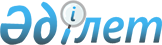 О Стратегическом плане Министерства окружающей среды и водных ресурсов Республики Казахстан на 2014 - 2018 годыПостановление Правительства Республики Казахстан от 31 декабря 2013 года № 1592      Примечание РЦПИ!

      Вводится в действие с 1 января 2014 года.      В целях реализации статьи 62 Бюджетного кодекса Республики Казахстан от 4 декабря 2008 года Правительство Республики Казахстан ПОСТАНОВЛЯЕТ:



      1. Утвердить прилагаемый Стратегический план Министерства окружающей среды и водных ресурсов Республики Казахстан на 2014 - 2018 годы.



      2. Настоящее постановление вводится в действие с 1 января 2014 года и подлежит официальному опубликованию.      Премьер-Министр

      Республики Казахстан                       С. Ахметов

Утвержден        

постановлением Правительства 

Республики Казахстан    

от 31 декабря 2013 года № 1592 

Стратегический план

Министерства окружающей среды и водных ресурсов Республики

Казахстан на 2014 – 2018 годы 

Содержание

1. Миссия и видение



2. Анализ текущей ситуации и тенденции развития соответствующих отраслей (сфер) деятельности



3. Стратегические направления, цели, задачи, целевые индикаторы, мероприятия и показатели результатов



4. Развитие функциональных возможностей



5. Межведомственное взаимодействие



6. Управление рисками



7. Бюджетные программы 

Раздел 1. Миссия и видение

      Миссия: создание условий по сохранению, восстановлению и улучшению качества окружающей среды с учетом тенденций изменения климата, сохранению биологического разнообразия, водообеспечению отраслей экономики и окружающей среды, обеспечению перехода Республики Казахстан к низкоуглеродному развитию и «зеленой» экономике для повышения благосостояния, качества жизни населения при минимизации нагрузки на окружающую среду и деградации природных ресурсов посредством интеграции экономических, социальных и природоохранных аспектов.



      Видение: благоприятная окружающая среда, бережное и рациональное использование природных ресурсов в интересах нынешнего и будущих поколений, обеспечение экологической безопасности для жизни и здоровья человека, экономики. 

Раздел 2. Анализ текущей ситуации и тенденции развития

соответствующих сфер деятельности      Сноска. Раздел 2 с изменениями, внесенными постановлением Правительства РК от 08.07.2014 № 779.

      1. Стратегическое направление 1. Стабилизация и улучшение качества окружающей среды

      Сноска. Подраздел 1 с изменениями, внесенными постановлением Правительства РК от 08.07.2014 № 779.



      1. Основные параметры развития

      Эмиссии в окружающую среду.

      Загрязнение атмосферного воздуха остается одним из ведущих факторов воздействия на окружающую среду, оказывающих негативное влияние на здоровье населения. Основный вклад в загрязнение атмосферы вносит теплоэнергетический сектор, горнодобывающая и горно-перерабатывающая отрасли и металлургические комплексы республики. Актуальным на сегодня остается быстрорастущий темп выбросов нефтегазового сектора западного региона республики.

      Объем выбросов в атмосферу загрязняющих веществ в 2012 году составил 3,35 млн. тонн. Снижение относительно 2009 года составило 1,5 %.

      Сбросы загрязняющих веществ в 2012 году составляют порядка 2,8 млн. тонн. Так, в 2009 году данный объем составил 2,85 млн. тонн и снижение составило 1,7 %.

      Создание прудов-накопителей для сброса очищенных хозяйственно-бытовых сточных вод показало свою несостоятельность. Примером этого могут служить накопители сточных вод Сорбулак (Алматы) и Талдыколь (Астана), которые являются серьезной угрозой экологии и безопасности населения региона из-за постоянно увеличивающегося содержания токсичных веществ, возможности его переполнения и катастрофического прорыва.

      Во исполнение личного поручения Главы государства от 9 февраля 2010 года № 01-25.27 в период за 2010-2012 годы проведены научные исследования, а в 2013 году начаты работы по подготовке документации для реализации проекта «Реконструкция озера-накопителя сточных вод Сорбулак, включая вспомогательные сооружения».

      Государственный экологический контроль проводится путем проведения инспекционных проверок в части соблюдения требований экологического законодательства Республики Казахстан. План проведения инспекционных проверок Комитета экологического регулирования и контроля Министерства окружающей среды и водных ресурсов Республики Казахстан ежегодно размещается на сайте Генеральной прокуратуры Республики Казахстан в целях доступности и прозрачности для субъектов частного предпринимательства.

      В соответствии с Законом Республики Казахстан «О государственном контроле и надзоре в Республике Казахстан» критерии оценки степени риска природопользователей реализовываются в соответствии с принципом приоритета предупреждения правонарушения перед наказанием.

      Вместе с тем, ежегодно экологической инспекцией расширяется охват количества проверяемых объектов, уменьшается общее количество проверок. При этом из года в год по среднестатистическим данным наблюдается уменьшение количества правонарушений на единицу проверки (2008 год - 0,98; 2009 год - 0,95; 2010 год - 0,81; 2011 год - 0,76).

      Уменьшение количества правонарушений является результатом планомерной государственной политики, в том числе ужесточения требований законодательства и со стороны инспекционных служб по соблюдению природопользователями экологического законодательства.

      Отходы.

      По состоянию на 1 января 2013 года на территории предприятий накоплено 26 млрд. тонн промышленных отходов. Процент утилизации промышленных отходов по республике в 2012 году составил 24 % от образованных. В 2009 году данный показатель составлял 20 %.

      На основании 9 судебных решений в республиканскую собственность передано 4,7 млн. тонн опасных отходов, признанных бесхозяйными. В соответствии с Правилами управления бесхозяйными опасными отходами, признанными решением суда поступившими в республиканскую собственность, утвержденными постановлением Правительства Республики Казахстан от 31 мая 2012 года № 715, процедура управления такими объектами требует комплексного изучения их физико-химических и прочих свойств, а также всесторонних исследований для принятия решений по их дальнейшему безопасному управлению.

      Ежегодно в республике образуется около 4-5 млн. тонн твердых бытовых отходов (далее – ТБО), утилизируется и перерабатывается всего до 5 % от образуемого объема ТБО, а весь остальной объем размещается на полигонах.

      По состоянию на конец 2012 года на территории Республики имеются 4459 полигонов ТБО, из которых 781 полигон (18%) официально узаконен.

      По состоянию на 1 июля 2013 года накоплено 93,435 млн. тонн. В таблице ниже данные указаны в разрезе областей.      Гидрометеорологический мониторинг.

      Одной из приоритетных целей стабилизации и улучшения качества окружающей среды является развитие наблюдательной сети Национальной гидрометеорологической службы.

      В настоящее время для подготовки прогностической, режимно-справочной гидрологической, метеорологической, агрометеорологической, аэрологической информации гидрометеорологический мониторинг проводится на 287 метеорологических станциях, 13 метеорологических постах, 298 гидрологических постах, 

202 агрометеорологических пунктах наблюдений, 9 аэрологических станциях, 2 снеголавинных станциях и 24 снегомерных маршрутах.

      Экологический мониторинг.

      Наблюдения за состоянием атмосферного воздуха проводятся на 

104 стационарных постах по 17 показателям. Наблюдения за состоянием и качеством поверхностных вод проводятся на 240 гидрохимических створах, распределенных на 105 водных объектах, в том числе на 71 реках, 16 озерах, 1 море, 14 водохранилищах и 3 каналах (более чем по 40 гидрохимическим показателям), за состоянием загрязнения почв в 39 населенных пунктах по 5 показателям.

      Метеорологическое обеспечение гражданской авиации

      В целях содействия безопасному, регулярному и эффективному осуществлению полетов воздушных судов гражданской авиации необходимо оперативное обеспечение достоверной метеорологической информацией и заблаговременность предупреждений возникновения опасных явлений погоды.

      В 2012 году завершена полная модернизация и техническое переоснащение метеорологического оборудования в 18 аэропортах.

      Ведется работа по созданию сети доплеровских локаторов двойной поляризации по всей территории страны. Сеть даст возможность прогнозировать опасные явления на срок до 12 часов, что повысит уровень безопасности полетов и повлияет на снижение количества авиационных событий и инцидентов на воздушном транспорте.

      Взаимодействие с общественностью.

      Казахстан ратифицировал Конвенцию о доступе к информации, участию общественности в процессе принятия решений и доступе к правосудию по вопросам, касающимся окружающей среды (Орхусская конвенция, Закон Республики Казахстан от 23 октября 2000 года).

      Конвенция налагает на государственные органы обязательства по поддержке и обеспечению реализации прав общественности в рамках трех основополагающих принципов – доступ к информации, участие общественности в процессе принятия решений и доступ к правосудию по вопросам, касающимся окружающей среды.

      В целях повышения участия общественности в решении экологических проблем Министерством окружающей среды и водных ресурсов Республики Казахстан (далее – Министерство) используются механизмы государственного социального заказа.

      Реализация социальных проектов внесет важный вклад в воспитание подрастающего поколения на экологически дружелюбных принципах, освещение основных принципов перехода Республики Казахстан к «зеленой экономике», поддержит глобальные приоритеты в области экологического образования и просвещения, водных ресурсов, отходов, биоразнообразия.

      На сегодняшний день Министерство осуществляет взаимодействие с неправительственными организациями (далее – НПО) в рамках двух диалоговых площадок: Общественный экологический совет и ежегодно проводимая встреча Министра окружающей среды и водных ресурсов с экологическими НПО. Реализация социальных проектов позволит создать дополнительные диалоговые площадки, тем самым увеличить процент участия общественных организаций в решении экологических проблем страны.

      В настоящее время, с учетом передачи в ведение Министерства функций по водному, рыбному, лесному и охотничьего хозяйству Министерством планируется оказание в общей сложности 41 государственной услуги.

      В соответствии с постановлением Правительства Республики Казахстан от 23 сентября 2013 года № 991 «Об утверждении перечня государственных услуг, подлежащих оптимизации и автоматизации, и сроки их перевода в электронную форму» в период 2013-2015 годы автоматизации подлежит 27 госуслуг.

      Из этого количества Министерством переведены в электронный формат 8 государственных услуг, в том числе 4 оказываются через центры обслуживания населения (ЦОН). В 2013 году проведены работы по автоматизации 10 государственных услуг. Работа по автоматизации данных государственных услуг проводится совместно с АО «Национальные информационные технологии» в соответствии с планами автоматизации.

      Также необходимо отметить, что в 2015 году переавтоматизации подлежат госуслуги, которые были автоматизированы в 2012 году.

      Международное сотрудничество.

      Главой государства Н.А. Назарбаевым был предложен ряд международных инициатив, завершившихся поддержкой со стороны международного сообщества.

      На Конференции Организации Объединенных Наций (далее – ООН) по устойчивому развитию «Рио+20», которая состоялась 20-23 июня 2012 года в Рио-де-Жанейро, Республика Казахстан представила казахстанскую инициативу Программу партнерства «Зеленый мост». Во исполнение Послания Главы государства Н.А. Назарбаева народу Казахстана от 14 декабря 2012 года «Стратегия «Казахстан - 2050»: новый политический курс состоявшегося государства», а также в целях дальнейшей реализации Программы партнерства «Зеленый мост» необходимо создание институциональной основы для трансферта «зеленых» технологий.

      Переход Республики Казахстан к низкоуглеродному развитию и «зеленой» экономике.

      Мировым клубом ученых сигнализируются доказательства нарастания угроз, связанных с изменением климата. Растущие объемы выбросов углекислого газа приводят к дисбалансу и учащению стихийных бедствий, таких как засухи, наводнения, ураганы. Для предотвращения негативных последствий изменения климата в стратегическое развитие страны принимаются политика внедрения принципов «зеленой» экономики и низкоуглеродного развития.

      Для Казахстана «зеленое» развитие означает низкоуглеродное развитие, в первую очередь в индустриальном и энергетическом секторах, рациональное использование природных ресурсов, решение вопросов водного сектора, сельского хозяйства, переработки отходов. Стране нужно будет пересмотреть как принципы управления, внедрение более жестких экологических стандартов, так и научиться внедрять новые «зеленые» технологии.

      Выбросы парниковых газов (далее – ПГ) без учета землепользования и лесного хозяйства в Республике Казахстан в базовом 1990 году составили 358 млн. тонн, а в 2011 году - 274 млн. тонн СО2 эквивалента.

      В 2011 году доля энергетического сектора составила 85 % общих национальных выбросов ПГ или 232 млн. тонн СО2-эквивалента. Совокупные выбросы в этом секторе уменьшились на 22 % по сравнению с 1990 г., и на 5% по сравнению с 2010 годом.

      Показатель годовых эмиссий основных парниковых газов на душу населения в 2011 году составил около 17 тонн СО2-эквивалента на душу населения, а за весь период с 1990 по 2011 гг. в среднем 15 тонн. Для сравнения в странах, не включенных в Приложение 1 к Рамочной Конвенции ООН об изменении климата (РКИК ООН), этот показатель составляет 2,6 тонн.

      По итогам 18-ой Конференции Сторон РКИК ООН в 2012 году в городе Доха (Катар) количественные обязательства Казахстана по ограничению и сокращению выбросов парниковых газов на второй период действия Киотского протокола зафиксированы в третьей колонке Приложения В Киотского протокола на 2013-2020 годы в размере 95 % от базового 1990 года. В соответствии со статьями 20 и 21 Киотского протокола, данная поправка вступит в силу для стран, которые ратифицируют ее и необходимое количество стран должно составлять три четверти Сторон Киотского протокола. Вопрос ратификации Казахстаном в настоящее время находится на рассмотрении в связи с новыми положениями, внесенными в текст Киотского протокола.

      Создана национальная система торговли квотами на выбросы парниковых газов, принят Национальный план распределения квот на выбросы парниковых газов на 2013 год.

      Указом Президента Республики Казахстан от 30 мая 2013 года № 577 утверждена Концепция Республики Казахстан по переходу к «зеленой экономике». Концепция позволит перестроить экономику Казахстана, решить существующие экологические проблемы и снизить экологические риски в будущем.

      Возобновляемые источники энергии.

      С целью экономии топливно-энергетических ресурсов, снижения негативного влияния на окружающую среду и выполнения принятых обязательств по РКИК ООН и Киотскому протоколу, а также обеспечения электроэнергией регионов, имеющих слабые электрические связи с единой энергетической системой Казахстана, требуется развитие возобновляемой энергетики (далее – ВИЭ).

      Суммарная установленная мощность действующих объектов ВИЭ на конец 2012 года составила – 118,8 МВт. Выработка электроэнергии за 2012 год составила 450,4 млн. кВтч, что составляет 0,5% от общего объема выработанной электроэнергии в год.

      4 июля 2013 года принят Закон Республики Казахстан «О внесении изменений и дополнений в некоторые законодательные акты Республики Казахстан по вопросам поддержки использования возобновляемых источников энергии».

      Основой концепции указанного Закона является введение системы фиксированных тарифов для объектов ВИЭ, что позволит Закону выступить гарантией для инвесторов по возвратности вложенных средств, поможет внести ясность по величине тарифов от объектов ВИЭ.

      В Концепции по переходу Республики Казахстан к «зеленой экономике», для достижения целей Стратегии – 2050 относительно 50% энергопотребления за счет ВИЭ и альтернативных источников энергии предусмотрены следующие целевые показатели для ВИЭ:

      1) достижение 3% доли ВИЭ в общем объеме производства электроэнергии к 2020 году. Прогнозные данные (согласно Плану мероприятий по развитию альтернативной и возобновляемой энергетики в Казахстане на 2013-2020 г.г.) по установленной мощности для ВИЭ - 1040 МВт;

      2) достижение 10% доли ВИЭ в общем объеме производства электроэнергии к 2030 году. Прогнозные данные по установленной мощности в 2030 году: 4,6 ГВт для ВЭС и 0,5 ГВт для СЭС.

      Сноска. Пункт 1 с изменениями, внесенными постановлением Правительства РК от 08.07.2014 № 779.



      2. Анализ основных проблем

      Эмиссии в окружающую среду.

      В 2013 году наметилась тенденция увеличения заявляемых природопользователями выбросов и сбросов загрязняющих веществ в окружающую среду. Так, по итогам 2013 года разрешенные объемы выбросов загрязняющих веществ составили 3,88 млн. тонн, сбросов загрязняющих веществ 4,88 млн. тонн.

      Показатели установленных значений нормативов валовых выбросов и сбросов загрязняющих веществ на уровне 5 млн. тонн до 2020 года являются максимально допустимыми. Такие объемы эмиссий позволят гарантировать экологическую безопасность, обеспечить рациональное использование и воспроизводство природных ресурсов в условиях устойчивого развития хозяйственной деятельности.

      Анализ проведенных проверок предприятий показывает, что ежегодно природопользователями нарушаются требования экологического законодательства идентичного характера.

      Выполнение выданных предписаний по устранению нарушений предусматривает проведение мероприятий по восстановлению загрязненных участков до естественного природного состояния, что требует значительного времени.

      Отходы.

      На институциональном уровне не в полной мере создана инфраструктура сектора управления ТБО, имеет место разобщенность территорий в решении данной проблемы и отсутствие единой политики в области обращения с отходами. Для решения существующих проблем в секторе необходимо внедрение регионального подхода по всей технологической цепочке обращения с отходами – от раздельного сбора «у источника» до захоронения инертной части ТБО на инженерных полигонах.

      В настоящее время в Казахстане на системном уровне не налажен раздельный сбор ТБО «у источника» образования отходов, поэтому сложно проводить комплексную экономическую оценку по всей стране систем разделения отходов у источника, раздельного вывоза отходов, переработки и продажи восстановленных материалов.

      В результате отсутствия раздельного сбора ТБО на полигоны попадают опасные составляющие ТБО, такие как ртутные ламп, электронные отходы, неиспользованные остатки красок, лаков, стойкие органические загрязнители, радиоактивных веществ и др.

      Будут предложены схемы управления ТБО в 15 городах Казахстана, предусматривающие комплексную схему сбора и транспортировки ТБО с перечнем потребных машин и механизмов, контейнеров для сбора мусора, также будут выбраны площади для строительства заводов по переработке ТБО и полигонов для захоронения неутилизируемых ТБО.

      Продолжится работа по выполнению обязательств Казахстана по трем международным конвенциям, регулирующим вопросы управления с опасными химическими веществами и отходами: Базельской, Стокгольмской и Роттердамской.

      Проблематичность промышленной переработки ТБО состоит в сложности их морфологического состава. До настоящего времени не существует единого мнения относительно того, какая из технологий переработки ТБО является наиболее рациональной.

      Несмотря на предпринимаемые природопользователями меры, устаревшие технологические линии производств промышленных предприятий, недостаточное вторичное использование отходов, отсутствие или недостаточная их утилизация способствуют накоплению больших объемов отходов производства.

      Наиболее острой проблемой остается ликвидация «исторических загрязнений». Это загрязнение реки Илек бором и хромом, обусловленное, прежде всего, бесхозяйными шламонакопителями бывшего Алгинского завода, отходы АО «ТЭМК», ликвидация загрязнения химическими веществами п. Тогузак.

      Одним из видов «исторических загрязнений» являются стойкие органические загрязнители (далее – СОЗ). По запасам отходов, содержащих стойкие органические загрязнители, Республика Казахстан занимает второе место среди стран Восточной и Центральной Европы после Российской Федерации. Общий объем СОЗ содержащих отходов на сегодня составляет около 250 тысяч тонн. Это более 1500 тонн устаревших пестицидов, более 50 тысяч единиц оборудования, содержащего полихлордифенилы и 8 загрязненных территорий.

      Гидрометеорологический мониторинг.

      В своем развитии гидрометеорологическая служба Казахстана достигла своего максимального подъема в 80-х годах прошлого столетия. Однако, затем ситуация резко ухудшилась. С 1983 по 1999 годы Казгидромет был вынужден закрыть около 35 % наземных метеорологических станций, 65 % гидрологических постов, 55 % пунктов с агрометеорологическими наблюдениями и 47 % аэрологических станций.

      По стандартам Всемирной Метеорологической Организации (далее – ВМО) с учетом фактической плотности и рельефа местности, а также экономического освоения территории Республики Казахстан и количества населенных пунктов, наблюдательная сеть должна включать минимальное количество: метеорологических станций – 421, гидрологических постов – 814, пунктов с агрометеорологическими наблюдениями – 280, аэрологических станций – 15. На сегодняшний день обеспеченность территории республики метеорологическим мониторингом составляет 68%, гидрологическим мониторингом – 59%, агрометеорологическим мониторингом – 72%.

      Экологический мониторинг.

      Мониторинг за состоянием качества почвы и атмосферного воздуха должен осуществляться во всех населенных пунктах. Количество стационарных постов наблюдений за загрязнением атмосферного воздуха в соответствии с Руководящим Документом «Руководство по контролю загрязнения атмосферы» (далее – РД) должно рассчитываться в зависимости от численности населения.

      Минимальное количество постов по контролю за состоянием атмосферного воздуха на территории республики согласно РД должно составлять 250. На сегодняшний день обеспеченность территории республики мониторингом атмосферного воздуха составляет 42%.

      В пунктах наблюдений за состоянием атмосферного воздуха с ручным методом отбора проб информация о состоянии атмосферного воздуха поступает при полной программе 4 раза, при неполной программе 3 раза в сутки. Существующая сеть наблюдений затрудняет своевременное отслеживание загрязнения воздуха при возникновении аварийных выбросов с промышленных объектов. Кроме того, в настоящее время практически не развиты средства по обеспечению прогнозирования загрязнения атмосферного воздуха. В первую очередь, отсутствуют численные модели прогнозирования загрязнения атмосферы и средство для расчета данных моделей – суперкомпьютер.

      Увеличение автоматических постов мониторинга атмосферного воздуха, работающих в непрерывном режиме позволяют оперативно выявить случаи высокого и чрезвычайно высокого уровня загрязнения воздуха, своевременно уведомлять уполномоченные органы в области охраны окружающей среды о высоком загрязнении.

      Метеорологическое обеспечение гражданской авиации

      В настоящее время использование потенциальных транзитных возможностей коридоров воздушным транспортом составляет лишь 44,6% (данные за 2011 год), что соответственно приводит к экономическим потерям авиационных пользователей.

      Только в 2 аэропортах имеется резервное оборудование. Необходимо оснащение резервным оборудованием 16 представительств.

      Местные аэродромы Урджар, Зайсан, Шалкар, Жаркомыс, Уил не оснащены необходимым метеорологическим оборудованием.

      Первый этап создания сети доплеровских метеолокаторов двойной поляризации для раннего предупреждения об опасных метеорологических явлениях погоды связанных с облачностью, в зоне взлета и посадки, по трассам и районам полетов предполагается начать именно с западного региона, в следующих областных центрах городов Уральск, Актобе и Актау.

      Взаимодействие с общественностью.

      Несмотря на единство целей, и задач, у государственных органов и общественных организаций часто возникают разногласия после проведения общественных слушаний и при принятии решений по поводу ввода в действие каких-либо хозяйственных субъектов.

      Очень слабо распространяется информация о фактических загрязнениях, правоприменительной практике в области охраны окружающей среды не только среди общественности, но и в государственных органах. Распространение такой информации будет способствовать совершенствованию законодательства, исключению разногласий между общественностью и государственными органами, большему участию общественности в принятии решений и ее доступу к правосудию.

      Переход Республики Казахстан к низкоуглеродному развитию и «зеленой» экономике.

      В связи с диверсификацией экономики и ухода от сырьевой направленности, предполагается рост потребления энергетического топлива и соответственно увеличение выбросов парниковых газов.

      Возможные проблемы «рыночной готовности» системы торговли квотами Казахстана:

      1) проблемы сбора точных и проверенных данных по выбросам на уровне установок;

      2) вопрос достаточности планируемой продолжительности пилотного этапа для подготовки реализации второго периода торговли;

      3) система, которая находится под влиянием соответствующих процедур Европейской системы торговли, также должна отражать характерные проблемы и барьеры Казахстана;

      4) задержки при создании государственного реестра углеродных единиц.

      Возобновляемые источники энергии.

      В области развития ВИЭ существующие меры государственной поддержки являются недостаточно эффективными. Требуется разработка и совершенствование нормативно-технической документации в области ВИЭ, а также разработка нормативных правовых актов, необходимых для реализации Закона Республики Казахстан «О поддержке использования возобновляемых источников энергии».

      Сноска. Пункт 2 с изменениями, внесеннымм постановлением Правительства РК от 08.07.2014 № 779.



      3. Оценка основных внешних и внутренних факторов.

      Основными факторами повышения лимитов эмиссий в окружающую среду являются рост выпуска валовой продукции в промышленности и износ технологического режима работы оборудования.

      По мере экономического роста, увеличения источников эмиссий и расширения масштабов промышленной деятельности обязательным условием для снижения уровня загрязнения будет непрерывное повышение эффективности природоохранной политики. Дальнейшее развитие экологического законодательства будет направлено на его совершенствование и сближение с международным опытом.

      Сектор управления отходами является изученным в мировой практике – существуют проверенные технологии и решения для его модернизации. Также, рынок является открытым для потенциальных инвесторов и частных источников финансирования, имеющийся потенциал использования ТБО в целях развития «зеленой» энергетики, есть потенциал использования вторичных ресурсов, получаемых из ТБО.

      К внутренним факторам относятся: неразвитая система сбора, в т.ч. раздельного сбора ТБО; захоронение отходов без предварительной переработки практически на всей территории республики; низкий объем переработки и утилизации отходов; несоответствие существующих объектов захоронения ТБО требованиям санитарных правил; возникновение критических экологических ситуаций в зонах с накопленными отходами; многократное увеличение объемов образуемых отходов; выбросы в атмосферу от существующих полигонов, оказывающих влияние на изменение климата.

      Международная деятельность гидрометеорологической службы Республики Казахстан будет осуществляться посредством участия в основных программах ВМО. Обязательство Казахстана в рамках ВМО, а также развитие отраслей экономики Казахстана обуславливают рост потребности в гидрометеорологической и экологической информации. Сдерживающими факторами развития гидрометеорологической службы являются: дефицит квалифицированных кадров, а также недостаточное финансирование из республиканского бюджета.

      Обеспечение выполнения Орхусской конвенции проводится по следующим направлениям:

      1) ведение Государственного фонда экологической информации;

      2) освещение реализации государственной политики в области охраны окружающей среды и природопользования с использованием интернет ресурсов (блоги, форумы) и средства массовой информации (СМИ), через интернет-ресурс «Зеленый мост»;

      3) развитие Регистра выбросов и переноса загрязнителей;

      4) повышение квалификации специалистов в области охраны окружающей среды и природопользования.

      Реализация социальных проектов в области ООС, проведение мероприятий, конкурсов с неправительственным сектором.

      Переход Республики Казахстан к низкоуглеродному развитию и «зеленой» экономике.

      Тенденции развития экономики Казахстана должны идти параллельно с усилиями мирового сообщества, которое пытается сообща найти решения нарастающих глобальных угроз. Регулирование парниковых выбросов в одних странах и отсутствие такого регулирования в других, ставит предприятия и товары в неравное конкурентное положение. В этой связи, многие развитые страны рассматривают вопросы защиты своих рынков, конкурентоспособности своих предприятий и продукции. Уже разработаны проекты таких механизмов как введение международных стандартов по выбросам, маркировка продукции (СО2-labeling) и пограничные меры регулирования. А это будет оказывать растущее воздействие и на казахстанские предприятия и их товары.

      Важнейшей мерой в данной ситуации является переход из «коричневой» экономики к низкоуглеродному развитию и «зеленой экономике», который должен позволить, с одной стороны, сократить масштабы негативного влияния за счет сокращения выбросов, а с другой - резко повысить конкурентоспособность экономики за счет сокращения зависимости от углеродного сырья.

      Переход к «зеленой экономике» также будет способствовать решению проблем, обусловленных изменением климата. При этом конкретной мерой реагирования станет инвестирование в создание «зеленой», низкоуглеродной, ресурсоэффективной экономики, в том числе через вырабатываемые новые механизмы как вне, так и в рамках Конвенции, а также через механизмы Киотского протокола.

      В качестве пилотного проекта выступит реализация проекта Green 4, направленного на создание 4-х городов-спутников с эффективной и экологически чистой среды на прилегающих территориях города Алматы.

      Возобновляемые источники энергии.

      Развитию ВИЭ в стране будет способствовать ратификация соглашения с Международным агентством возобновляемой энергии (IRENA).

      В то же время развитие возобновляемых источников энергии сдерживают следующие факторы:

      1) отсутствие собственных средств инвесторов в области возобновляемых источников энергии;

      2) высокие отпускные тарифы из-за малого использования часов работы в году;

      3) нестабильные природные факторы (ветер, солнечное излучение, гидроресурсы), влияющие на выработку электроэнергии;

      4) отсутствие технических требований и критериев к подключению объектов ВИЭ к электрическим сетям;

      5) негативное влияние на устойчивость и надежность работы энергосистемы вследствие непостоянства воздействия природных факторов, необходимость привлечения резервов мощностей Системным оператором.



      2. Стратегическое направление 2. Обеспечение водной безопасности и эффективного управления водными ресурсами



      1. Основные параметры развития

      Водообеспечение отраслей экономики в Республике Казахстан является важной проблемой, решение которой необходимо для успешного развития государства.

      В современных условиях вода является главным фактором, определяющим устойчивость сельского хозяйства, промышленности, энергетики и других отраслей экономики, окружающей природной среды. Еще большую роль вода имеет в поддержании санитарно-эпидемиологической безопасности.

      Ресурсы поверхностных вод Республики Казахстан в средний по водности год оцениваются в 99,6 кубических километров (далее – км3), из которых 52,2 км3 формируются на территории Казахстана и 47,4 км3 – поступает из сопредельных территорий (Китайская Народная Республика, Республики Узбекистан, Кыргызстан и Российская Федерация).

      Главным источником, питающим реки Казахстана, являются ледники, площадь которых равна почти 2 тысячам км2, объем – более 98 км3.

      По территории Казахстана протекает около 85 тысяч рек и временных водотоков, в том числе более 8 тысяч рек длиной свыше 10 км. Густота речной сети по территории неравномерна. На севере она от 0,03 до 0,05 км/км2, в зоне пустынь значительно уменьшается, в то время как в хороших увлажненных районах составляет от 0,4 до 1,8 км/км2.

      На 1 км территории Казахстан располагает менее 40 тыс. м3 речной воды в год.

      Общие эксплуатационные запасы подземных вод составляют 15,44 км3/год, или около 38% от прогнозных ресурсов.

      Среди эксплуатационных запасов пресные воды составляют 13,52 км3/год, или около 88% от их общего количества. По целевому назначению разведанные запасы подземных вод распределяются следующим образом, км3/год: хозяйственно-питьевое водоснабжение (ХПВ) – 5,76; производственно-техническое водоснабжение (ПТВ) – 1,4; орошение земель (ОРЗ) – 8,26; бальнеологические цели (минеральные воды) – 0,014.

      Водохозяйственные расчеты показывают, что имеющиеся водные ресурсы на современном уровне удовлетворяют практически все потребности отраслей экономики.

      В целом, после 2000 года (особенно в последние 3 - 4 года) наблюдается достаточно заметный рост экономики в стране, однако, существенного роста объемов водопотребления не наблюдается. Это связано с более рациональным использованием воды в технологическом цикле промышленного производства и продолжающимся застойным периодом в орошаемом земледелии.

      Водозабор в 2012 году составил всего по Республике Казахстан 21,4 км3, при лимите 26,5 км3. Из них в отчетном году, использовано всего – 18,4 км3, в том числе на коммунально-бытовые нужды 0,72 км3, промышленные – 5,2 км3, сельское хозяйство всего 9,1 км3, рыбное хозяйство 0,27 км3, прочие 1,77 км3. В 2012 году забрано всего подземных вод 1,13 км3.



      2. Анализ основных проблем.

      Вследствие отсутствия долговременных межгосударственных соглашений складывается напряженная обстановка по трансграничным рекам среднеазиатского региона, где страны реализуют национальные водные стратегии, основанные на принципах независимости. Таджикистан активно рассматривает вопрос о строительстве Рогунской гидро-электро станции (далее – ГЭС) в бассейне реки Амударии, Кыргызстан намерен ввести в эксплуатацию Камбаратинские ГЭС в бассейне реки Сырдария.   Узбекистан планирует аккумулировать на своей территории около 3 км3 стока Сырдарии сверх установленных межгосударственных лимитов.

      Имеется ряд нерешенных проблем в водных отношениях Казахстана и России по трансграничным рекам Ертис, Жайык, Тобыл, Улькен и Киши Узень. Китай ведет активную водохозяйственную деятельность в бассейнах трансграничных рек Иле и Кара Ертиса. В области межгосударственного вододеления в трансграничных бассейнах Китай традиционно занимает жесткую позицию.

      Анализ выполнения межгосударственных обязательств по использованию водно-энергетических ресурсов показывает, что с 1992 года по настоящее время ни разу ни одно соглашение не было выполнено всеми сторонами в полном объеме. Основными причинами этого являются несовершенство межгосударственной правовой базы по управлению водными ресурсами и отсутствие взаимовыгодного и эффективного механизма водно-топливно-энергетического обмена.

      По результатам реализации программы «Питьевая вода» численность сельского населения, пользующегося привозной водой сократилась в 5 раз и составила 82,9 тыс. человек. Состояние водопроводов, не отвечающих санитарным нормам, снизилось с 336 до 133 единиц.

      Несмотря на определенные позитивные результаты реализации Программы, проблема обеспечения водой сельского населения до настоящего времени сохраняется.

      Доступность в сельских населенных пунктах (далее – СНП) к централизованному водоснабжению выросла лишь на 12 % и составила 41 %.

      На сегодняшний день из общего количества СНП – 7 031 к необеспеченным питьевой водой (проблемным) отнесены 3 849 СНП с численностью около 3 миллионов человек или 40 % от всего сельского населения.

      В результате быстро растущей потребности в воде в будущем ожидается дефицит воды, что может стать основным препятствием для устойчивого экономического роста и социального развития Казахстана.



      3. Оценка основных внешних и внутренних факторов

      За последние 50 лет по поводу трансграничных вод в мире возникло более 500 конфликтных ситуаций, обсуждено и подписано около 200 договоров.

      В настоящее время водные отношения с сопредельными государствами регулируются на основе отдельных Межправительственных соглашений. В соответствии с положениями Межправительственных соглашений, были созданы и функционируют:

      1) Казахстанско-Российская комиссия по совместному использованию и охране трансграничных водных объектов;

      2) Казахстанско-Китайская Совместная комиссия по использованию и охране трансграничных рек;

      3) Казахстанско-Кыргызская комиссия по использованию водохозяйственных сооружений межгосударственного пользования на реках Шу и Талас;

      4) Межгосударственная Координационная Водохозяйственная Комиссия (далее – МКВК) по использованию водных ресурсов рек бассейна Аральского моря.

      3. Стратегическое направление 3. Обеспечение охраны, воспроизводства и рационального использования растительного и животного мира, особо охраняемых природных территорий

      Сноска. Подраздел 3 с изменениями, внесенными постановлением Правительства РК от 08.07.2014 № 779.



      1. Основные параметры развития.

      Лесное хозяйство и животный мир.

      В целях реализации Программы «Жасыл даму» на 2010 – 2014 годы», утвержденной постановлением Правительства Республики Казахстан от 10 сентября 2010 года № 924, в 2012 году лесоохранными учреждениями акиматов областей и природоохранными учреждениями Комитета лесного и охотничьего хозяйства проведены лесопосадочные работы на площади 74,0 тыс. га, в том числе методом посадки и посева леса на площади 60,8 тыс. га и содействия естественному возобновлению леса на площади 13,2 тыс. га. Объемы воспроизводства лесов по сравнению с 2010 годом выросли на 30 %, а в сравнении с 2005 годом на 58 %.

      Ежегодный объем лесопосадок к 2014 году составит 54 тыс. га. Объемы воспроизводства лесов на территории государственного лесного фонда, находящегося в ведении местных исполнительных органов, на территории государственных национальных природных парков (далее – ГНПП) и государственных лесных природных резерватов (далее – ГЛПР), Сандыктауского учебно-производственного лесного хозяйства (далее – УПЛХ) и республиканского государственного предприятия «Жасыл аймак» (далее – РГП) распределились в нижеуказанной таблице.      Ежегодно увеличивается площадь зеленой зоны города Астаны. Весной 2012 года проведены работы по ее созданию на площади 5 тыс. га. Всего с 1997 года посажено 60 тыс. га лесонасаждений.

      В течение 2012 года проводились работы по сохранению и восстановлению численности редких и исчезающих видов диких копытных животных и сайгаков. Осуществлялась охрана охотничьих видов животных силами егерского состава охотничьих хозяйств и инспекторами областных территориальных управлений лесного и охотничьего хозяйства.

      По результатам учета сайгаков, проведенного Республиканским государственным казенным предприятием «ПО Охотзоопром» и Республиканским государственным предприятием «Институт зоологии» Комитета науки Министерства образования и науки Республики Казахстан, общая численность сайгаков составляет – 137,5 тыс. особей (на 35,5 тысяч особей или на 34,8 % больше чем в 2011 году), в том числе: бетпакдалинская – 110,1 тыс., устюртская – 6,5 тыс. и уральская – 20,9 тыс. особей.

      Эффективной мерой сохранения биологического разнообразия является создание особо охраняемых природных территорий (далее – ООПТ). Для сохранения сайгаков и степных экосистем в ноябре 2012 года  постановлением Правительства Республики Казахстан № 1496 создан государственный природный резерват «Алтын Дала» в Костанайской области общей площадью 489,7 тыс. га.

      Охотничьи угодья в республике занимают 234,0 млн. га территорий, из которых на 1 января 2013 года закреплены за охотничьими хозяйствами 120,0 млн. га (51,2 %). На указанной территории охрана объектов животного мира обеспечивается силами егерских служб охотничьих хозяйств, на содержание которых в 2012 году израсходовано 1,12 млрд. тенге за счет собственных средств. В 2012 году в девяти областях проведены работы по межхозяйственному охотоустройству на площади более 3,66 млн. га резервного фонда охотничьих угодий, по материалам которых в 2013 году планируется создание 38 охотничьих хозяйств.

      Рыбное хозяйство.

      Одной из основных задач в области рыбного хозяйства является предупреждение и пресечение фактов нарушения природоохранного законодательства, где особое внимание уделяется охране осетровых видов рыб.

      За 2013 год инспекциями рыбного хозяйства было зафиксировано 7 639 административных правонарушений, в результате чего судом 35 лиц привлечены к уголовной и 1 122 лиц – к административной ответственности. Наложено штрафов на сумму 53,2 млн. тенге, взыскано 43,6 млн. тенге или 82,0%. За нанесенный ущерб рыбным ресурсам предъявлено исков на сумму 20,0 млн. тенге, из них взыскано 6,6 млн. тенге (33%). За отчетный период у нарушителей изъято 82,5 тонн рыбы, 6742 единиц орудий лова, 451 единиц плавательных средств.

      Из 344 водоемов и (или) участков международного и республиканского значения за 152 пользователями закреплено 292 водоема и (или) участка.

      По водоемам местного значения из имеющихся 2 742 водоемов за 865 рыбохозяйственными организациями закреплено 1536 водоема.

      Согласно постановлению Правительства Республики Казахстан от 15 февраля 2013 года № 135 на 2013 год по республике утвержден лимит вылова рыбы и других водных животных (без учета морских видов рыб Каспийского моря) – 60,6 тыс. тонн, из них освоено 42,9 тыс. тонн или 70,7 %. При этом лимиты утверждаются Правительством с 15 февраля предыдущего года по 15 февраля текущего года. Поступило платежей за пользование животным миром в 2013 году на сумму 593,1 млн. тенге.

      Одним из направлений деятельности в области рыбного хозяйства является создание условий для естественного и искусственного воспроизводства рыбных ресурсов.

      В этой связи государственными предприятиями воспроизводственного комплекса в 2013 году было выпущено 158,42 млн. штук молоди рыб, в том числе 7 млн. штук молоди осетровых видов рыб.



      2. Анализ основных проблем 

      К наиболее значимым проблемам лесного и охотничьего хозяйства в настоящее время можно отнести:

      1) лесные пожары, причиняющие огромный ущерб лесному хозяйству;

      2) степные пожары, оказывающие большое влияние на возникновение лесных пожаров. Они также губительно сказываются на состоянии животного мира и в целом биологического разнообразия, наносят значительный ущерб сельскому хозяйству;

      3) слабое материально техническое обеспечение государственных учреждений лесного хозяйства;

      4) недостаточное финансирование противопожарных мероприятий в государственных учреждениях лесного хозяйства;

      5) отсутствие узкоспециализированного структурного подразделения в составе РГКП «ПО Охотзоопром» для целенаправленных работ по переселению диких животных для реинтродукции в исторические ареалы обитания, для сохранения генофонда, для развития охотничьих хозяйств (поимка животных, карантин, транспортировка и т.д.);

      6) недостаточная изученность территории резервного фонда охотничьих угодий в целях определения перспективных участков для дальнейшего закрепления на конкурсной основе за пользователями животного мира с возложением на них обязанностей по охране объектов животного мира;

      7) неизученность вопросов дичеразведения, содержания животных в неволе и полувольных условиях в охотничьих хозяйствах, в целях воспроизводства и использования животного мира для целей охоты и развития интурохоты;

      8) неизученность вопросов по учету численности и оптимальной численности хищников на территории республики, для принятия профилактических мер по минимизации наносимого ими вреда населению, сельскому хозяйству и дикой фауне;

      9) неизученность вопросов оптимальной численности диких копытных животных в ареалах распространения (архар, кулан, джейран, тугайный олень, сайгак) с учетом развития сельского хозяйства, наличия кормовой базы в целях регулирования их численности и осуществления работ по полувольному содержанию и переселению животных для реинтродукции в исторические ареалы обитания, для сохранения их генофонда;

      10) определение мероприятий с финансированием по решению проблемы сохранения снежного барса (Pantheraunica) в Казахстане и малого белолобого гуся (Ansererythropus) в рамках международных мер по их сохранению.

      Наиболее значимые проблемы рыбного хозяйства: 

      1) реконструкция двух действующих в городе Атырау осетровых рыбоводных заводов;

      2) в целях улучшения условий для естественного воспроизводства ценных промысловых видов рыб необходимо проведение мелиоративных (дноуглубительных) работ в дельтовой, русловой и пойменной части основных трансграничных рек;

      3) необходимо увеличить выделение финансовых средств для проведения научных исследований в сфере рыбного хозяйства, предусмотрев целевые финансовые средства для изучения факторов, отрицательно влияющих на популяцию каспийского тюленя;

      4) кроме того, одной из основных проблем является недостаточное количество инспекторского состава межобластных бассейновых инспекций рыбного хозяйства и их слабое материально-техническое обеспечение;

      5) изношенность производственной базы предприятий воспроизводственного комплекса;

      6) слабое материально-техническое обеспечение межобластных бассейновых инспекций рыбного хозяйства;

      7) недостаточное финансирование на проведение научных исследований;

      8) недостаточная обеспеченность высококвалифицированными кадрами.

      Сноска. Пункт 2 с изменением, внесенным постановлением Правительства РК от 08.07.2014 № 779.



      3. Оценка основных внешних и внутренних факторов.

      Лесное хозяйство и животный мир.

      В 2012 году на территории государственного лесного фонда и особо охраняемых природных территориях республики произошло 665 случаев лесных пожаров на площади 6,6 тыс. га, в том числе лесопокрытая составила 4,7 тыс. га. Ущерб от лесных пожаров – 165327 тысяч тенге.

      Анализ лесных пожаров за 2012 год показал, что по сравнению с 2011 годом их площади увеличились на 52 %, но по сравнению со средним показателем за последние 5 лет площадь лесных пожаров уменьшилась на 1,5 %.

      Своевременность обнаружения и ликвидация степных пожаров, угрожающих лесному фонду, достигается и проведением авиационного патрулирования. В 2012 году патрулирование было осуществлено в объеме 8897 часов на площади 8869 тыс. га. При этом службами авиалесохраны было обнаружено и ликвидировано 351 случаев лесных пожаров, что составляет по охраняемой территории 81% от их общего числа.

      За последние годы в результате принятых мер по совершенствованию нормативной правовой базы лесного хозяйства, увеличения бюджетного финансирования отрасли удалось значительно снизить объемы незаконных рубок. Так в 2012 году выявлено 869 случаев незаконной рубки леса в объеме 4,2 тыс. кубометров незаконно заготовленной древесины, что в 51 раз меньше по сравнению с объемом 2006 года.

      Государственными инспекторами по охране растительного и животного мира особо охраняемых природных территорий совместно с правоохранительными органами с начала текущего года проведено 

17324 рейдов, при этом выявлено 830 факта незаконных рубок леса, объем от которых составил 398 кубометров. Наложено штрафов на 448 нарушителей лесного законодательства в сумме 4999 тыс. тенге, из них взыскано с 316 нарушителей 3878 тыс. тенге. Предъявлено исков 651 нарушителям в сумме 12177 тыс. тенге, из них взыскано с 477 нарушителей 8987 тыс. тенге.

      У нарушителей изъято 1046 кубометров незаконно заготовленной древесины, а также 30 орудий правонарушений.

      Передано в суды 246 и в правоохранительные органы 186 дел по фактам незаконной рубки леса, при этом судами рассмотрено 219 административных и 9 уголовных дел.

      Рыбное хозяйство.

      К основным внешним и внутренним факторам, оказывающим влияние на развитие рыбного хозяйства, относятся:

      1) негативное антропогенное и техногенное воздействие; 

      2) риски природного характера (возрастающий дефицит водных ресурсов, неблагоприятный гидрологический режим (маловодность), ухудшение гидрохимического состава воды (кислородный режим).

      Рыбное хозяйство является одним из секторов экономики Казахстана, где имеются потенциальные резервы для роста производства.

      Рыбное хозяйство, как ключевой фактор «зеленой экономики», имеет большое значение для обеспечения экологически чистого, полноценно сбалансированного белкового питания, а также в деле решения социальных вопросов в качестве источника доходов и обеспечения занятости населения.

      Основными направлениями развития рыбного хозяйства являются:

      1) осуществление охраны рыбных ресурсов и других водных животных;

      2) регулирование устойчивого использования рыбных ресурсов;

      3) воспроизводство рыбных ресурсов.

      Сноска. Пункт 3 с изменением, внесенным постановлением Правительства РК от 08.07.2014 № 779.

      Раздел 3. Стратегические направления, цели, задачи, целевые индикаторы, мероприятия и показатели результатов      Сноска. Раздел 3 с изменениями, внесенными постановлением Правительства РК от 08.07.2014 № 779. 

3.1. Стратегические направления, цели, задачи, целевые

индикаторы, мероприятия и показатели результатов      Сноска. Подраздел 3.1 с изменениями, внесенными постановлением Правительства РК от 08.07.2014 № 779.

      Стратегическое направление 1. Стабилизация и улучшение качества окружающей среды

      Цель 1.1 Создание условий по сохранению и восстановлению экосистем и обеспечение соблюдения экологического законодательства.



      Коды бюджетных программ, направленных на достижение данной цели: 001, 002, 003, 004, 009, 010, 012, 018, 020, 021, 022, 024, 040

      Пути, средства и методы достижения целевого индикатора:



Задача 1.1.1. Стабилизация эмиссий в окружающую среду

          Пути, средства и методы достижения целевого индикатора:



Задача 1.1.2. Ликвидация исторических загрязнений, восстановление природной среды

      Пути, средства и методы достижения целевого индикатора:



Задача 1.1.3. Управление отходами производства и потребления

         Пути, средства и методы достижения целевого индикатора:



Задача 1.1.4. Повышение эффективности государственного экологического контроля

      Цель 1.2 Совершенствование гидрометеорологического и экологического мониторинга



      Коды бюджетных программ, направленных на достижение данной цели: 006, 008, 021, 025

       Пути, средства и методы достижения целевого индикатора:

Задача 1.2.1. Повышение качества обеспечения государства и населения гидрометеорологической информацией

        Пути, средства и методы достижения целевого индикатора:

Задача 1.2.2. Повышение качества мониторинга атмосферного воздуха

          Пути, средства и методы достижения целевого индикатора:

Задача 1.2.3. Повышение авиационной безопасности в части метеорологического обеспечения полетов воздушных судов гражданской авиации и повышение качества авиационной метеорологической продукции

      Цель 1.3 Расширение сфер взаимодействия с общественностью и укрепление международного сотрудничества

      Коды бюджетных программ, направленных на достижение данной цели: 001

      Пути, средства и методы достижения целевого индикатора:

Задача 1.3.1. Взаимодействие с неправительственными организациями, обеспечение доступа населения к экологической информации и повышение качества оказание государственных услуг

      Пути, средства и методы достижения целевого индикатора:

Задача 1.3.2. Формирование и продвижение положительного имиджа Республики Казахстан в области охраны окружающей среды

      Цель 1.4 Создание условий по переходу Республики Казахстан к низкоуглеродному развитию и «зеленой» экономике

      Коды бюджетных программ, направленных на достижение данной цели: 001, 002, 019

        Пути, средства и методы достижения целевого индикатора:

Задача 1.4.1 Внедрение рыночного механизма сокращения выбросов парниковых газов

      Пути, средства и методы достижения целевого индикатора:

Задача 1.4.2 Развитие возобновляемых источников энергии

      Пути, средства и методы достижения целевого индикатора:

Задача 1.4.3. Создание правовой основы, повышение осведомленности государственных органов и содействие в реализации проектов по вопросам «зеленой» экономики

      Стратегическое направление 2. Обеспечение водной безопасности Республики Казахстан

      Цель 2.1 Достижение и поддержание экологически безопасного и экономически оптимального уровня водопользования и охраны водного фонда.

      Коды бюджетных программ, направленных на достижение данной цели: 001, 036.

      Пути, средства и методы достижения целевого индикатора:

Задача 2.1.1. Охрана и рациональное использование водных ресурсов

      Цель 2.2 Эффективное управление водными ресурсами.

      Коды бюджетных программ, направленных на достижение данной цели: 033, 034, 035, 037, 038.

        Пути, средства и методы достижения целевого индикатора:

Задача 2.2.1. Устойчивое развитие системы водоснабжения и водохозяйственных сооружений

      Стратегическое направление 3. Обеспечение охраны, воспроизводства и рационального использования растительного и животного мира, особо охраняемых природных территорий

      Цель 3.1 Сохранение, рациональное использование и воспроизводство рыбных, лесных ресурсов, ресурсов животного мира, объектов природно-заповедного фонда 

      Коды бюджетных программ, направленных на достижение данной цели: 001, 026, 027, 028, 029, 030, 031, 032, 039

      Пути, средства и методы достижения целевого индикатора:

      Задача 3.1.1. Увеличение лесистости территории республики, предупреждение лесных пожаров, своевременное их обнаружение и ликвидация, воспроизводство и рациональное использование ресурсов животного мира и объектов природно-заповедного фонда

      Пути, средства и методы достижения целевого индикатора:

Задача 3.1.2. Обеспечение охраны и воспроизводства рыбных ресурсов и других водных животных

      3.2. Соответствие стратегических направлений и целей

   государственного органа стратегическим целям государства

      Раздел 4. Развитие функциональных возможностей

            Раздел 5. Межведомственное взаимодействие      Сноска. Раздел 5 с изменением, внесенным постановлением Правительства РК от 08.07.2014 № 779.

      Примечание: расшифровка аббревиатур:

            Раздел 6. Управление рисками      Сноска. Раздел 6 с изменением, внесенным постановлением Правительства РК от 08.07.2014 № 779.

                  Раздел 7. Бюджетные программы

      Сноска. Раздел 7 с изменениями, внесенными постановлением Правительства РК от 08.07.2014 № 779.



                      7.1. Бюджетные программы

                  7.2. Свод бюджетных расходов      Сноска. Раздел 7.2 с изменениями, внесенными постановлением Правительства РК от 08.07.2014 № 779.
					© 2012. РГП на ПХВ «Институт законодательства и правовой информации Республики Казахстан» Министерства юстиции Республики Казахстан
				№ п.п.Название региона (область, город)Общий млн. тонн1231Акмолинская0,6462Актюбинская10,4923Атырауская 2,7594Алматинская 10,9225Восточно-Казахстанская7,8836Жамбылская2,3157Западно-Казахстанская5,4868Карагандинская7,6019Костанайская3,64810Кызылординская 1,07811Мангистауская1,00112Павлодарская8,89613Северо-Казахстанская3,10214Южно-Казахстанская3,39515г. Астана24,03116г. Алматы0,280ИтогоИтого93,435Наименование областей и учрежденийВоспроизводство лесов, тыс. гаВоспроизводство лесов, тыс. гаВоспроизводство лесов, тыс. гаВоспроизводство лесов, тыс. гаНаименование областей и учреждений2012 г.2013 г.2014 г.Акмолинскаявсего2,7571,71,305в т.ч. посевом и посадкой2,2771,00,825Актюбинскаявсего0,8120,90,812в т.ч. посевом и посадкой0,8120,90,812Алматинскаявсего4,0113,24,17в т.ч. посевом и посадкой1,180,91,18Атыраускаявсего0,210,20,215в т.ч. посевом и посадкой0,060,060,065Восточно-Казахстанскаявсего1,4421,21,216в т.ч. посевом и посадкой0,570,580,59Жамбылскаявсего6,56,56,5в т.ч. посевом и посадкой6,56,56,5Западно-Казахстанскаявсего0,50,50,507в т.ч. посевом и посадкой0,50,50,507Карагандинскаявсего0,130,20,24в т.ч. посевом и посадкой0,130,20,24Костанайскаявсего1,922,5в т.ч. посевом и посадкой1,381,451,55Кызылординскаявсего23,1613,210,66в т.ч. посевом и посадкой21,1613,210,66Мангистаускаявсего0,280,30,305в т.ч. посевом и посадкой0,2760,30,3Павлодарскаявсего0,1230,30,124в т.ч. посевом и посадкой0,0230,30,024Северо-Казахстанскаявсего0,8450,80,925в т.ч. посевом и посадкой0,360,40,44Южно-Казахстанскаявсего9,521,811,5в т.ч. посевом и посадкой5,518,27,5Баянаульский ГНППвсего0,1280,10,149в т.ч. посевом и посадкой0,1280,10,149Иле-Алатауский ГНППвсего0,050,080,09в т.ч. посевом и посадкой0,050,080,09Катон-Карагайский ГНППвсего0,2450,10,275в т.ч. посевом и посадкой0,120,10,15Каркаралинский ГНППвсего0,010,010,01в т.ч. посевом и посадкой0,010,010,01ГНПП «Кокшетау»всего0,2480,040,268в т.ч. посевом и посадкой0,1780,040,198ГЛПР «Семей орманы»всего3,113,14,1в т.ч. посевом и посадкой3,113,14,1ГЛПР «Ертіс орманы»всего2,6382,12,928в т.ч. посевом и посадкой2,3382,12,228ГНПП «Кольсай колдеры»всего0,020,030,02в т.ч. посевом и посадкой0,020,030,02Сайрам-Угамский ГНППвсего0,090,090,09в т.ч. посевом и посадкой0,060,060,06Жонгар-Алатауский ГНППвсего0,030,030,03в т.ч. посевом и посадкой0,030,030,03ГНПП «Бурабай»всего0,030,030,03в т.ч. посевом и посадкой0,030,030,03Сандыктауское УПЛХвсего0,0260,010,026в т.ч. посевом и посадкой0,0160,010,016РГП «Жасыл аймак»всего5,05,05,0ИТОГО:63,7963,554,0№Целевой индикатор (с указанием окончательного срока (периода) достижения)Источник информацииЕдиница

измеренияв том числе с указанием промежуточного значенияв том числе с указанием промежуточного значенияв том числе с указанием промежуточного значенияв том числе с указанием промежуточного значенияв том числе с указанием промежуточного значенияв том числе с указанием промежуточного значенияв том числе с указанием промежуточного значения№Целевой индикатор (с указанием окончательного срока (периода) достижения)Источник информацииЕдиница

измеренияв отчетном периодев отчетном периодев плановом периодев плановом периодев плановом периодев плановом периодев плановом периоде№Целевой индикатор (с указанием окончательного срока (периода) достижения)Источник информацииЕдиница

измерения2012 год (отчет)2013 год (план текущего)2014 год2015 год2016 год2017 год2018 год123456789101.Объемы установленных значений нормативов валовых выбросов загрязняющих веществ не превысят 5 млн. тонн (ежегодно до 2020 года)ведомств.  данныемлн. тонн3,55555552.Объемы установленных значений нормативов сбросов загрязняющих веществ не превысят 5 млн. тонн (ежегодно до 2020 года)ведомств. данныемлн. тонн2,85555553.Доля переработки отходов производства к их образованиюотчетные данные%24,124,324,424,524,624,724,84.Объем коммунальных отходов, направленных на переработкуотчетные данныетыс. тонн/год49,411001502002503003505.Доля переработки отходов от общего объема ТБОведомств. данные%133571015№Показатели прямых

результатовИсточник информацииЕдиница измеренияОтчетный периодОтчетный периодПлановый периодПлановый периодПлановый периодПлановый периодПлановый период№Показатели прямых

результатовИсточник информацииЕдиница измерения2012 год (отчет)2013 год (план текущего)2014 год2015 год2016 год2017 год2018 год123456789106.Выбросы в атмосферу загрязняющих веществ, отходящих от стационарных источников*статист. данныемлн. тонн3,353,353,353,353,353,253,257.Объемы установленных значений нормативов валовых выбросов загрязняющих веществ приходящиеся на добывающие предприятияведомств. данныемлн. тонн3,353,353,353,353,353,253,258.Объем фактических значений сбросов загрязняющих веществ*ведомств. данныемлн.  тонн3,053,053,053,053,052,95 852,95 859.Объемы установленных значений нормативов сбросов загрязняющих веществ приходящиеся на добывающие предприятияведомств. данныемлн. тонн3,363,363,363,363,363,363,36Примечание * - в текущем году предоставляются оперативные данные, окончательные – в апреле года, следующего за отчетнымПримечание * - в текущем году предоставляются оперативные данные, окончательные – в апреле года, следующего за отчетнымПримечание * - в текущем году предоставляются оперативные данные, окончательные – в апреле года, следующего за отчетнымПримечание * - в текущем году предоставляются оперативные данные, окончательные – в апреле года, следующего за отчетнымПримечание * - в текущем году предоставляются оперативные данные, окончательные – в апреле года, следующего за отчетнымПримечание * - в текущем году предоставляются оперативные данные, окончательные – в апреле года, следующего за отчетнымПримечание * - в текущем году предоставляются оперативные данные, окончательные – в апреле года, следующего за отчетнымПримечание * - в текущем году предоставляются оперативные данные, окончательные – в апреле года, следующего за отчетнымПримечание * - в текущем году предоставляются оперативные данные, окончательные – в апреле года, следующего за отчетнымПримечание * - в текущем году предоставляются оперативные данные, окончательные – в апреле года, следующего за отчетнымПримечание * - в текущем году предоставляются оперативные данные, окончательные – в апреле года, следующего за отчетнымМероприятия для достижения показателей прямых результатовМероприятия для достижения показателей прямых результатовМероприятия для достижения показателей прямых результатовМероприятия для достижения показателей прямых результатовМероприятия для достижения показателей прямых результатовСрок реализации в плановом

периодеСрок реализации в плановом

периодеСрок реализации в плановом

периодеСрок реализации в плановом

периодеСрок реализации в плановом

периодеМероприятия для достижения показателей прямых результатовМероприятия для достижения показателей прямых результатовМероприятия для достижения показателей прямых результатовМероприятия для достижения показателей прямых результатовМероприятия для достижения показателей прямых результатов2014 год2015 год2016 год2017 год2018 год111112345610.Мониторинг нормативно-методических документов в области регулирования эмиссий в окружающую средуМониторинг нормативно-методических документов в области регулирования эмиссий в окружающую средуМониторинг нормативно-методических документов в области регулирования эмиссий в окружающую средуМониторинг нормативно-методических документов в области регулирования эмиссий в окружающую средуМониторинг нормативно-методических документов в области регулирования эмиссий в окружающую средуХХХХХ11.Проведение государственной экологической экспертизы проектов на предмет внедрения экологически безвредных технологий добывающими предприятиямиПроведение государственной экологической экспертизы проектов на предмет внедрения экологически безвредных технологий добывающими предприятиямиПроведение государственной экологической экспертизы проектов на предмет внедрения экологически безвредных технологий добывающими предприятиямиПроведение государственной экологической экспертизы проектов на предмет внедрения экологически безвредных технологий добывающими предприятиямиПроведение государственной экологической экспертизы проектов на предмет внедрения экологически безвредных технологий добывающими предприятиямиХХХХХ12.Выдача разрешений на эмиссии в окружающую среду в соответствии с требованиями экологического законодательства Республики КазахстанВыдача разрешений на эмиссии в окружающую среду в соответствии с требованиями экологического законодательства Республики КазахстанВыдача разрешений на эмиссии в окружающую среду в соответствии с требованиями экологического законодательства Республики КазахстанВыдача разрешений на эмиссии в окружающую среду в соответствии с требованиями экологического законодательства Республики КазахстанВыдача разрешений на эмиссии в окружающую среду в соответствии с требованиями экологического законодательства Республики КазахстанХХХХХ13.Мониторинг отчетности по результатам производственного экологического контроля по выбросам в атмосферу и сбросам в водуМониторинг отчетности по результатам производственного экологического контроля по выбросам в атмосферу и сбросам в водуМониторинг отчетности по результатам производственного экологического контроля по выбросам в атмосферу и сбросам в водуМониторинг отчетности по результатам производственного экологического контроля по выбросам в атмосферу и сбросам в водуМониторинг отчетности по результатам производственного экологического контроля по выбросам в атмосферу и сбросам в водуХХХХХ№Показатели прямых результатовИсточник информацииЕдиница измеренияОтчетный периодОтчетный периодПлановый периодПлановый периодПлановый периодПлановый периодПлановый период№Показатели прямых результатовИсточник информацииЕдиница измерения2012 год (отчет)2013 год (план текущего)2014 год2015 год2016 год2017 год2018 год1234567891014.Количество обследуемых объектов, переданных решением суда в республиканскую собственность, для определения видов и состава отходов, подлежащих переработке, утилизации и/или принятия мер по уменьшению воздействия на окружающую среду ведомств. данныеед.4642615.Количество реализуемых проектов по ликвидации исторических загрязнений и восстановлению природной средыведомств. данныеед.55611Мероприятия для достижения показателей прямых результатовМероприятия для достижения показателей прямых результатовМероприятия для достижения показателей прямых результатовМероприятия для достижения показателей прямых результатовМероприятия для достижения показателей прямых результатовСрок реализации в плановом периодеСрок реализации в плановом периодеСрок реализации в плановом периодеСрок реализации в плановом периодеСрок реализации в плановом периодеМероприятия для достижения показателей прямых результатовМероприятия для достижения показателей прямых результатовМероприятия для достижения показателей прямых результатовМероприятия для достижения показателей прямых результатовМероприятия для достижения показателей прямых результатов2014 год2015 год2016 год2017 год2018 год111112345616.Разработка и реализация проектов по ликвидации «исторических» загрязненийРазработка и реализация проектов по ликвидации «исторических» загрязненийРазработка и реализация проектов по ликвидации «исторических» загрязненийРазработка и реализация проектов по ликвидации «исторических» загрязненийРазработка и реализация проектов по ликвидации «исторических» загрязненийХ17.Разработка и реализация проектов по реконструкции и восстановлению объектов охраны окружающей средыРазработка и реализация проектов по реконструкции и восстановлению объектов охраны окружающей средыРазработка и реализация проектов по реконструкции и восстановлению объектов охраны окружающей средыРазработка и реализация проектов по реконструкции и восстановлению объектов охраны окружающей средыРазработка и реализация проектов по реконструкции и восстановлению объектов охраны окружающей средыХХХХХ18.Разработка и реализация программ по инвентаризации бесхозяйных отходов (объектов), переданных решением суда в республиканскую собственность Разработка и реализация программ по инвентаризации бесхозяйных отходов (объектов), переданных решением суда в республиканскую собственность Разработка и реализация программ по инвентаризации бесхозяйных отходов (объектов), переданных решением суда в республиканскую собственность Разработка и реализация программ по инвентаризации бесхозяйных отходов (объектов), переданных решением суда в республиканскую собственность Разработка и реализация программ по инвентаризации бесхозяйных отходов (объектов), переданных решением суда в республиканскую собственность ХХХ19.Подготовка тендерной документации и проведение тендера в целях продажи отходов, переданных решением суда в республиканскую собственность Подготовка тендерной документации и проведение тендера в целях продажи отходов, переданных решением суда в республиканскую собственность Подготовка тендерной документации и проведение тендера в целях продажи отходов, переданных решением суда в республиканскую собственность Подготовка тендерной документации и проведение тендера в целях продажи отходов, переданных решением суда в республиканскую собственность Подготовка тендерной документации и проведение тендера в целях продажи отходов, переданных решением суда в республиканскую собственность ХХХ20.Разработка технологий утилизации/переработки и/или принятие природоохранных мер по снижению экологического риска от невостребованных отходов (объектов), переданных решением суда в республиканскую собственность.Разработка технологий утилизации/переработки и/или принятие природоохранных мер по снижению экологического риска от невостребованных отходов (объектов), переданных решением суда в республиканскую собственность.Разработка технологий утилизации/переработки и/или принятие природоохранных мер по снижению экологического риска от невостребованных отходов (объектов), переданных решением суда в республиканскую собственность.Разработка технологий утилизации/переработки и/или принятие природоохранных мер по снижению экологического риска от невостребованных отходов (объектов), переданных решением суда в республиканскую собственность.Разработка технологий утилизации/переработки и/или принятие природоохранных мер по снижению экологического риска от невостребованных отходов (объектов), переданных решением суда в республиканскую собственность.ХХ21.Проведение обследования состояния бассейна реки Нура и определение объема работ по комплексной очистке и предотвращению загрязнения реки НураПроведение обследования состояния бассейна реки Нура и определение объема работ по комплексной очистке и предотвращению загрязнения реки НураПроведение обследования состояния бассейна реки Нура и определение объема работ по комплексной очистке и предотвращению загрязнения реки НураПроведение обследования состояния бассейна реки Нура и определение объема работ по комплексной очистке и предотвращению загрязнения реки НураПроведение обследования состояния бассейна реки Нура и определение объема работ по комплексной очистке и предотвращению загрязнения реки НураХ21-1Разработка и реализация плана выполнения обязательств Республики Казахстан по Стокгольмской конвенции о стойких органических загрязнителяхРазработка и реализация плана выполнения обязательств Республики Казахстан по Стокгольмской конвенции о стойких органических загрязнителяхРазработка и реализация плана выполнения обязательств Республики Казахстан по Стокгольмской конвенции о стойких органических загрязнителяхРазработка и реализация плана выполнения обязательств Республики Казахстан по Стокгольмской конвенции о стойких органических загрязнителяхРазработка и реализация плана выполнения обязательств Республики Казахстан по Стокгольмской конвенции о стойких органических загрязнителяхХХХХХ№Показатели прямых результатовИсточник информацииЕдиница измеренияОтчетный периодОтчетный периодПлановый периодПлановый периодПлановый периодПлановый периодПлановый период№Показатели прямых результатовИсточник информацииЕдиница измерения2012 год (отчет)2013 год (план текущего)2014 год2015 год2016 год2017 год2018 год1234567891022.Объем утилизированных отходов производства и потребленияведомств. данныемлн. тонн244,3248,4248,4253,4273,7293,9314,423.Количество узаконенных полигонов ТБОведомств. данныешт.78178378578778979179324.Охват населения Республики Казахстан услугами по сбору и транспортировке отходовведомств. данные%55555558606365Мероприятия для достижения показателей прямых результатовМероприятия для достижения показателей прямых результатовМероприятия для достижения показателей прямых результатовМероприятия для достижения показателей прямых результатовМероприятия для достижения показателей прямых результатовСрок реализации в плановом периодеСрок реализации в плановом периодеСрок реализации в плановом периодеСрок реализации в плановом периодеСрок реализации в плановом периодеМероприятия для достижения показателей прямых результатовМероприятия для достижения показателей прямых результатовМероприятия для достижения показателей прямых результатовМероприятия для достижения показателей прямых результатовМероприятия для достижения показателей прямых результатов2014

год2015 год2016 год2017 год2018 год111112345625.Разработка обоснования инвестиций модернизации системы управления твердыми бытовыми отходами с положительным заключением государственной экспертизыРазработка обоснования инвестиций модернизации системы управления твердыми бытовыми отходами с положительным заключением государственной экспертизыРазработка обоснования инвестиций модернизации системы управления твердыми бытовыми отходами с положительным заключением государственной экспертизыРазработка обоснования инвестиций модернизации системы управления твердыми бытовыми отходами с положительным заключением государственной экспертизыРазработка обоснования инвестиций модернизации системы управления твердыми бытовыми отходами с положительным заключением государственной экспертизыХ26.Разработка нормативно-инструктивных документов в области ТБОРазработка нормативно-инструктивных документов в области ТБОРазработка нормативно-инструктивных документов в области ТБОРазработка нормативно-инструктивных документов в области ТБОРазработка нормативно-инструктивных документов в области ТБОХХХХХ27.Проведение совместно с местными исполнительными органами ревизии существующих полигонов ТБОПроведение совместно с местными исполнительными органами ревизии существующих полигонов ТБОПроведение совместно с местными исполнительными органами ревизии существующих полигонов ТБОПроведение совместно с местными исполнительными органами ревизии существующих полигонов ТБОПроведение совместно с местными исполнительными органами ревизии существующих полигонов ТБОХХХХХ№Показатели прямых

результатовИсточник информацииЕдиница измеренияОтчетный периодОтчетный периодПлановый периодПлановый периодПлановый периодПлановый периодПлановый период№Показатели прямых

результатовИсточник информацииЕдиница измерения2012 год (отчет)2013 год (план текущего)2014 год2015 год2016 год2017 год2018 год1234567891028.Доля выполненных предписаний государственного контроля к общему числу выданных предписанийотчет%9686878889909129.Охват природопользователей, представителей общественных организаций и ВУЗов курсами повышения квалификации в области охраны окружающей среды по отношению к 2013 годуотчет%58121620Мероприятия для достижения показателей прямых результатовМероприятия для достижения показателей прямых результатовМероприятия для достижения показателей прямых результатовМероприятия для достижения показателей прямых результатовМероприятия для достижения показателей прямых результатовСрок реализации в плановом

периодеСрок реализации в плановом

периодеСрок реализации в плановом

периодеСрок реализации в плановом

периодеСрок реализации в плановом

периодеМероприятия для достижения показателей прямых результатовМероприятия для достижения показателей прямых результатовМероприятия для достижения показателей прямых результатовМероприятия для достижения показателей прямых результатовМероприятия для достижения показателей прямых результатов2014 год2015 год2016 год2017 год2018 год111112345630.Проведение инспекционных проверок (плановые, внеплановые)Проведение инспекционных проверок (плановые, внеплановые)Проведение инспекционных проверок (плановые, внеплановые)Проведение инспекционных проверок (плановые, внеплановые)Проведение инспекционных проверок (плановые, внеплановые)XXXXX31.Проведение работ с природопользователями по разъяснению соблюдения норм и требований экологического законодательства при проведении проверокПроведение работ с природопользователями по разъяснению соблюдения норм и требований экологического законодательства при проведении проверокПроведение работ с природопользователями по разъяснению соблюдения норм и требований экологического законодательства при проведении проверокПроведение работ с природопользователями по разъяснению соблюдения норм и требований экологического законодательства при проведении проверокПроведение работ с природопользователями по разъяснению соблюдения норм и требований экологического законодательства при проведении проверокXXXXX32.Принятие мер по повышению эффективности системы рисков по вопросам государственного экологического контроля (пересмотр критериев системы оценки рисков природопользователей и закрепление соответствующих изменений на нормативном уровне)Принятие мер по повышению эффективности системы рисков по вопросам государственного экологического контроля (пересмотр критериев системы оценки рисков природопользователей и закрепление соответствующих изменений на нормативном уровне)Принятие мер по повышению эффективности системы рисков по вопросам государственного экологического контроля (пересмотр критериев системы оценки рисков природопользователей и закрепление соответствующих изменений на нормативном уровне)Принятие мер по повышению эффективности системы рисков по вопросам государственного экологического контроля (пересмотр критериев системы оценки рисков природопользователей и закрепление соответствующих изменений на нормативном уровне)Принятие мер по повышению эффективности системы рисков по вопросам государственного экологического контроля (пересмотр критериев системы оценки рисков природопользователей и закрепление соответствующих изменений на нормативном уровне)X№Целевой индикатор (с указанием окончательного срока (периода) достижения)Источник информацииЕдиница

изме-

ренияв том числе с указанием промежуточного значенияв том числе с указанием промежуточного значенияв том числе с указанием промежуточного значенияв том числе с указанием промежуточного значенияв том числе с указанием промежуточного значенияв том числе с указанием промежуточного значенияв том числе с указанием промежуточного значения№Целевой индикатор (с указанием окончательного срока (периода) достижения)Источник информацииЕдиница

изме-

ренияв отчетном периодев отчетном периодев плановом периодев плановом периодев плановом периодев плановом периодев плановом периоде№Целевой индикатор (с указанием окончательного срока (периода) достижения)Источник информацииЕдиница

изме-

рения2012

год (отчет)2013

год (план текущего)2014

год2015

год2016

год2017

год2018

год1234567891033.Увеличение времени заблаговременности штормовых предупреждений об опасных и стихийных гидрометеорологических явленияхведомств.

данныечас4848484848727234.Обеспеченность территории республики: агрометеорологическим мониторингом ведомств. данные%6672727272727235.метеорологическим мониторингомведомств. данные% 6868707777777736.гидрологическим мониторингомведомств. данные% 5959606060606037.Обеспеченность территории республики мониторингом о состоянии загрязнения атмосферного воздухаведомств.

данные% 4242435468787838.Улучшение оправдываемости опасных явлений погоды для авиации ведомств. данные%95,495,49798989898№Показатели прямых результатовИсточник

информа-

цииЕдиница

изме-

ренияОтчетный

периодОтчетный

периодПлановый периодПлановый периодПлановый периодПлановый периодПлановый период№Показатели прямых результатовИсточник

информа-

цииЕдиница

изме-

рения2012

год (отчет)2013

год (план текущего)2014

год2015

год2016

год2017

год2018

год1234567891039.Количество метеорологических станцийведомств.

данныеед.26026029732432432432440.Количество агрометеорологических постовведомств.

данныеед.7187878787878741.Количество гидрологических постовведомств.

данныеед.29829830230530530530542.Количество радиолокационных метеорологических системведомств.

данныеед.11112343.Получение карт по климатическим нагрузкам (объем выполнения всех работ)ведомств.

данные% 5080100Мероприятия для достижения показателей прямых результатовМероприятия для достижения показателей прямых результатовМероприятия для достижения показателей прямых результатовМероприятия для достижения показателей прямых результатовМероприятия для достижения показателей прямых результатовСрок реализации в плановом

периодеСрок реализации в плановом

периодеСрок реализации в плановом

периодеСрок реализации в плановом

периодеСрок реализации в плановом

периодеМероприятия для достижения показателей прямых результатовМероприятия для достижения показателей прямых результатовМероприятия для достижения показателей прямых результатовМероприятия для достижения показателей прямых результатовМероприятия для достижения показателей прямых результатов2014

год2015

год2016

год2017

год2018

год111112345644.Приобретение автоматических метеорологических станций, агрометеорологических станцийПриобретение автоматических метеорологических станций, агрометеорологических станцийПриобретение автоматических метеорологических станций, агрометеорологических станцийПриобретение автоматических метеорологических станций, агрометеорологических станцийПриобретение автоматических метеорологических станций, агрометеорологических станцийХХХХХ45.Перевооружение и переоснащение пунктов наблюдений, в том числе пунктов Щучинско-Боровской курортной зоныПеревооружение и переоснащение пунктов наблюдений, в том числе пунктов Щучинско-Боровской курортной зоныПеревооружение и переоснащение пунктов наблюдений, в том числе пунктов Щучинско-Боровской курортной зоныПеревооружение и переоснащение пунктов наблюдений, в том числе пунктов Щучинско-Боровской курортной зоныПеревооружение и переоснащение пунктов наблюдений, в том числе пунктов Щучинско-Боровской курортной зоныХХХХХ46.Районирование территории Казахстана по климатическим характеристикамРайонирование территории Казахстана по климатическим характеристикамРайонирование территории Казахстана по климатическим характеристикамРайонирование территории Казахстана по климатическим характеристикамРайонирование территории Казахстана по климатическим характеристикамХХ47.Обеспечение автоматической/автоматизированной передачи данных с автоматических гидрометеорологических постов мониторингаОбеспечение автоматической/автоматизированной передачи данных с автоматических гидрометеорологических постов мониторингаОбеспечение автоматической/автоматизированной передачи данных с автоматических гидрометеорологических постов мониторингаОбеспечение автоматической/автоматизированной передачи данных с автоматических гидрометеорологических постов мониторингаОбеспечение автоматической/автоматизированной передачи данных с автоматических гидрометеорологических постов мониторингаХ48.Ежегодный прирост численности персонала гидрометеорологической службы, владеющего компьютерной грамотностью, составит 1% с 2014 годаЕжегодный прирост численности персонала гидрометеорологической службы, владеющего компьютерной грамотностью, составит 1% с 2014 годаЕжегодный прирост численности персонала гидрометеорологической службы, владеющего компьютерной грамотностью, составит 1% с 2014 годаЕжегодный прирост численности персонала гидрометеорологической службы, владеющего компьютерной грамотностью, составит 1% с 2014 годаЕжегодный прирост численности персонала гидрометеорологической службы, владеющего компьютерной грамотностью, составит 1% с 2014 годаХХХХХ49.Доля работников гидрометеорологической и экологической службы прошедших курсы повышения квалификации от общей численности работников предприятия, 10%Доля работников гидрометеорологической и экологической службы прошедших курсы повышения квалификации от общей численности работников предприятия, 10%Доля работников гидрометеорологической и экологической службы прошедших курсы повышения квалификации от общей численности работников предприятия, 10%Доля работников гидрометеорологической и экологической службы прошедших курсы повышения квалификации от общей численности работников предприятия, 10%Доля работников гидрометеорологической и экологической службы прошедших курсы повышения квалификации от общей численности работников предприятия, 10%Х№Показатели прямых результатовИсточник информацииЕдиница измеренияОтчетный

периодОтчетный

периодПлановый периодПлановый периодПлановый периодПлановый периодПлановый период№Показатели прямых результатовИсточник информацииЕдиница измерения2012 год (отчет)2013 год (план текущего)2014 год2015 год2016 год2017 год2018 год1234567891050.Количество постов наблюдений за состоянием атмосферного воздуха, работающих в автоматическом режиме ведомств.

данныеед.22485280114138138Мероприятия для достижения показателей прямых результатовМероприятия для достижения показателей прямых результатовМероприятия для достижения показателей прямых результатовМероприятия для достижения показателей прямых результатовМероприятия для достижения показателей прямых результатовСрок реализации в плановом

периодеСрок реализации в плановом

периодеСрок реализации в плановом

периодеСрок реализации в плановом

периодеСрок реализации в плановом

периодеМероприятия для достижения показателей прямых результатовМероприятия для достижения показателей прямых результатовМероприятия для достижения показателей прямых результатовМероприятия для достижения показателей прямых результатовМероприятия для достижения показателей прямых результатов2014 год2015 год2016 год2017 год2018 год111112345651.Дооснащение химико-аналитических лабораторий приборами и оборудованиемДооснащение химико-аналитических лабораторий приборами и оборудованиемДооснащение химико-аналитических лабораторий приборами и оборудованиемДооснащение химико-аналитических лабораторий приборами и оборудованиемДооснащение химико-аналитических лабораторий приборами и оборудованиемХХХХХ52.Приобретение автоматических станций мониторинга атмосферного воздуха и передвижных лабораторийПриобретение автоматических станций мониторинга атмосферного воздуха и передвижных лабораторийПриобретение автоматических станций мониторинга атмосферного воздуха и передвижных лабораторийПриобретение автоматических станций мониторинга атмосферного воздуха и передвижных лабораторийПриобретение автоматических станций мониторинга атмосферного воздуха и передвижных лабораторийХХХХХ53.Приобретение производственных помещений для химико-аналитических лабораторий филиалов РГП «Казгидромет»Приобретение производственных помещений для химико-аналитических лабораторий филиалов РГП «Казгидромет»Приобретение производственных помещений для химико-аналитических лабораторий филиалов РГП «Казгидромет»Приобретение производственных помещений для химико-аналитических лабораторий филиалов РГП «Казгидромет»Приобретение производственных помещений для химико-аналитических лабораторий филиалов РГП «Казгидромет»Х54.Текущий ремонт химических лабораторий и постов наблюдений (ПНЗ)Текущий ремонт химических лабораторий и постов наблюдений (ПНЗ)Текущий ремонт химических лабораторий и постов наблюдений (ПНЗ)Текущий ремонт химических лабораторий и постов наблюдений (ПНЗ)Текущий ремонт химических лабораторий и постов наблюдений (ПНЗ)ХХХ55.Обеспечение автоматической/автоматизированной передачи данных с автоматических постов мониторинга атмосферного воздуха Обеспечение автоматической/автоматизированной передачи данных с автоматических постов мониторинга атмосферного воздуха Обеспечение автоматической/автоматизированной передачи данных с автоматических постов мониторинга атмосферного воздуха Обеспечение автоматической/автоматизированной передачи данных с автоматических постов мониторинга атмосферного воздуха Обеспечение автоматической/автоматизированной передачи данных с автоматических постов мониторинга атмосферного воздуха Х№Показатели прямых

результатовИсточник информацииЕдиница измеренияОтчетный периодОтчетный периодПлановый периодПлановый периодПлановый периодПлановый периодПлановый период№Показатели прямых

результатовИсточник информацииЕдиница измерения2012 год (отчет)2013 год (план текущего)2014 год2015 год2016 год2017 год2018 год1234567891056.Обеспеченность радиолокационной информации по аэропортам Казахстанаведомств. данные%5206010010010010057.Заблаговременность предоставления предупреждений об опасных явлениях погоды для гражданской авиации ведомств. данныечас1,161,22,44444Мероприятия для достижения показателей прямых результатовМероприятия для достижения показателей прямых результатовМероприятия для достижения показателей прямых результатовМероприятия для достижения показателей прямых результатовМероприятия для достижения показателей прямых результатовСрок реализации в плановом

периодеСрок реализации в плановом

периодеСрок реализации в плановом

периодеСрок реализации в плановом

периодеСрок реализации в плановом

периодеМероприятия для достижения показателей прямых результатовМероприятия для достижения показателей прямых результатовМероприятия для достижения показателей прямых результатовМероприятия для достижения показателей прямых результатовМероприятия для достижения показателей прямых результатов2014

год2015

год2016

год2017

год2018

год111112345658.Создание сети доплеровских метеорологических радиолокаторов двойной поляризацииСоздание сети доплеровских метеорологических радиолокаторов двойной поляризацииСоздание сети доплеровских метеорологических радиолокаторов двойной поляризацииСоздание сети доплеровских метеорологических радиолокаторов двойной поляризацииСоздание сети доплеровских метеорологических радиолокаторов двойной поляризацииХХ59.Приобретение метеорологического оборудования для местных аэродромовПриобретение метеорологического оборудования для местных аэродромовПриобретение метеорологического оборудования для местных аэродромовПриобретение метеорологического оборудования для местных аэродромовПриобретение метеорологического оборудования для местных аэродромовХХХ60.Оснащение резервным оборудованием 16 представительствОснащение резервным оборудованием 16 представительствОснащение резервным оборудованием 16 представительствОснащение резервным оборудованием 16 представительствОснащение резервным оборудованием 16 представительствХХХ№Целевой индикатор (с указанием окончательного срока (периода) достижения)Источник информацииЕдиница измеренияв том числе с указанием промежуточного значенияв том числе с указанием промежуточного значенияв том числе с указанием промежуточного значенияв том числе с указанием промежуточного значенияв том числе с указанием промежуточного значенияв том числе с указанием промежуточного значенияв том числе с указанием промежуточного значения№Целевой индикатор (с указанием окончательного срока (периода) достижения)Источник информацииЕдиница измеренияв отчетном периодев отчетном периодев плановом периодев плановом периодев плановом периодев плановом периодев плановом периоде№Целевой индикатор (с указанием окончательного срока (периода) достижения)Источник информацииЕдиница измерения2012 год (отчет)2013

год (план текущего)2014 год2015 год2016 год2017 год2018 год1234567891061.Улучшение позиции Республики Казахстан в рейтинге Глобального индекса конкурентоспособности Всемирного экономического форума (ГИК ВЭФ) по индикатору «Прозрачность принимаемых решений государственными органами»Отчет ГИК ВЭФместо3229282726252462.Улучшение позиции Республики Казахстан в рейтинге Глобального индекса конкурентоспособности Всемирного экономического форума (ГИК ВЭФ) по индикатору «Фаворитизм в решениях государственных служащих»Отчет ГИК ВЭФместо9177767574737263.Улучшение позиции Республики Казахстан в рейтинге Глобального индекса конкурентоспособности Всемирного экономического форума (ГИК ВЭФ) по индикатору «Общественное доверие политикам»Отчет ГИК ВЭФместо3735343332313064.Уровень удовлетворенности населения Казахстана качеством оказания государственных услуг Министерства, оказываемых в электронном форматеведомств данные%5050556065707565.Процент осведомленности населения информацией в области окружающей среды и водных ресурсов посредством Интернет-ресурсов по отношению к 2013 годуведомств. данные%11,21,41,62,0№Показатели прямых

результатовИсточник информацииЕдиница измеренияОтчетный периодОтчетный периодПлановый периодПлановый периодПлановый периодПлановый периодПлановый период№Показатели прямых

результатовИсточник информацииЕдиница измерения2012 год (отчет)2013 год (план текущего)2014 год2015 год2016 год2017 год2018 год1234567891066.Прирост объема экологической информации Государственного фонда экологической информации к предыдущему году (в рамках деятельности Орхусского центра)ведомств. данные% 6666667.Количество реализуемых социальных проектов в области охраны окружающей средыведомств. данныешт.444444468.Повышение удельного веса государственных услуг, предоставляемых в электронном форматеведомств. данные%66,781,5100,0Мероприятия для достижения показателей прямых результатовМероприятия для достижения показателей прямых результатовМероприятия для достижения показателей прямых результатовМероприятия для достижения показателей прямых результатовМероприятия для достижения показателей прямых результатовСрок реализации в плановом

периодеСрок реализации в плановом

периодеСрок реализации в плановом

периодеСрок реализации в плановом

периодеСрок реализации в плановом

периодеМероприятия для достижения показателей прямых результатовМероприятия для достижения показателей прямых результатовМероприятия для достижения показателей прямых результатовМероприятия для достижения показателей прямых результатовМероприятия для достижения показателей прямых результатов2014 год2015 год2016 год2017 год2018 год111112345669.Проведение конкурса по социальной ответственности бизнеса «Парыз» по номинации «За вклад в экологию»Проведение конкурса по социальной ответственности бизнеса «Парыз» по номинации «За вклад в экологию»Проведение конкурса по социальной ответственности бизнеса «Парыз» по номинации «За вклад в экологию»Проведение конкурса по социальной ответственности бизнеса «Парыз» по номинации «За вклад в экологию»Проведение конкурса по социальной ответственности бизнеса «Парыз» по номинации «За вклад в экологию»ХХХХХ70.Актуализация данных Государственного фонда экологической информации; Государственного кадастра природных ресурсов; Регистра выбросов и переноса загрязнителей с размещением на интернет ресурсе уполномоченного органаАктуализация данных Государственного фонда экологической информации; Государственного кадастра природных ресурсов; Регистра выбросов и переноса загрязнителей с размещением на интернет ресурсе уполномоченного органаАктуализация данных Государственного фонда экологической информации; Государственного кадастра природных ресурсов; Регистра выбросов и переноса загрязнителей с размещением на интернет ресурсе уполномоченного органаАктуализация данных Государственного фонда экологической информации; Государственного кадастра природных ресурсов; Регистра выбросов и переноса загрязнителей с размещением на интернет ресурсе уполномоченного органаАктуализация данных Государственного фонда экологической информации; Государственного кадастра природных ресурсов; Регистра выбросов и переноса загрязнителей с размещением на интернет ресурсе уполномоченного органаХХХХХ71.Освещение реализации государственной политики в области охраны окружающей среды и природопользования с использованием интернет ресурсов (блоги, форумы) и средства массовой информации (СМИ), через интернет-ресурс «Зеленый мост»Освещение реализации государственной политики в области охраны окружающей среды и природопользования с использованием интернет ресурсов (блоги, форумы) и средства массовой информации (СМИ), через интернет-ресурс «Зеленый мост»Освещение реализации государственной политики в области охраны окружающей среды и природопользования с использованием интернет ресурсов (блоги, форумы) и средства массовой информации (СМИ), через интернет-ресурс «Зеленый мост»Освещение реализации государственной политики в области охраны окружающей среды и природопользования с использованием интернет ресурсов (блоги, форумы) и средства массовой информации (СМИ), через интернет-ресурс «Зеленый мост»Освещение реализации государственной политики в области охраны окружающей среды и природопользования с использованием интернет ресурсов (блоги, форумы) и средства массовой информации (СМИ), через интернет-ресурс «Зеленый мост»ХХХХХ72.Повышение квалификации специалистов в области охраны окружающей среды и природопользования Повышение квалификации специалистов в области охраны окружающей среды и природопользования Повышение квалификации специалистов в области охраны окружающей среды и природопользования Повышение квалификации специалистов в области охраны окружающей среды и природопользования Повышение квалификации специалистов в области охраны окружающей среды и природопользования ХХХХХ72-1Проведение бесплатных обучающих семинаров для молодежи в г. АстанеПроведение бесплатных обучающих семинаров для молодежи в г. АстанеПроведение бесплатных обучающих семинаров для молодежи в г. АстанеПроведение бесплатных обучающих семинаров для молодежи в г. АстанеПроведение бесплатных обучающих семинаров для молодежи в г. АстанеХХХХХ73.Проведение мероприятий с неправительственными организациями в рамках действующих диалоговых площадокПроведение мероприятий с неправительственными организациями в рамках действующих диалоговых площадокПроведение мероприятий с неправительственными организациями в рамках действующих диалоговых площадокПроведение мероприятий с неправительственными организациями в рамках действующих диалоговых площадокПроведение мероприятий с неправительственными организациями в рамках действующих диалоговых площадокХХХХХ74.Разработка законопроекта по вопросам доступа к информации, участию общественности в процессе принятия решений и доступе к правосудию по вопросам, касающимся окружающей средыРазработка законопроекта по вопросам доступа к информации, участию общественности в процессе принятия решений и доступе к правосудию по вопросам, касающимся окружающей средыРазработка законопроекта по вопросам доступа к информации, участию общественности в процессе принятия решений и доступе к правосудию по вопросам, касающимся окружающей средыРазработка законопроекта по вопросам доступа к информации, участию общественности в процессе принятия решений и доступе к правосудию по вопросам, касающимся окружающей средыРазработка законопроекта по вопросам доступа к информации, участию общественности в процессе принятия решений и доступе к правосудию по вопросам, касающимся окружающей средыХ75.Утверждение стандартов и регламентов оказания государственных услугУтверждение стандартов и регламентов оказания государственных услугУтверждение стандартов и регламентов оказания государственных услугУтверждение стандартов и регламентов оказания государственных услугУтверждение стандартов и регламентов оказания государственных услугХ76.Обеспечение автоматизации процессов оказания государственных услугОбеспечение автоматизации процессов оказания государственных услугОбеспечение автоматизации процессов оказания государственных услугОбеспечение автоматизации процессов оказания государственных услугОбеспечение автоматизации процессов оказания государственных услугХХ№Показатели прямых результатовИсточник информацииЕдиница измеренияОтчетный периодОтчетный периодПлановый периодПлановый периодПлановый периодПлановый периодПлановый период№Показатели прямых результатовИсточник информацииЕдиница измерения2012 год (отчет)2013 год (план текущего)2014 год2015 год2016 год2017 год2018 год1234567891077.Укрепление договорно-правовой основы двустороннего взаимодействия в области охраны окружающей средыведомств. данныешт.122222278.Количество разработанных национальных докладов в рамках реализации международных экологических конвенцийведомств. данныешт.4422222Мероприятия для достижения показателей прямых результатовМероприятия для достижения показателей прямых результатовМероприятия для достижения показателей прямых результатовМероприятия для достижения показателей прямых результатовМероприятия для достижения показателей прямых результатовСрок реализации в плановом

периодеСрок реализации в плановом

периодеСрок реализации в плановом

периодеСрок реализации в плановом

периодеСрок реализации в плановом

периодеМероприятия для достижения показателей прямых результатовМероприятия для достижения показателей прямых результатовМероприятия для достижения показателей прямых результатовМероприятия для достижения показателей прямых результатовМероприятия для достижения показателей прямых результатов2014 год2015 год2016 год2017 год2018 год111112345679.Проведение Международной Конференции по Программе партнерства «Зеленый мост» Проведение Международной Конференции по Программе партнерства «Зеленый мост» Проведение Международной Конференции по Программе партнерства «Зеленый мост» Проведение Международной Конференции по Программе партнерства «Зеленый мост» Проведение Международной Конференции по Программе партнерства «Зеленый мост» ХХХ50.Проведение Восьмой сессии Конференции Сторон Конвенции по охране и использованию трансграничных водотоков и международных озерПроведение Восьмой сессии Конференции Сторон Конвенции по охране и использованию трансграничных водотоков и международных озерПроведение Восьмой сессии Конференции Сторон Конвенции по охране и использованию трансграничных водотоков и международных озерПроведение Восьмой сессии Конференции Сторон Конвенции по охране и использованию трансграничных водотоков и международных озерПроведение Восьмой сессии Конференции Сторон Конвенции по охране и использованию трансграничных водотоков и международных озерХ81.Проведение подготовительной работы по присоединению к 2-м протоколам Тегеранской конвенцииПроведение подготовительной работы по присоединению к 2-м протоколам Тегеранской конвенцииПроведение подготовительной работы по присоединению к 2-м протоколам Тегеранской конвенцииПроведение подготовительной работы по присоединению к 2-м протоколам Тегеранской конвенцииПроведение подготовительной работы по присоединению к 2-м протоколам Тегеранской конвенцииХ82.Ратифицирование протоколов к международным экологическим конвенциямРатифицирование протоколов к международным экологическим конвенциямРатифицирование протоколов к международным экологическим конвенциямРатифицирование протоколов к международным экологическим конвенциямРатифицирование протоколов к международным экологическим конвенциямХ83. Проведение двусторонних и многосторонних мероприятий в области охраны окружающей среды (Конференции, встречи, заседания, семинары, круглые столы)Проведение двусторонних и многосторонних мероприятий в области охраны окружающей среды (Конференции, встречи, заседания, семинары, круглые столы)Проведение двусторонних и многосторонних мероприятий в области охраны окружающей среды (Конференции, встречи, заседания, семинары, круглые столы)Проведение двусторонних и многосторонних мероприятий в области охраны окружающей среды (Конференции, встречи, заседания, семинары, круглые столы)Проведение двусторонних и многосторонних мероприятий в области охраны окружающей среды (Конференции, встречи, заседания, семинары, круглые столы)ХХХХХ№Целевой индикатор (с указанием окончательного срока (периода) достижения)Источник информацииЕдиница

изме-

ренияв том числе с указанием промежуточного значенияв том числе с указанием промежуточного значенияв том числе с указанием промежуточного значенияв том числе с указанием промежуточного значенияв том числе с указанием промежуточного значенияв том числе с указанием промежуточного значенияв том числе с указанием промежуточного значения№Целевой индикатор (с указанием окончательного срока (периода) достижения)Источник информацииЕдиница

изме-

ренияв отчетном периодев отчетном периодев плановом периодев плановом периодев плановом периодев плановом периодев плановом периоде№Целевой индикатор (с указанием окончательного срока (периода) достижения)Источник информацииЕдиница

изме-

рения2012 год  (отчет)2013 год (план текущего)2014 год2015 год2016 год2017 год2018 год1234567891084.Непревышение объема выбросов парниковых газов по отношению к 1990 году * ведомств. данные%7376798183868985.Создание нормативно-правовой базы «зеленой» экономикиведомств. данныешт.12234№Показатели прямых результатовИсточник информацииЕдиница измеренияОтчетный периодОтчетный периодПлановый периодПлановый периодПлановый периодПлановый периодПлановый период№Показатели прямых результатовИсточник информацииЕдиница измерения2012 год  (отчет)2013 год (план текущего)2014 год2015 год2016 год2017 год2018 год1234567891086.Количество установок предприятий, зафиксированных в государственном кадастре источников выбросов парниковых газовведомств. данныешт.147325002500250025002500250087.Объем выбросов углекислого газа в электроэнергетике по отношению к 2012 году*ведомств. данные% 100100100100100Примечание:

* - В соответствии с решением Конференции Сторон Рамочной Конвенции ООН по изменению климата от 2 июня 1995 года № FCCC/CP/1995/7/Add.1 в национальных кадастрах выбросов с разбивкой по источникам и абсорбции с разбивкой по поглотителям на ежегодной основе с учетом того, что годовые данные по некоторым парниковым газам или секторам деятельности могут быть неполными или не иметь решающего значения, данные (при необходимости обновления) за 1990-1993 годы и при наличии за 1994 год должны быть представлены к 15 апреля 1996 года; данные за последующие годы должны представляться ежегодно с учетом указанных принципов.

Исходя из указанного решения, в текущем году представляются данные за год, со сдвигом на два года назадПримечание:

* - В соответствии с решением Конференции Сторон Рамочной Конвенции ООН по изменению климата от 2 июня 1995 года № FCCC/CP/1995/7/Add.1 в национальных кадастрах выбросов с разбивкой по источникам и абсорбции с разбивкой по поглотителям на ежегодной основе с учетом того, что годовые данные по некоторым парниковым газам или секторам деятельности могут быть неполными или не иметь решающего значения, данные (при необходимости обновления) за 1990-1993 годы и при наличии за 1994 год должны быть представлены к 15 апреля 1996 года; данные за последующие годы должны представляться ежегодно с учетом указанных принципов.

Исходя из указанного решения, в текущем году представляются данные за год, со сдвигом на два года назадПримечание:

* - В соответствии с решением Конференции Сторон Рамочной Конвенции ООН по изменению климата от 2 июня 1995 года № FCCC/CP/1995/7/Add.1 в национальных кадастрах выбросов с разбивкой по источникам и абсорбции с разбивкой по поглотителям на ежегодной основе с учетом того, что годовые данные по некоторым парниковым газам или секторам деятельности могут быть неполными или не иметь решающего значения, данные (при необходимости обновления) за 1990-1993 годы и при наличии за 1994 год должны быть представлены к 15 апреля 1996 года; данные за последующие годы должны представляться ежегодно с учетом указанных принципов.

Исходя из указанного решения, в текущем году представляются данные за год, со сдвигом на два года назадПримечание:

* - В соответствии с решением Конференции Сторон Рамочной Конвенции ООН по изменению климата от 2 июня 1995 года № FCCC/CP/1995/7/Add.1 в национальных кадастрах выбросов с разбивкой по источникам и абсорбции с разбивкой по поглотителям на ежегодной основе с учетом того, что годовые данные по некоторым парниковым газам или секторам деятельности могут быть неполными или не иметь решающего значения, данные (при необходимости обновления) за 1990-1993 годы и при наличии за 1994 год должны быть представлены к 15 апреля 1996 года; данные за последующие годы должны представляться ежегодно с учетом указанных принципов.

Исходя из указанного решения, в текущем году представляются данные за год, со сдвигом на два года назадПримечание:

* - В соответствии с решением Конференции Сторон Рамочной Конвенции ООН по изменению климата от 2 июня 1995 года № FCCC/CP/1995/7/Add.1 в национальных кадастрах выбросов с разбивкой по источникам и абсорбции с разбивкой по поглотителям на ежегодной основе с учетом того, что годовые данные по некоторым парниковым газам или секторам деятельности могут быть неполными или не иметь решающего значения, данные (при необходимости обновления) за 1990-1993 годы и при наличии за 1994 год должны быть представлены к 15 апреля 1996 года; данные за последующие годы должны представляться ежегодно с учетом указанных принципов.

Исходя из указанного решения, в текущем году представляются данные за год, со сдвигом на два года назадПримечание:

* - В соответствии с решением Конференции Сторон Рамочной Конвенции ООН по изменению климата от 2 июня 1995 года № FCCC/CP/1995/7/Add.1 в национальных кадастрах выбросов с разбивкой по источникам и абсорбции с разбивкой по поглотителям на ежегодной основе с учетом того, что годовые данные по некоторым парниковым газам или секторам деятельности могут быть неполными или не иметь решающего значения, данные (при необходимости обновления) за 1990-1993 годы и при наличии за 1994 год должны быть представлены к 15 апреля 1996 года; данные за последующие годы должны представляться ежегодно с учетом указанных принципов.

Исходя из указанного решения, в текущем году представляются данные за год, со сдвигом на два года назадПримечание:

* - В соответствии с решением Конференции Сторон Рамочной Конвенции ООН по изменению климата от 2 июня 1995 года № FCCC/CP/1995/7/Add.1 в национальных кадастрах выбросов с разбивкой по источникам и абсорбции с разбивкой по поглотителям на ежегодной основе с учетом того, что годовые данные по некоторым парниковым газам или секторам деятельности могут быть неполными или не иметь решающего значения, данные (при необходимости обновления) за 1990-1993 годы и при наличии за 1994 год должны быть представлены к 15 апреля 1996 года; данные за последующие годы должны представляться ежегодно с учетом указанных принципов.

Исходя из указанного решения, в текущем году представляются данные за год, со сдвигом на два года назадПримечание:

* - В соответствии с решением Конференции Сторон Рамочной Конвенции ООН по изменению климата от 2 июня 1995 года № FCCC/CP/1995/7/Add.1 в национальных кадастрах выбросов с разбивкой по источникам и абсорбции с разбивкой по поглотителям на ежегодной основе с учетом того, что годовые данные по некоторым парниковым газам или секторам деятельности могут быть неполными или не иметь решающего значения, данные (при необходимости обновления) за 1990-1993 годы и при наличии за 1994 год должны быть представлены к 15 апреля 1996 года; данные за последующие годы должны представляться ежегодно с учетом указанных принципов.

Исходя из указанного решения, в текущем году представляются данные за год, со сдвигом на два года назадПримечание:

* - В соответствии с решением Конференции Сторон Рамочной Конвенции ООН по изменению климата от 2 июня 1995 года № FCCC/CP/1995/7/Add.1 в национальных кадастрах выбросов с разбивкой по источникам и абсорбции с разбивкой по поглотителям на ежегодной основе с учетом того, что годовые данные по некоторым парниковым газам или секторам деятельности могут быть неполными или не иметь решающего значения, данные (при необходимости обновления) за 1990-1993 годы и при наличии за 1994 год должны быть представлены к 15 апреля 1996 года; данные за последующие годы должны представляться ежегодно с учетом указанных принципов.

Исходя из указанного решения, в текущем году представляются данные за год, со сдвигом на два года назадПримечание:

* - В соответствии с решением Конференции Сторон Рамочной Конвенции ООН по изменению климата от 2 июня 1995 года № FCCC/CP/1995/7/Add.1 в национальных кадастрах выбросов с разбивкой по источникам и абсорбции с разбивкой по поглотителям на ежегодной основе с учетом того, что годовые данные по некоторым парниковым газам или секторам деятельности могут быть неполными или не иметь решающего значения, данные (при необходимости обновления) за 1990-1993 годы и при наличии за 1994 год должны быть представлены к 15 апреля 1996 года; данные за последующие годы должны представляться ежегодно с учетом указанных принципов.

Исходя из указанного решения, в текущем году представляются данные за год, со сдвигом на два года назадПримечание:

* - В соответствии с решением Конференции Сторон Рамочной Конвенции ООН по изменению климата от 2 июня 1995 года № FCCC/CP/1995/7/Add.1 в национальных кадастрах выбросов с разбивкой по источникам и абсорбции с разбивкой по поглотителям на ежегодной основе с учетом того, что годовые данные по некоторым парниковым газам или секторам деятельности могут быть неполными или не иметь решающего значения, данные (при необходимости обновления) за 1990-1993 годы и при наличии за 1994 год должны быть представлены к 15 апреля 1996 года; данные за последующие годы должны представляться ежегодно с учетом указанных принципов.

Исходя из указанного решения, в текущем году представляются данные за год, со сдвигом на два года назадМероприятия для достижения показателей прямых результатовМероприятия для достижения показателей прямых результатовМероприятия для достижения показателей прямых результатовМероприятия для достижения показателей прямых результатовМероприятия для достижения показателей прямых результатовСрок реализации в плановом

периодеСрок реализации в плановом

периодеСрок реализации в плановом

периодеСрок реализации в плановом

периодеСрок реализации в плановом

периодеМероприятия для достижения показателей прямых результатовМероприятия для достижения показателей прямых результатовМероприятия для достижения показателей прямых результатовМероприятия для достижения показателей прямых результатовМероприятия для достижения показателей прямых результатов2014 год2015 год2016 год2017 год2018 год111112345688. Сопровождение государственного реестра углеродных единицСопровождение государственного реестра углеродных единицСопровождение государственного реестра углеродных единицСопровождение государственного реестра углеродных единицСопровождение государственного реестра углеродных единицXXXXX89.Сопровождение государственного кадастра источников выбросов парниковых газовСопровождение государственного кадастра источников выбросов парниковых газовСопровождение государственного кадастра источников выбросов парниковых газовСопровождение государственного кадастра источников выбросов парниковых газовСопровождение государственного кадастра источников выбросов парниковых газовXXXXX90.Регистрация и одобрение проектов по снижению и поглощению выбросов парниковых газов Регистрация и одобрение проектов по снижению и поглощению выбросов парниковых газов Регистрация и одобрение проектов по снижению и поглощению выбросов парниковых газов Регистрация и одобрение проектов по снижению и поглощению выбросов парниковых газов Регистрация и одобрение проектов по снижению и поглощению выбросов парниковых газов XXXXX91.Отчет о подготовке Национального доклада о кадастре антропогенных выбросов из источников и абсорбции поглотителями ПГ за 1990 – 2012; 1990 – 2013; 1990 – 2014; 1990 – 2015; 1990 – 2016. Отчет о подготовке Национального доклада о кадастре антропогенных выбросов из источников и абсорбции поглотителями ПГ за 1990 – 2012; 1990 – 2013; 1990 – 2014; 1990 – 2015; 1990 – 2016. Отчет о подготовке Национального доклада о кадастре антропогенных выбросов из источников и абсорбции поглотителями ПГ за 1990 – 2012; 1990 – 2013; 1990 – 2014; 1990 – 2015; 1990 – 2016. Отчет о подготовке Национального доклада о кадастре антропогенных выбросов из источников и абсорбции поглотителями ПГ за 1990 – 2012; 1990 – 2013; 1990 – 2014; 1990 – 2015; 1990 – 2016. Отчет о подготовке Национального доклада о кадастре антропогенных выбросов из источников и абсорбции поглотителями ПГ за 1990 – 2012; 1990 – 2013; 1990 – 2014; 1990 – 2015; 1990 – 2016. ХХХХХ92.Подготовка двухгодичного отчета по объемам выбросов ПГ, действий по предотвращению изменения климата, финансовым средствам, технологиям и укреплению потенциалаПодготовка двухгодичного отчета по объемам выбросов ПГ, действий по предотвращению изменения климата, финансовым средствам, технологиям и укреплению потенциалаПодготовка двухгодичного отчета по объемам выбросов ПГ, действий по предотвращению изменения климата, финансовым средствам, технологиям и укреплению потенциалаПодготовка двухгодичного отчета по объемам выбросов ПГ, действий по предотвращению изменения климата, финансовым средствам, технологиям и укреплению потенциалаПодготовка двухгодичного отчета по объемам выбросов ПГ, действий по предотвращению изменения климата, финансовым средствам, технологиям и укреплению потенциалаХХ93.Подготовка сообщения по Рамочной Конвенции Организации объединенных наций об изменении климата Подготовка сообщения по Рамочной Конвенции Организации объединенных наций об изменении климата Подготовка сообщения по Рамочной Конвенции Организации объединенных наций об изменении климата Подготовка сообщения по Рамочной Конвенции Организации объединенных наций об изменении климата Подготовка сообщения по Рамочной Конвенции Организации объединенных наций об изменении климата X94.Обеспечение функционирования рынка торговли квотами на выбросы парниковых газов путем создания соответствующей нормативно-правовой основыОбеспечение функционирования рынка торговли квотами на выбросы парниковых газов путем создания соответствующей нормативно-правовой основыОбеспечение функционирования рынка торговли квотами на выбросы парниковых газов путем создания соответствующей нормативно-правовой основыОбеспечение функционирования рынка торговли квотами на выбросы парниковых газов путем создания соответствующей нормативно-правовой основыОбеспечение функционирования рынка торговли квотами на выбросы парниковых газов путем создания соответствующей нормативно-правовой основыXXХХХ№Показатели прямых результатовИсточник

информацииЕдиница измеренияОтчетный периодОтчетный периодПлановый периодПлановый периодПлановый периодПлановый периодПлановый период№Показатели прямых результатовИсточник

информацииЕдиница измерения2012 год  (отчет)2013 год (план текущего)2014 год2015 год2016 год2017 год2018 год1234567891095.Объем вырабатываемой электроэнергии возобновляемыми источниками энергииведомств. данныемлрд. кВтч0,6511,21,41,62Мероприятия для достижения показателей прямых результатовМероприятия для достижения показателей прямых результатовМероприятия для достижения показателей прямых результатовМероприятия для достижения показателей прямых результатовМероприятия для достижения показателей прямых результатовСрок реализации в плановом

периодеСрок реализации в плановом

периодеСрок реализации в плановом

периодеСрок реализации в плановом

периодеСрок реализации в плановом

периодеМероприятия для достижения показателей прямых результатовМероприятия для достижения показателей прямых результатовМероприятия для достижения показателей прямых результатовМероприятия для достижения показателей прямых результатовМероприятия для достижения показателей прямых результатов2014 год2015 год2016 год2017 год2018 год111112345696. Разработка и пересмотр нормативно-технической документации в области возобновляемых источников энергииРазработка и пересмотр нормативно-технической документации в области возобновляемых источников энергииРазработка и пересмотр нормативно-технической документации в области возобновляемых источников энергииРазработка и пересмотр нормативно-технической документации в области возобновляемых источников энергииРазработка и пересмотр нормативно-технической документации в области возобновляемых источников энергииXXXXX97.Разработка нормативных правовых актов, необходимых для реализации Закона РК «О поддержке использования возобновляемых источников энергии»Разработка нормативных правовых актов, необходимых для реализации Закона РК «О поддержке использования возобновляемых источников энергии»Разработка нормативных правовых актов, необходимых для реализации Закона РК «О поддержке использования возобновляемых источников энергии»Разработка нормативных правовых актов, необходимых для реализации Закона РК «О поддержке использования возобновляемых источников энергии»Разработка нормативных правовых актов, необходимых для реализации Закона РК «О поддержке использования возобновляемых источников энергии»XXXXX98.Реализация проектов в области использования ВИЭРеализация проектов в области использования ВИЭРеализация проектов в области использования ВИЭРеализация проектов в области использования ВИЭРеализация проектов в области использования ВИЭXXXXX98-1Реализация мероприятий по обеспечению неэлектрофицированных населенных пунктов Казахстана электроэнергией в рамках Закона Республики Казахстан «О поддержке использования возобновляемых источников энергии»Реализация мероприятий по обеспечению неэлектрофицированных населенных пунктов Казахстана электроэнергией в рамках Закона Республики Казахстан «О поддержке использования возобновляемых источников энергии»Реализация мероприятий по обеспечению неэлектрофицированных населенных пунктов Казахстана электроэнергией в рамках Закона Республики Казахстан «О поддержке использования возобновляемых источников энергии»Реализация мероприятий по обеспечению неэлектрофицированных населенных пунктов Казахстана электроэнергией в рамках Закона Республики Казахстан «О поддержке использования возобновляемых источников энергии»Реализация мероприятий по обеспечению неэлектрофицированных населенных пунктов Казахстана электроэнергией в рамках Закона Республики Казахстан «О поддержке использования возобновляемых источников энергии»X№Показатели прямых результатовИсточник информацииЕдиница измеренияОтчетный периодОтчетный периодПлановый периодПлановый периодПлановый периодПлановый периодПлановый период№Показатели прямых результатовИсточник информацииЕдиница измерения2012 год  (отчет)2013 год (план текущего)2014 год2015 год2016 год2017 год2018 год12345678910 99. Количество разработанных правовых механизмов, включая законы и подзаконные акты, технические регламенты, и др., содействующих переходу Республики Казахстан к «зеленой» экономикеведомств. данныешт.12234100.Обеспечение государственных органов и населения, бизнес-структур информацией о «зеленых» технологиях и «зеленой» экономикеведомств. данныеАналитические справки, материалы встречи, презентации, публикации в СМИ, шт607085100101.Прирост количества инвестиционных проектов по чистым технологиямведомств. данныешт.3744455Мероприятия для достижения показателей прямых результатовМероприятия для достижения показателей прямых результатовМероприятия для достижения показателей прямых результатовМероприятия для достижения показателей прямых результатовМероприятия для достижения показателей прямых результатовСрок реализации в плановом

периодеСрок реализации в плановом

периодеСрок реализации в плановом

периодеСрок реализации в плановом

периодеСрок реализации в плановом

периодеМероприятия для достижения показателей прямых результатовМероприятия для достижения показателей прямых результатовМероприятия для достижения показателей прямых результатовМероприятия для достижения показателей прямых результатовМероприятия для достижения показателей прямых результатов2014 год2015 год2016 год2017 год2018 год1111123456102.Проведение обучающих семинаров для государственных органов по учету «зеленых» принципов в стратегическом планированииПроведение обучающих семинаров для государственных органов по учету «зеленых» принципов в стратегическом планированииПроведение обучающих семинаров для государственных органов по учету «зеленых» принципов в стратегическом планированииПроведение обучающих семинаров для государственных органов по учету «зеленых» принципов в стратегическом планированииПроведение обучающих семинаров для государственных органов по учету «зеленых» принципов в стратегическом планированииХХХХХ103.Реализация проекта «Стратегическая экологическая оценка природно-ресурсного потенциала Казахстана»Реализация проекта «Стратегическая экологическая оценка природно-ресурсного потенциала Казахстана»Реализация проекта «Стратегическая экологическая оценка природно-ресурсного потенциала Казахстана»Реализация проекта «Стратегическая экологическая оценка природно-ресурсного потенциала Казахстана»Реализация проекта «Стратегическая экологическая оценка природно-ресурсного потенциала Казахстана»ХХ№Целевой индикатор (с указанием окончательного срока (периода) достижения)Источник информацииЕдиница измеренияв том числе с указанием промежуточного значенияв том числе с указанием промежуточного значенияв том числе с указанием промежуточного значенияв том числе с указанием промежуточного значенияв том числе с указанием промежуточного значенияв том числе с указанием промежуточного значенияв том числе с указанием промежуточного значения№Целевой индикатор (с указанием окончательного срока (периода) достижения)Источник информацииЕдиница измеренияв отчетном периодев отчетном периодев плановом периодев плановом периодев плановом периодев плановом периодев плановом периоде№Целевой индикатор (с указанием окончательного срока (периода) достижения)Источник информацииЕдиница измерения2012 год (отчет)2013 год (план текущего)2014 год2015 год2016 год2017 год2018 год12345678910104.Непревышение отраслями экономики лимита водопользования *статист. данныекм327,625,425,425,425,425,4№Показатели прямых результатовИсточник информацииЕдиница измеренияОтчетный периодОтчетный периодПлановый периодПлановый периодПлановый периодПлановый периодПлановый период№Показатели прямых результатовИсточник информацииЕдиница измерения2012 год (отчет)2013 год (план текущего)2014 год2015 год2016 год2017 год2018 год12345678910105.Объем использованной воды, * в том числе:статист. данныекм3191919191919105.Хозпитьевые нуждыстатист. данныекм30,750,750,750,750,750,75105.Производственные нуждыстатист. данныекм35,45,45,45,45,45,4105.Регулярное орошениестатист. данныекм39,09,09,09,09,09,0105.Прочие нуждыстатист. данныекм33,853,853,853,853,853,85106.Объем проведенных компенсационных природоохранных попусковотчетные данныемлн.м3136313401340134013401340Примечание * - в текущем году предоставляются оперативные данные, окончательные – в апреле года, следующего за отчетнымПримечание * - в текущем году предоставляются оперативные данные, окончательные – в апреле года, следующего за отчетнымПримечание * - в текущем году предоставляются оперативные данные, окончательные – в апреле года, следующего за отчетнымПримечание * - в текущем году предоставляются оперативные данные, окончательные – в апреле года, следующего за отчетнымПримечание * - в текущем году предоставляются оперативные данные, окончательные – в апреле года, следующего за отчетнымПримечание * - в текущем году предоставляются оперативные данные, окончательные – в апреле года, следующего за отчетнымПримечание * - в текущем году предоставляются оперативные данные, окончательные – в апреле года, следующего за отчетнымПримечание * - в текущем году предоставляются оперативные данные, окончательные – в апреле года, следующего за отчетнымПримечание * - в текущем году предоставляются оперативные данные, окончательные – в апреле года, следующего за отчетнымПримечание * - в текущем году предоставляются оперативные данные, окончательные – в апреле года, следующего за отчетнымПримечание * - в текущем году предоставляются оперативные данные, окончательные – в апреле года, следующего за отчетнымМероприятия для достижения показателей прямых результатовМероприятия для достижения показателей прямых результатовМероприятия для достижения показателей прямых результатовМероприятия для достижения показателей прямых результатовМероприятия для достижения показателей прямых результатовСрок реализации в плановом

периодеСрок реализации в плановом

периодеСрок реализации в плановом

периодеСрок реализации в плановом

периодеСрок реализации в плановом

периодеМероприятия для достижения показателей прямых результатовМероприятия для достижения показателей прямых результатовМероприятия для достижения показателей прямых результатовМероприятия для достижения показателей прямых результатовМероприятия для достижения показателей прямых результатов2014 год2015 год2016 год2017 год2018 год1111123456107.Обеспечение и ведение контрольно-инспекционной деятельности в области использования и охраны водного фонда в части соблюдения лимитов водопользованияОбеспечение и ведение контрольно-инспекционной деятельности в области использования и охраны водного фонда в части соблюдения лимитов водопользованияОбеспечение и ведение контрольно-инспекционной деятельности в области использования и охраны водного фонда в части соблюдения лимитов водопользованияОбеспечение и ведение контрольно-инспекционной деятельности в области использования и охраны водного фонда в части соблюдения лимитов водопользованияОбеспечение и ведение контрольно-инспекционной деятельности в области использования и охраны водного фонда в части соблюдения лимитов водопользованияХХХХХ108.Проведение переговоров и подписание/обновление соглашений с соседними странами по вопросам деления трансграничных рекПроведение переговоров и подписание/обновление соглашений с соседними странами по вопросам деления трансграничных рекПроведение переговоров и подписание/обновление соглашений с соседними странами по вопросам деления трансграничных рекПроведение переговоров и подписание/обновление соглашений с соседними странами по вопросам деления трансграничных рекПроведение переговоров и подписание/обновление соглашений с соседними странами по вопросам деления трансграничных рекХХХХХ№Целевые индикаторыИсточник информацииЕдиница

измеренияОтчетный

периодОтчетный

периодПлановый периодПлановый периодПлановый периодПлановый периодПлановый период№Целевые индикаторыИсточник информацииЕдиница

измерения2012

год (отчет)2013

год (план текущего)2014

год2015

год2016

год2017

год2018

год12345678910109.Снижение сверхнормативных потерь водыотчетные данные%403938373635№Показатели прямых результатовИсточник информацииЕдиница измеренияОтчетный периодОтчетный периодПлановый периодПлановый периодПлановый периодПлановый периодПлановый период№Показатели прямых результатовИсточник информацииЕдиница измерения2012 год2013 год2014 год2015 год2016 год2017 год2018 год12345678910110.Количество реконструированных и капитально отремонтированных водохозяйственных сооружений, находящихся в республиканской собственности отчетные данныеед.16265933111.Количество реконструированных систем водоснабжения, находящихся в республиканской собственности (групповые водопроводы)отчетные данныеед.1255223112.Количество эксплуатационных мероприятий на водохозяйственных объектах:

- республиканской собственности отчетные данныеед.177181179179179179112.- межгосударственных объектахотчетные данныеед.101110101010Мероприятия для достижения показателей прямых результатовМероприятия для достижения показателей прямых результатовМероприятия для достижения показателей прямых результатовМероприятия для достижения показателей прямых результатовМероприятия для достижения показателей прямых результатовСрок реализации в плановом

периодеСрок реализации в плановом

периодеСрок реализации в плановом

периодеСрок реализации в плановом

периодеСрок реализации в плановом

периодеМероприятия для достижения показателей прямых результатовМероприятия для достижения показателей прямых результатовМероприятия для достижения показателей прямых результатовМероприятия для достижения показателей прямых результатовМероприятия для достижения показателей прямых результатов2014 год2015 год2016 год2017 год2018 год1111123456113.Проведение исследований, разработка новых и усовершенствование имеющиеся методических основ в целях совершенствования системы управления водными ресурсами, улучшения мелиоративного состояния орошаемых земель, определения основных направлений и мер для удовлетворения перспективных потребностей в воде населения и отраслей экономикиПроведение исследований, разработка новых и усовершенствование имеющиеся методических основ в целях совершенствования системы управления водными ресурсами, улучшения мелиоративного состояния орошаемых земель, определения основных направлений и мер для удовлетворения перспективных потребностей в воде населения и отраслей экономикиПроведение исследований, разработка новых и усовершенствование имеющиеся методических основ в целях совершенствования системы управления водными ресурсами, улучшения мелиоративного состояния орошаемых земель, определения основных направлений и мер для удовлетворения перспективных потребностей в воде населения и отраслей экономикиПроведение исследований, разработка новых и усовершенствование имеющиеся методических основ в целях совершенствования системы управления водными ресурсами, улучшения мелиоративного состояния орошаемых земель, определения основных направлений и мер для удовлетворения перспективных потребностей в воде населения и отраслей экономикиПроведение исследований, разработка новых и усовершенствование имеющиеся методических основ в целях совершенствования системы управления водными ресурсами, улучшения мелиоративного состояния орошаемых земель, определения основных направлений и мер для удовлетворения перспективных потребностей в воде населения и отраслей экономикиХХХХХ114.Разработка базовой основы Единой информационно-аналитической системы по управлению водными ресурсами с дальнейшим ее внедрением на всей территории республикиРазработка базовой основы Единой информационно-аналитической системы по управлению водными ресурсами с дальнейшим ее внедрением на всей территории республикиРазработка базовой основы Единой информационно-аналитической системы по управлению водными ресурсами с дальнейшим ее внедрением на всей территории республикиРазработка базовой основы Единой информационно-аналитической системы по управлению водными ресурсами с дальнейшим ее внедрением на всей территории республикиРазработка базовой основы Единой информационно-аналитической системы по управлению водными ресурсами с дальнейшим ее внедрением на всей территории республикиХХ115.Обеспечение эксплуатации трансграничных и республиканских водохозяйственных объектов, не связанных с подачей воды в соответствии с установленными требованиями Обеспечение эксплуатации трансграничных и республиканских водохозяйственных объектов, не связанных с подачей воды в соответствии с установленными требованиями Обеспечение эксплуатации трансграничных и республиканских водохозяйственных объектов, не связанных с подачей воды в соответствии с установленными требованиями Обеспечение эксплуатации трансграничных и республиканских водохозяйственных объектов, не связанных с подачей воды в соответствии с установленными требованиями Обеспечение эксплуатации трансграничных и республиканских водохозяйственных объектов, не связанных с подачей воды в соответствии с установленными требованиями ХХХХХ116.Обеспечение устойчивого функционирования водохозяйственных объектов и снижение риска возникновения чрезвычайных ситуацийОбеспечение устойчивого функционирования водохозяйственных объектов и снижение риска возникновения чрезвычайных ситуацийОбеспечение устойчивого функционирования водохозяйственных объектов и снижение риска возникновения чрезвычайных ситуацийОбеспечение устойчивого функционирования водохозяйственных объектов и снижение риска возникновения чрезвычайных ситуацийОбеспечение устойчивого функционирования водохозяйственных объектов и снижение риска возникновения чрезвычайных ситуацийХХХХХ118.Обеспечение качественной питьевой водой сельских населенных пунктов, подключаемых к групповым водопроводамОбеспечение качественной питьевой водой сельских населенных пунктов, подключаемых к групповым водопроводамОбеспечение качественной питьевой водой сельских населенных пунктов, подключаемых к групповым водопроводамОбеспечение качественной питьевой водой сельских населенных пунктов, подключаемых к групповым водопроводамОбеспечение качественной питьевой водой сельских населенных пунктов, подключаемых к групповым водопроводамХХХХХ119.Внедрение автоматизации и диспетчеризации систем управления водными объектами и водохозяйственными сооружениямиВнедрение автоматизации и диспетчеризации систем управления водными объектами и водохозяйственными сооружениямиВнедрение автоматизации и диспетчеризации систем управления водными объектами и водохозяйственными сооружениямиВнедрение автоматизации и диспетчеризации систем управления водными объектами и водохозяйственными сооружениямиВнедрение автоматизации и диспетчеризации систем управления водными объектами и водохозяйственными сооружениямиХХХХХ№Целевой индикатор (с указанием окончательного срока (периода) достижения)Источник информацииЕдиница измеренияв том числе с указанием промежуточного значенияв том числе с указанием промежуточного значенияв том числе с указанием промежуточного значенияв том числе с указанием промежуточного значенияв том числе с указанием промежуточного значенияв том числе с указанием промежуточного значенияв том числе с указанием промежуточного значения№Целевой индикатор (с указанием окончательного срока (периода) достижения)Источник информацииЕдиница измеренияв отчетном периодев отчетном периодев плановом периодев плановом периодев плановом периодев плановом периодев плановом периоде№Целевой индикатор (с указанием окончательного срока (периода) достижения)Источник информацииЕдиница измерения2012 год (отчет)2013 год (план текущего)2014 год2015 год2016 год2017 год2018 год12345678910119.Площадь угодий непокрытых лесом, переведенных в покрытыеотчетные данныетыс. га.66,577,588,5120.Сохранение животного мира, в том числе:отчетные данныеед.979797979797120.охотничьи видыотчетные данныеед.939393939393120.редкие и находящиеся под угрозой исчезновения виды, охваченные учетом и мониторингомотчетные данныеед.444444121.Доля особо охраняемых природных территорий к общей площади республикиотчетные данные% 8,718,768,818,859,019,17122.Освоение лимита вылова рыбы и других водных животных (без учета морских видов рыб Каспийского моря)отчетные данные%636567697173№Показатели прямых результатовИсточник информацииЕдиница измеренияОтчетный периодОтчетный периодПлановый периодПлановый периодПлановый периодПлановый периодПлановый период№Показатели прямых результатовИсточник информацииЕдиница измерения2012 год (отчет)2013 год (план текущего)2014 год2015 год2016 год2017 год2018 год12345678910123.Площадь воспроизводства лесов и лесоразведенияотчетные данныетыс.

га535455565758124.Снижение средней площади лесного пожараотчетные данныега10,910,810,710,610,510,4125.Сокращение среднего объема 1 случая незаконной рубки лесаотчетные данныем37,176,96,86,76,6126.Рост численности сайгаков к предыдущему годуотчетные данные%101010101010127.Стабилизация численности редких и находящихся под угрозой исчезновения видов диких копытных животных в ареалах их обитания к предыдущему году:отчетные данные%127.тугайный благородный оленьотчетные данные%0,10,10,10,10,10,1127.куланотчетные данные%0,10,10,10,10,10,1127.джейранотчетные данные%0,10,10,10,10,10,1127.архаротчетные данные%0,10,10,10,10,10,1128.Площадь новых и расширенных особо охраняемых природных территорийотчетные данныетыс. га139146409436Мероприятия для достижения показателей прямых результатовМероприятия для достижения показателей прямых результатовМероприятия для достижения показателей прямых результатовМероприятия для достижения показателей прямых результатовМероприятия для достижения показателей прямых результатовСрок реализации в плановом

периодеСрок реализации в плановом

периодеСрок реализации в плановом

периодеСрок реализации в плановом

периодеСрок реализации в плановом

периодеМероприятия для достижения показателей прямых результатовМероприятия для достижения показателей прямых результатовМероприятия для достижения показателей прямых результатовМероприятия для достижения показателей прямых результатовМероприятия для достижения показателей прямых результатов2014 год2015 год2016 год2017 год2018 год1111123456129.Проведение лесоустроительных работПроведение лесоустроительных работПроведение лесоустроительных работПроведение лесоустроительных работПроведение лесоустроительных работXXXXX130.Обеспечение получения посадочного материала с улучшенными наследственными качествамиОбеспечение получения посадочного материала с улучшенными наследственными качествамиОбеспечение получения посадочного материала с улучшенными наследственными качествамиОбеспечение получения посадочного материала с улучшенными наследственными качествамиОбеспечение получения посадочного материала с улучшенными наследственными качествамиXXXXX130-1Обеспечение экспертизы качества лесных семянОбеспечение экспертизы качества лесных семянОбеспечение экспертизы качества лесных семянОбеспечение экспертизы качества лесных семянОбеспечение экспертизы качества лесных семянXXXXX130-2Оценка санитарного состояния лесовОценка санитарного состояния лесовОценка санитарного состояния лесовОценка санитарного состояния лесовОценка санитарного состояния лесовXXXXX130-3Формирование, учет и аттестация объектов лесосеменной базы, а также их содержанияФормирование, учет и аттестация объектов лесосеменной базы, а также их содержанияФормирование, учет и аттестация объектов лесосеменной базы, а также их содержанияФормирование, учет и аттестация объектов лесосеменной базы, а также их содержанияФормирование, учет и аттестация объектов лесосеменной базы, а также их содержанияXXXXX130-4Проведение лесохозяйственного проектированияПроведение лесохозяйственного проектированияПроведение лесохозяйственного проектированияПроведение лесохозяйственного проектированияПроведение лесохозяйственного проектированияXXXXX131.Проведение авиационного патрулирования территории государственного лесного фонда республикиПроведение авиационного патрулирования территории государственного лесного фонда республикиПроведение авиационного патрулирования территории государственного лесного фонда республикиПроведение авиационного патрулирования территории государственного лесного фонда республикиПроведение авиационного патрулирования территории государственного лесного фонда республикиXXXXX132.Осуществление противопожарного обустройства территории лесного фондаОсуществление противопожарного обустройства территории лесного фондаОсуществление противопожарного обустройства территории лесного фондаОсуществление противопожарного обустройства территории лесного фондаОсуществление противопожарного обустройства территории лесного фондаXXXXX133.Организация охраны, учета и мониторинга сайгаков в ареалах обитанияОрганизация охраны, учета и мониторинга сайгаков в ареалах обитанияОрганизация охраны, учета и мониторинга сайгаков в ареалах обитанияОрганизация охраны, учета и мониторинга сайгаков в ареалах обитанияОрганизация охраны, учета и мониторинга сайгаков в ареалах обитанияXXXXX134.Организация охраны, учета и мониторинга редких и находящихся под угрозой исчезновения видов диких копытных животных в ареалах обитанияОрганизация охраны, учета и мониторинга редких и находящихся под угрозой исчезновения видов диких копытных животных в ареалах обитанияОрганизация охраны, учета и мониторинга редких и находящихся под угрозой исчезновения видов диких копытных животных в ареалах обитанияОрганизация охраны, учета и мониторинга редких и находящихся под угрозой исчезновения видов диких копытных животных в ареалах обитанияОрганизация охраны, учета и мониторинга редких и находящихся под угрозой исчезновения видов диких копытных животных в ареалах обитанияXXXXX135.Закрепление охотничьих угодийЗакрепление охотничьих угодийЗакрепление охотничьих угодийЗакрепление охотничьих угодийЗакрепление охотничьих угодийXXXXX136.Организация проведения межхозяйственного охотоустройстваОрганизация проведения межхозяйственного охотоустройстваОрганизация проведения межхозяйственного охотоустройстваОрганизация проведения межхозяйственного охотоустройстваОрганизация проведения межхозяйственного охотоустройстваХХХХХ136-1Организация подготовки биологического обоснования на изъятие объектов животного мира для определения лимита изъятия объектов животного мираОрганизация подготовки биологического обоснования на изъятие объектов животного мира для определения лимита изъятия объектов животного мираОрганизация подготовки биологического обоснования на изъятие объектов животного мира для определения лимита изъятия объектов животного мираОрганизация подготовки биологического обоснования на изъятие объектов животного мира для определения лимита изъятия объектов животного мираОрганизация подготовки биологического обоснования на изъятие объектов животного мира для определения лимита изъятия объектов животного мираХХХХХ136-2Организация реинтродукции редких и исчезающих видов диких копытных животных (кулан, джейран, тугайный олень) на основании биологического обоснованияОрганизация реинтродукции редких и исчезающих видов диких копытных животных (кулан, джейран, тугайный олень) на основании биологического обоснованияОрганизация реинтродукции редких и исчезающих видов диких копытных животных (кулан, джейран, тугайный олень) на основании биологического обоснованияОрганизация реинтродукции редких и исчезающих видов диких копытных животных (кулан, джейран, тугайный олень) на основании биологического обоснованияОрганизация реинтродукции редких и исчезающих видов диких копытных животных (кулан, джейран, тугайный олень) на основании биологического обоснованияХХ136-3Внесение предложений по созданию новых и расширению территорий существующих ООПТВнесение предложений по созданию новых и расширению территорий существующих ООПТВнесение предложений по созданию новых и расширению территорий существующих ООПТВнесение предложений по созданию новых и расширению территорий существующих ООПТВнесение предложений по созданию новых и расширению территорий существующих ООПТХХХХ№ Показатели прямых результатовИсточник информацииЕдиница измеренияОтчетный периодОтчетный периодПлановый периодПлановый периодПлановый периодПлановый периодПлановый период№ Показатели прямых результатовИсточник информацииЕдиница измерения2012 год (отчет)2013 год (план текущего)2014 год2015 год2016 год2017 год2018 год12345678910137.Количество выращенной и выпущенной в рыбохозяйственные водоемы молоди ценных видов рыбРасчетные данныемлн. шт158,42168,42168,42168,42168,42168,42138.Доля закрепления рыбохозяйственных водоемов и (или) участков международного и республиканского значений на долгосрочной основеотчетные данные% 807070707070Мероприятия для достижения показателей прямых результатовМероприятия для достижения показателей прямых результатовМероприятия для достижения показателей прямых результатовМероприятия для достижения показателей прямых результатовМероприятия для достижения показателей прямых результатовСрок реализации в плановом

периодеСрок реализации в плановом

периодеСрок реализации в плановом

периодеСрок реализации в плановом

периодеСрок реализации в плановом

периодеМероприятия для достижения показателей прямых результатовМероприятия для достижения показателей прямых результатовМероприятия для достижения показателей прямых результатовМероприятия для достижения показателей прямых результатовМероприятия для достижения показателей прямых результатов2014 год2015 год2016 год2017 год2018 год1111123456139.Осуществление государственного учета и мониторинга рыбных ресурсов на рыбохозяйственных водоемах республикиОсуществление государственного учета и мониторинга рыбных ресурсов на рыбохозяйственных водоемах республикиОсуществление государственного учета и мониторинга рыбных ресурсов на рыбохозяйственных водоемах республикиОсуществление государственного учета и мониторинга рыбных ресурсов на рыбохозяйственных водоемах республикиОсуществление государственного учета и мониторинга рыбных ресурсов на рыбохозяйственных водоемах республикиXXXXX140.Обеспечение искусственного выращивания молоди ценных видов рыб и выпуска в рыбохозяйственные водоемыОбеспечение искусственного выращивания молоди ценных видов рыб и выпуска в рыбохозяйственные водоемыОбеспечение искусственного выращивания молоди ценных видов рыб и выпуска в рыбохозяйственные водоемыОбеспечение искусственного выращивания молоди ценных видов рыб и выпуска в рыбохозяйственные водоемыОбеспечение искусственного выращивания молоди ценных видов рыб и выпуска в рыбохозяйственные водоемыXXXXX141.Укрепление материально-технической обеспеченности республиканских государственных казенных предприятий рыбовоспроизводственного комплекса и межобластных бассейновых инспекций рыбного хозяйства Укрепление материально-технической обеспеченности республиканских государственных казенных предприятий рыбовоспроизводственного комплекса и межобластных бассейновых инспекций рыбного хозяйства Укрепление материально-технической обеспеченности республиканских государственных казенных предприятий рыбовоспроизводственного комплекса и межобластных бассейновых инспекций рыбного хозяйства Укрепление материально-технической обеспеченности республиканских государственных казенных предприятий рыбовоспроизводственного комплекса и межобластных бассейновых инспекций рыбного хозяйства Укрепление материально-технической обеспеченности республиканских государственных казенных предприятий рыбовоспроизводственного комплекса и межобластных бассейновых инспекций рыбного хозяйства XXXXX142.Разработка рекомендаций на каналах-рыбоходах рек Урал и Кигач для целесообразности и очередности проведения дноуглубительных работРазработка рекомендаций на каналах-рыбоходах рек Урал и Кигач для целесообразности и очередности проведения дноуглубительных работРазработка рекомендаций на каналах-рыбоходах рек Урал и Кигач для целесообразности и очередности проведения дноуглубительных работРазработка рекомендаций на каналах-рыбоходах рек Урал и Кигач для целесообразности и очередности проведения дноуглубительных работРазработка рекомендаций на каналах-рыбоходах рек Урал и Кигач для целесообразности и очередности проведения дноуглубительных работX143Проведение комплекса мероприятий по мелиоративным (дноуглубительным) работам на рыбоходных каналах в дельтах рек Урал и КигачПроведение комплекса мероприятий по мелиоративным (дноуглубительным) работам на рыбоходных каналах в дельтах рек Урал и КигачПроведение комплекса мероприятий по мелиоративным (дноуглубительным) работам на рыбоходных каналах в дельтах рек Урал и КигачПроведение комплекса мероприятий по мелиоративным (дноуглубительным) работам на рыбоходных каналах в дельтах рек Урал и КигачПроведение комплекса мероприятий по мелиоративным (дноуглубительным) работам на рыбоходных каналах в дельтах рек Урал и КигачXXXX144Организация и осуществление мероприятий по выявлению, пресечению браконьерства и незаконного оборота объектами и продукцией биологических ресурсовОрганизация и осуществление мероприятий по выявлению, пресечению браконьерства и незаконного оборота объектами и продукцией биологических ресурсовОрганизация и осуществление мероприятий по выявлению, пресечению браконьерства и незаконного оборота объектами и продукцией биологических ресурсовОрганизация и осуществление мероприятий по выявлению, пресечению браконьерства и незаконного оборота объектами и продукцией биологических ресурсовОрганизация и осуществление мероприятий по выявлению, пресечению браконьерства и незаконного оборота объектами и продукцией биологических ресурсовXXXXX145Разработка и реализация проекта по реконструкции Атырауского и Урало-Атырауского осетровых рыбоводных заводов с доведением их суммарной мощности с 7 млн. до 12 млн. штук молоди в годРазработка и реализация проекта по реконструкции Атырауского и Урало-Атырауского осетровых рыбоводных заводов с доведением их суммарной мощности с 7 млн. до 12 млн. штук молоди в годРазработка и реализация проекта по реконструкции Атырауского и Урало-Атырауского осетровых рыбоводных заводов с доведением их суммарной мощности с 7 млн. до 12 млн. штук молоди в годРазработка и реализация проекта по реконструкции Атырауского и Урало-Атырауского осетровых рыбоводных заводов с доведением их суммарной мощности с 7 млн. до 12 млн. штук молоди в годРазработка и реализация проекта по реконструкции Атырауского и Урало-Атырауского осетровых рыбоводных заводов с доведением их суммарной мощности с 7 млн. до 12 млн. штук молоди в годXXXXXСтратегические направления и цели государственного органаНаименование стратегического и (или)  программного документаСтратегическое направление 1. Стабилизация и улучшение качества окружающей среды

Цель 1.1. Создание условий по сохранению и восстановлению экосистем и обеспечение соблюдения экологического законодательства

Цель 1.2 Совершенствование гидрометеорологического и экологического мониторинга

Цель 1.3. Расширение сфер взаимодействия с общественностью и укрепление международного сотрудничества

Цель 1.4 Создание условий по переходу Республики Казахстан к низкоуглеродному развитию и «зеленой» экономикеСтратегическое направление 2. Обеспечение водной безопасности Республики Казахстан

Цель 2.1 Достижение и поддержание экологически безопасного и экономически оптимального уровня водопользования и охраны водного фонда.

Цель 2.2 Эффективное управление водными ресурсами.Стратегическое направление 3. Обеспечение охраны, воспроизводства и рационального использования растительного и животного мира, особо охраняемых природных территорий

Цель 3.1 Сохранение, рациональное использование и воспроизводство рыбных, лесных ресурсов, ресурсов животного мира, объектов природно-заповедного фондаПослание Президента страны народу Казахстана от 10 октября 1997 года «Казахстан - 2030. Процветание, безопасность и улучшение благосостояния всех казахстанцев».

Послание Президента Республики Казахстан Н.А. Назарбаева народу Казахстана от 1 марта 2006 года «Стратегия вхождения Казахстана в число 50-ти наиболее конкурентоспособных стран мира. Казахстан на пороге нового рывка вперед в своем развитии».

Послание Президента Республики Казахстан Н.А. Назарбаева народу Казахстана от 28 февраля 2007 года «Новый Казахстан в новом мире»

Послание Президента Республики Казахстан Н.А. Назарбаева народу Казахстана от 14 декабря 2012 года «Стратегия «Казахстан - 2050»: новый политический курс состоявшегося государства»

Указ Президента Республики Казахстан от 1 февраля 2010 года № 922 «О Стратегическом плане развития Республики Казахстан до 2020 года»

Программа «Жасыл Даму» на 2010 - 2014 годы, утвержденная постановлением Правительства Республики Казахстан от 10 сентября 2010 года № 924.

Программа «Ак-булак» на 2011 – 2020 годы, утвержденная постановлением Правительства Республики Казахстан от 9 ноября 2010 года № 1176,

Концепция РК по переходу к «зеленой» экономике, утвержденная Указом Президента РК № 577 от 30 мая 2013 г.Наименование стратегического направления, цели и задачи государственного органаМероприятия по реализации стратегического направления и цели государственного органаПериод реализации123Стратегическое направление 1. Стабилизация и улучшение качества окружающей средыЦель 1.1. Создание условий по сохранению и восстановлению экосистем и обеспечение соблюдения экологического законодательства

Задача 1.1.1. Стабилизация эмиссий в окружающую среду

Задача 1.1.2. Ликвидация исторических загрязнений, восстановление природной среды

Задача 1.1.3. Управление отходами производства и потребления

Задача 1.1.4. Повышение эффективности государственного экологического контроля

Цель 1.2 Совершенствование гидрометеорологического и экологического мониторинга

Задача 1.2.1. Повышение качества обеспечения государства и населения гидрометеорологической информацией

Задача 1.2.2. Повышение качества мониторинга атмосферного воздуха

Задача 1.2.3. Повышение авиационной безопасности в части метеорологического обеспечения полетов воздушных судов гражданской авиации и повышение качества авиационной метеорологической продукции

Цель 1.3. Расширение сфер взаимодействия с общественностью и укрепление международного сотрудничества

Задача 1.3.1. Взаимодействие с неправительственными организациями, обеспечение доступа населения к экологической информации и повышение качества оказание государственных услуг

Задача 1.3.2. Формирование и продвижение положительного имиджа Республики Казахстан в области охраны окружающей среды

Цель 1.4 Создание условий по переходу Республики Казахстан к низкоуглеродному развитию и «зеленой» экономике

Задача 1.4.1 Внедрение рыночного механизма сокращения выбросов парниковых газов

Задача 1.4.2. Развитие возобновляемых источников энергии

Задача 1.4.3. Создание правовой основы, повышение осведомленности государственных органов и содействие в реализации проектов по вопросам «зеленой» экономикиСтратегическое направление 2. Обеспечение водной безопасности Республики Казахстан

Цель 2.1 Достижение и поддержание экологически безопасного и экономически оптимального уровня водопользования и охраны водного фонда.

Задача 2.1.1. Охрана и рациональное использование водных ресурсов

Цель 2.2 Эффективное управление водными ресурсами.

Задача 2.2.1. Устойчивое развитие системы водоснабжения и водохозяйственных сооруженийСтратегическое направление 3. Обеспечение охраны, воспроизводства и рационального использования растительного и животного мира, особо охраняемых природных территорий

Цель 3.1 Сохранение, рациональное использование и воспроизводство рыбных, лесных ресурсов, ресурсов животного мира, объектов природно-заповедного фонда

Задача 3.1.1. Увеличение лесистости территории республики, предупреждение лесных пожаров, своевременное их обнаружение и ликвидация, воспроизводство и рациональное использование ресурсов животного мира и объектов природно-заповедного фонда

Задача 3.1.2. Обеспечение охраны и воспроизводства рыбных ресурсов и других водных животных1. Совершенствование нормативно-правовой базы, регламентирующей деятельность в области окружающей среды и водных ресурсовНа постоянной основеСтратегическое направление 1. Стабилизация и улучшение качества окружающей средыЦель 1.1. Создание условий по сохранению и восстановлению экосистем и обеспечение соблюдения экологического законодательства

Задача 1.1.1. Стабилизация эмиссий в окружающую среду

Задача 1.1.2. Ликвидация исторических загрязнений, восстановление природной среды

Задача 1.1.3. Управление отходами производства и потребления

Задача 1.1.4. Повышение эффективности государственного экологического контроля

Цель 1.2 Совершенствование гидрометеорологического и экологического мониторинга

Задача 1.2.1. Повышение качества обеспечения государства и населения гидрометеорологической информацией

Задача 1.2.2. Повышение качества мониторинга атмосферного воздуха

Задача 1.2.3. Повышение авиационной безопасности в части метеорологического обеспечения полетов воздушных судов гражданской авиации и повышение качества авиационной метеорологической продукции

Цель 1.3. Расширение сфер взаимодействия с общественностью и укрепление международного сотрудничества

Задача 1.3.1. Взаимодействие с неправительственными организациями, обеспечение доступа населения к экологической информации и повышение качества оказание государственных услуг

Задача 1.3.2. Формирование и продвижение положительного имиджа Республики Казахстан в области охраны окружающей среды

Цель 1.4 Создание условий по переходу Республики Казахстан к низкоуглеродному развитию и «зеленой» экономике

Задача 1.4.1 Внедрение рыночного механизма сокращения выбросов парниковых газов

Задача 1.4.2. Развитие возобновляемых источников энергии

Задача 1.4.3. Создание правовой основы, повышение осведомленности государственных органов и содействие в реализации проектов по вопросам «зеленой» экономикиСтратегическое направление 2. Обеспечение водной безопасности Республики Казахстан

Цель 2.1 Достижение и поддержание экологически безопасного и экономически оптимального уровня водопользования и охраны водного фонда.

Задача 2.1.1. Охрана и рациональное использование водных ресурсов

Цель 2.2 Эффективное управление водными ресурсами.

Задача 2.2.1. Устойчивое развитие системы водоснабжения и водохозяйственных сооруженийСтратегическое направление 3. Обеспечение охраны, воспроизводства и рационального использования растительного и животного мира, особо охраняемых природных территорий

Цель 3.1 Сохранение, рациональное использование и воспроизводство рыбных, лесных ресурсов, ресурсов животного мира, объектов природно-заповедного фонда

Задача 3.1.1. Увеличение лесистости территории республики, предупреждение лесных пожаров, своевременное их обнаружение и ликвидация, воспроизводство и рациональное использование ресурсов животного мира и объектов природно-заповедного фонда

Задача 3.1.2. Обеспечение охраны и воспроизводства рыбных ресурсов и других водных животных2. Анализ действующей структуры Министерства и при необходимости ее изменение с целью четкого распределения обязанностей и полномочий внутри системы МинистерстваНа постоянной основеСтратегическое направление 1. Стабилизация и улучшение качества окружающей средыЦель 1.1. Создание условий по сохранению и восстановлению экосистем и обеспечение соблюдения экологического законодательства

Задача 1.1.1. Стабилизация эмиссий в окружающую среду

Задача 1.1.2. Ликвидация исторических загрязнений, восстановление природной среды

Задача 1.1.3. Управление отходами производства и потребления

Задача 1.1.4. Повышение эффективности государственного экологического контроля

Цель 1.2 Совершенствование гидрометеорологического и экологического мониторинга

Задача 1.2.1. Повышение качества обеспечения государства и населения гидрометеорологической информацией

Задача 1.2.2. Повышение качества мониторинга атмосферного воздуха

Задача 1.2.3. Повышение авиационной безопасности в части метеорологического обеспечения полетов воздушных судов гражданской авиации и повышение качества авиационной метеорологической продукции

Цель 1.3. Расширение сфер взаимодействия с общественностью и укрепление международного сотрудничества

Задача 1.3.1. Взаимодействие с неправительственными организациями, обеспечение доступа населения к экологической информации и повышение качества оказание государственных услуг

Задача 1.3.2. Формирование и продвижение положительного имиджа Республики Казахстан в области охраны окружающей среды

Цель 1.4 Создание условий по переходу Республики Казахстан к низкоуглеродному развитию и «зеленой» экономике

Задача 1.4.1 Внедрение рыночного механизма сокращения выбросов парниковых газов

Задача 1.4.2. Развитие возобновляемых источников энергии

Задача 1.4.3. Создание правовой основы, повышение осведомленности государственных органов и содействие в реализации проектов по вопросам «зеленой» экономикиСтратегическое направление 2. Обеспечение водной безопасности Республики Казахстан

Цель 2.1 Достижение и поддержание экологически безопасного и экономически оптимального уровня водопользования и охраны водного фонда.

Задача 2.1.1. Охрана и рациональное использование водных ресурсов

Цель 2.2 Эффективное управление водными ресурсами.

Задача 2.2.1. Устойчивое развитие системы водоснабжения и водохозяйственных сооруженийСтратегическое направление 3. Обеспечение охраны, воспроизводства и рационального использования растительного и животного мира, особо охраняемых природных территорий

Цель 3.1 Сохранение, рациональное использование и воспроизводство рыбных, лесных ресурсов, ресурсов животного мира, объектов природно-заповедного фонда

Задача 3.1.1. Увеличение лесистости территории республики, предупреждение лесных пожаров, своевременное их обнаружение и ликвидация, воспроизводство и рациональное использование ресурсов животного мира и объектов природно-заповедного фонда

Задача 3.1.2. Обеспечение охраны и воспроизводства рыбных ресурсов и других водных животных3. Дальнейшее расширение и укрепление функций государственного языкаНа постоянной основеСтратегическое направление 1. Стабилизация и улучшение качества окружающей средыЦель 1.1. Создание условий по сохранению и восстановлению экосистем и обеспечение соблюдения экологического законодательства

Задача 1.1.1. Стабилизация эмиссий в окружающую среду

Задача 1.1.2. Ликвидация исторических загрязнений, восстановление природной среды

Задача 1.1.3. Управление отходами производства и потребления

Задача 1.1.4. Повышение эффективности государственного экологического контроля

Цель 1.2 Совершенствование гидрометеорологического и экологического мониторинга

Задача 1.2.1. Повышение качества обеспечения государства и населения гидрометеорологической информацией

Задача 1.2.2. Повышение качества мониторинга атмосферного воздуха

Задача 1.2.3. Повышение авиационной безопасности в части метеорологического обеспечения полетов воздушных судов гражданской авиации и повышение качества авиационной метеорологической продукции

Цель 1.3. Расширение сфер взаимодействия с общественностью и укрепление международного сотрудничества

Задача 1.3.1. Взаимодействие с неправительственными организациями, обеспечение доступа населения к экологической информации и повышение качества оказание государственных услуг

Задача 1.3.2. Формирование и продвижение положительного имиджа Республики Казахстан в области охраны окружающей среды

Цель 1.4 Создание условий по переходу Республики Казахстан к низкоуглеродному развитию и «зеленой» экономике

Задача 1.4.1 Внедрение рыночного механизма сокращения выбросов парниковых газов

Задача 1.4.2. Развитие возобновляемых источников энергии

Задача 1.4.3. Создание правовой основы, повышение осведомленности государственных органов и содействие в реализации проектов по вопросам «зеленой» экономикиСтратегическое направление 2. Обеспечение водной безопасности Республики Казахстан

Цель 2.1 Достижение и поддержание экологически безопасного и экономически оптимального уровня водопользования и охраны водного фонда.

Задача 2.1.1. Охрана и рациональное использование водных ресурсов

Цель 2.2 Эффективное управление водными ресурсами.

Задача 2.2.1. Устойчивое развитие системы водоснабжения и водохозяйственных сооруженийСтратегическое направление 3. Обеспечение охраны, воспроизводства и рационального использования растительного и животного мира, особо охраняемых природных территорий

Цель 3.1 Сохранение, рациональное использование и воспроизводство рыбных, лесных ресурсов, ресурсов животного мира, объектов природно-заповедного фонда

Задача 3.1.1. Увеличение лесистости территории республики, предупреждение лесных пожаров, своевременное их обнаружение и ликвидация, воспроизводство и рациональное использование ресурсов животного мира и объектов природно-заповедного фонда

Задача 3.1.2. Обеспечение охраны и воспроизводства рыбных ресурсов и других водных животных4. Увеличение охвата сотрудников Министерства и территориальных органов ЭСЭДО и доступа в Интернет, юридическую базу, информационные базы данныхНа постоянной основеСтратегическое направление 1. Стабилизация и улучшение качества окружающей средыЦель 1.1. Создание условий по сохранению и восстановлению экосистем и обеспечение соблюдения экологического законодательства

Задача 1.1.1. Стабилизация эмиссий в окружающую среду

Задача 1.1.2. Ликвидация исторических загрязнений, восстановление природной среды

Задача 1.1.3. Управление отходами производства и потребления

Задача 1.1.4. Повышение эффективности государственного экологического контроля

Цель 1.2 Совершенствование гидрометеорологического и экологического мониторинга

Задача 1.2.1. Повышение качества обеспечения государства и населения гидрометеорологической информацией

Задача 1.2.2. Повышение качества мониторинга атмосферного воздуха

Задача 1.2.3. Повышение авиационной безопасности в части метеорологического обеспечения полетов воздушных судов гражданской авиации и повышение качества авиационной метеорологической продукции

Цель 1.3. Расширение сфер взаимодействия с общественностью и укрепление международного сотрудничества

Задача 1.3.1. Взаимодействие с неправительственными организациями, обеспечение доступа населения к экологической информации и повышение качества оказание государственных услуг

Задача 1.3.2. Формирование и продвижение положительного имиджа Республики Казахстан в области охраны окружающей среды

Цель 1.4 Создание условий по переходу Республики Казахстан к низкоуглеродному развитию и «зеленой» экономике

Задача 1.4.1 Внедрение рыночного механизма сокращения выбросов парниковых газов

Задача 1.4.2. Развитие возобновляемых источников энергии

Задача 1.4.3. Создание правовой основы, повышение осведомленности государственных органов и содействие в реализации проектов по вопросам «зеленой» экономикиСтратегическое направление 2. Обеспечение водной безопасности Республики Казахстан

Цель 2.1 Достижение и поддержание экологически безопасного и экономически оптимального уровня водопользования и охраны водного фонда.

Задача 2.1.1. Охрана и рациональное использование водных ресурсов

Цель 2.2 Эффективное управление водными ресурсами.

Задача 2.2.1. Устойчивое развитие системы водоснабжения и водохозяйственных сооруженийСтратегическое направление 3. Обеспечение охраны, воспроизводства и рационального использования растительного и животного мира, особо охраняемых природных территорий

Цель 3.1 Сохранение, рациональное использование и воспроизводство рыбных, лесных ресурсов, ресурсов животного мира, объектов природно-заповедного фонда

Задача 3.1.1. Увеличение лесистости территории республики, предупреждение лесных пожаров, своевременное их обнаружение и ликвидация, воспроизводство и рациональное использование ресурсов животного мира и объектов природно-заповедного фонда

Задача 3.1.2. Обеспечение охраны и воспроизводства рыбных ресурсов и других водных животных5. Предоставление качественной отчетной информации по оценке эффективности деятельности Министерства за текущий годЕжегодноСтратегическое направление 1. Стабилизация и улучшение качества окружающей средыЦель 1.1. Создание условий по сохранению и восстановлению экосистем и обеспечение соблюдения экологического законодательства

Задача 1.1.1. Стабилизация эмиссий в окружающую среду

Задача 1.1.2. Ликвидация исторических загрязнений, восстановление природной среды

Задача 1.1.3. Управление отходами производства и потребления

Задача 1.1.4. Повышение эффективности государственного экологического контроля

Цель 1.2 Совершенствование гидрометеорологического и экологического мониторинга

Задача 1.2.1. Повышение качества обеспечения государства и населения гидрометеорологической информацией

Задача 1.2.2. Повышение качества мониторинга атмосферного воздуха

Задача 1.2.3. Повышение авиационной безопасности в части метеорологического обеспечения полетов воздушных судов гражданской авиации и повышение качества авиационной метеорологической продукции

Цель 1.3. Расширение сфер взаимодействия с общественностью и укрепление международного сотрудничества

Задача 1.3.1. Взаимодействие с неправительственными организациями, обеспечение доступа населения к экологической информации и повышение качества оказание государственных услуг

Задача 1.3.2. Формирование и продвижение положительного имиджа Республики Казахстан в области охраны окружающей среды

Цель 1.4 Создание условий по переходу Республики Казахстан к низкоуглеродному развитию и «зеленой» экономике

Задача 1.4.1 Внедрение рыночного механизма сокращения выбросов парниковых газов

Задача 1.4.2. Развитие возобновляемых источников энергии

Задача 1.4.3. Создание правовой основы, повышение осведомленности государственных органов и содействие в реализации проектов по вопросам «зеленой» экономикиСтратегическое направление 2. Обеспечение водной безопасности Республики Казахстан

Цель 2.1 Достижение и поддержание экологически безопасного и экономически оптимального уровня водопользования и охраны водного фонда.

Задача 2.1.1. Охрана и рациональное использование водных ресурсов

Цель 2.2 Эффективное управление водными ресурсами.

Задача 2.2.1. Устойчивое развитие системы водоснабжения и водохозяйственных сооруженийСтратегическое направление 3. Обеспечение охраны, воспроизводства и рационального использования растительного и животного мира, особо охраняемых природных территорий

Цель 3.1 Сохранение, рациональное использование и воспроизводство рыбных, лесных ресурсов, ресурсов животного мира, объектов природно-заповедного фонда

Задача 3.1.1. Увеличение лесистости территории республики, предупреждение лесных пожаров, своевременное их обнаружение и ликвидация, воспроизводство и рациональное использование ресурсов животного мира и объектов природно-заповедного фонда

Задача 3.1.2. Обеспечение охраны и воспроизводства рыбных ресурсов и других водных животных6. Проведение оценки качества работы каждого структурного подразделения, в том числе каждого сотрудника в соответствии с определенными критериямиНа постоянной основеСтратегическое направление 1. Стабилизация и улучшение качества окружающей средыЦель 1.1. Создание условий по сохранению и восстановлению экосистем и обеспечение соблюдения экологического законодательства

Задача 1.1.1. Стабилизация эмиссий в окружающую среду

Задача 1.1.2. Ликвидация исторических загрязнений, восстановление природной среды

Задача 1.1.3. Управление отходами производства и потребления

Задача 1.1.4. Повышение эффективности государственного экологического контроля

Цель 1.2 Совершенствование гидрометеорологического и экологического мониторинга

Задача 1.2.1. Повышение качества обеспечения государства и населения гидрометеорологической информацией

Задача 1.2.2. Повышение качества мониторинга атмосферного воздуха

Задача 1.2.3. Повышение авиационной безопасности в части метеорологического обеспечения полетов воздушных судов гражданской авиации и повышение качества авиационной метеорологической продукции

Цель 1.3. Расширение сфер взаимодействия с общественностью и укрепление международного сотрудничества

Задача 1.3.1. Взаимодействие с неправительственными организациями, обеспечение доступа населения к экологической информации и повышение качества оказание государственных услуг

Задача 1.3.2. Формирование и продвижение положительного имиджа Республики Казахстан в области охраны окружающей среды

Цель 1.4 Создание условий по переходу Республики Казахстан к низкоуглеродному развитию и «зеленой» экономике

Задача 1.4.1 Внедрение рыночного механизма сокращения выбросов парниковых газов

Задача 1.4.2. Развитие возобновляемых источников энергии

Задача 1.4.3. Создание правовой основы, повышение осведомленности государственных органов и содействие в реализации проектов по вопросам «зеленой» экономикиСтратегическое направление 2. Обеспечение водной безопасности Республики Казахстан

Цель 2.1 Достижение и поддержание экологически безопасного и экономически оптимального уровня водопользования и охраны водного фонда.

Задача 2.1.1. Охрана и рациональное использование водных ресурсов

Цель 2.2 Эффективное управление водными ресурсами.

Задача 2.2.1. Устойчивое развитие системы водоснабжения и водохозяйственных сооруженийСтратегическое направление 3. Обеспечение охраны, воспроизводства и рационального использования растительного и животного мира, особо охраняемых природных территорий

Цель 3.1 Сохранение, рациональное использование и воспроизводство рыбных, лесных ресурсов, ресурсов животного мира, объектов природно-заповедного фонда

Задача 3.1.1. Увеличение лесистости территории республики, предупреждение лесных пожаров, своевременное их обнаружение и ликвидация, воспроизводство и рациональное использование ресурсов животного мира и объектов природно-заповедного фонда

Задача 3.1.2. Обеспечение охраны и воспроизводства рыбных ресурсов и других водных животных7. Обеспечение казахстанского содержания при осуществлении государственных закупок инженерно- коммуникационных технологий (ИКТ) в секторе IТ-оборудования (при его наличии)На постоянной основеСтратегическое направление 1. Стабилизация и улучшение качества окружающей средыЦель 1.1. Создание условий по сохранению и восстановлению экосистем и обеспечение соблюдения экологического законодательства

Задача 1.1.1. Стабилизация эмиссий в окружающую среду

Задача 1.1.2. Ликвидация исторических загрязнений, восстановление природной среды

Задача 1.1.3. Управление отходами производства и потребления

Задача 1.1.4. Повышение эффективности государственного экологического контроля

Цель 1.2 Совершенствование гидрометеорологического и экологического мониторинга

Задача 1.2.1. Повышение качества обеспечения государства и населения гидрометеорологической информацией

Задача 1.2.2. Повышение качества мониторинга атмосферного воздуха

Задача 1.2.3. Повышение авиационной безопасности в части метеорологического обеспечения полетов воздушных судов гражданской авиации и повышение качества авиационной метеорологической продукции

Цель 1.3. Расширение сфер взаимодействия с общественностью и укрепление международного сотрудничества

Задача 1.3.1. Взаимодействие с неправительственными организациями, обеспечение доступа населения к экологической информации и повышение качества оказание государственных услуг

Задача 1.3.2. Формирование и продвижение положительного имиджа Республики Казахстан в области охраны окружающей среды

Цель 1.4 Создание условий по переходу Республики Казахстан к низкоуглеродному развитию и «зеленой» экономике

Задача 1.4.1 Внедрение рыночного механизма сокращения выбросов парниковых газов

Задача 1.4.2. Развитие возобновляемых источников энергии

Задача 1.4.3. Создание правовой основы, повышение осведомленности государственных органов и содействие в реализации проектов по вопросам «зеленой» экономикиСтратегическое направление 2. Обеспечение водной безопасности Республики Казахстан

Цель 2.1 Достижение и поддержание экологически безопасного и экономически оптимального уровня водопользования и охраны водного фонда.

Задача 2.1.1. Охрана и рациональное использование водных ресурсов

Цель 2.2 Эффективное управление водными ресурсами.

Задача 2.2.1. Устойчивое развитие системы водоснабжения и водохозяйственных сооруженийСтратегическое направление 3. Обеспечение охраны, воспроизводства и рационального использования растительного и животного мира, особо охраняемых природных территорий

Цель 3.1 Сохранение, рациональное использование и воспроизводство рыбных, лесных ресурсов, ресурсов животного мира, объектов природно-заповедного фонда

Задача 3.1.1. Увеличение лесистости территории республики, предупреждение лесных пожаров, своевременное их обнаружение и ликвидация, воспроизводство и рациональное использование ресурсов животного мира и объектов природно-заповедного фонда

Задача 3.1.2. Обеспечение охраны и воспроизводства рыбных ресурсов и других водных животных8. Сопровождение информационных систем в области окружающей среды и водных ресурсовНа постоянной основеСтратегическое направление 1. Стабилизация и улучшение качества окружающей средыЦель 1.1. Создание условий по сохранению и восстановлению экосистем и обеспечение соблюдения экологического законодательства

Задача 1.1.1. Стабилизация эмиссий в окружающую среду

Задача 1.1.2. Ликвидация исторических загрязнений, восстановление природной среды

Задача 1.1.3. Управление отходами производства и потребления

Задача 1.1.4. Повышение эффективности государственного экологического контроля

Цель 1.2 Совершенствование гидрометеорологического и экологического мониторинга

Задача 1.2.1. Повышение качества обеспечения государства и населения гидрометеорологической информацией

Задача 1.2.2. Повышение качества мониторинга атмосферного воздуха

Задача 1.2.3. Повышение авиационной безопасности в части метеорологического обеспечения полетов воздушных судов гражданской авиации и повышение качества авиационной метеорологической продукции

Цель 1.3. Расширение сфер взаимодействия с общественностью и укрепление международного сотрудничества

Задача 1.3.1. Взаимодействие с неправительственными организациями, обеспечение доступа населения к экологической информации и повышение качества оказание государственных услуг

Задача 1.3.2. Формирование и продвижение положительного имиджа Республики Казахстан в области охраны окружающей среды

Цель 1.4 Создание условий по переходу Республики Казахстан к низкоуглеродному развитию и «зеленой» экономике

Задача 1.4.1 Внедрение рыночного механизма сокращения выбросов парниковых газов

Задача 1.4.2. Развитие возобновляемых источников энергии

Задача 1.4.3. Создание правовой основы, повышение осведомленности государственных органов и содействие в реализации проектов по вопросам «зеленой» экономикиСтратегическое направление 2. Обеспечение водной безопасности Республики Казахстан

Цель 2.1 Достижение и поддержание экологически безопасного и экономически оптимального уровня водопользования и охраны водного фонда.

Задача 2.1.1. Охрана и рациональное использование водных ресурсов

Цель 2.2 Эффективное управление водными ресурсами.

Задача 2.2.1. Устойчивое развитие системы водоснабжения и водохозяйственных сооруженийСтратегическое направление 3. Обеспечение охраны, воспроизводства и рационального использования растительного и животного мира, особо охраняемых природных территорий

Цель 3.1 Сохранение, рациональное использование и воспроизводство рыбных, лесных ресурсов, ресурсов животного мира, объектов природно-заповедного фонда

Задача 3.1.1. Увеличение лесистости территории республики, предупреждение лесных пожаров, своевременное их обнаружение и ликвидация, воспроизводство и рациональное использование ресурсов животного мира и объектов природно-заповедного фонда

Задача 3.1.2. Обеспечение охраны и воспроизводства рыбных ресурсов и других водных животных9. Автоматизация функций МинистерстваЕжегодноСтратегическое направление 1. Стабилизация и улучшение качества окружающей средыЦель 1.1. Создание условий по сохранению и восстановлению экосистем и обеспечение соблюдения экологического законодательства

Задача 1.1.1. Стабилизация эмиссий в окружающую среду

Задача 1.1.2. Ликвидация исторических загрязнений, восстановление природной среды

Задача 1.1.3. Управление отходами производства и потребления

Задача 1.1.4. Повышение эффективности государственного экологического контроля

Цель 1.2 Совершенствование гидрометеорологического и экологического мониторинга

Задача 1.2.1. Повышение качества обеспечения государства и населения гидрометеорологической информацией

Задача 1.2.2. Повышение качества мониторинга атмосферного воздуха

Задача 1.2.3. Повышение авиационной безопасности в части метеорологического обеспечения полетов воздушных судов гражданской авиации и повышение качества авиационной метеорологической продукции

Цель 1.3. Расширение сфер взаимодействия с общественностью и укрепление международного сотрудничества

Задача 1.3.1. Взаимодействие с неправительственными организациями, обеспечение доступа населения к экологической информации и повышение качества оказание государственных услуг

Задача 1.3.2. Формирование и продвижение положительного имиджа Республики Казахстан в области охраны окружающей среды

Цель 1.4 Создание условий по переходу Республики Казахстан к низкоуглеродному развитию и «зеленой» экономике

Задача 1.4.1 Внедрение рыночного механизма сокращения выбросов парниковых газов

Задача 1.4.2. Развитие возобновляемых источников энергии

Задача 1.4.3. Создание правовой основы, повышение осведомленности государственных органов и содействие в реализации проектов по вопросам «зеленой» экономикиСтратегическое направление 2. Обеспечение водной безопасности Республики Казахстан

Цель 2.1 Достижение и поддержание экологически безопасного и экономически оптимального уровня водопользования и охраны водного фонда.

Задача 2.1.1. Охрана и рациональное использование водных ресурсов

Цель 2.2 Эффективное управление водными ресурсами.

Задача 2.2.1. Устойчивое развитие системы водоснабжения и водохозяйственных сооруженийСтратегическое направление 3. Обеспечение охраны, воспроизводства и рационального использования растительного и животного мира, особо охраняемых природных территорий

Цель 3.1 Сохранение, рациональное использование и воспроизводство рыбных, лесных ресурсов, ресурсов животного мира, объектов природно-заповедного фонда

Задача 3.1.1. Увеличение лесистости территории республики, предупреждение лесных пожаров, своевременное их обнаружение и ликвидация, воспроизводство и рациональное использование ресурсов животного мира и объектов природно-заповедного фонда

Задача 3.1.2. Обеспечение охраны и воспроизводства рыбных ресурсов и других водных животныхПоказатели задач, для достижения которых требуется межведомственное взаимодействиеГосударственный орган, с которым осуществляется межведомственное взаимодействиеМеры, осуществляемые государственными органами123Стратегическое направление 1. Стабилизация и улучшение качества окружающей средыСтратегическое направление 1. Стабилизация и улучшение качества окружающей средыСтратегическое направление 1. Стабилизация и улучшение качества окружающей средыЦель 1.1. Создание условий по сохранению и восстановлению экосистем и обеспечение соблюдения экологического законодательстваЦель 1.1. Создание условий по сохранению и восстановлению экосистем и обеспечение соблюдения экологического законодательстваЦель 1.1. Создание условий по сохранению и восстановлению экосистем и обеспечение соблюдения экологического законодательстваЗадача 1.1.1. Стабилизация эмиссий в окружающую средуЗадача 1.1.1. Стабилизация эмиссий в окружающую средуЗадача 1.1.1. Стабилизация эмиссий в окружающую средуВыбросы в атмосферу загрязняющих веществ, отходящих от стационарных источников

Объем фактических значений сбросов загрязняющих веществАкиматы областей и городов Астаны и АлматыСтабилизация выбросов в атмосферу загрязняющих веществ, отходящих от стационарных источниковВыбросы в атмосферу загрязняющих веществ, отходящих от стационарных источников

Объем фактических значений сбросов загрязняющих веществАкиматы областей и городов Астаны и АлматыСтабилизация сбросов загрязняющих веществОбъем коммунальных отходов, направленных на переработкуАкиматы областей и городов Астаны и АлматыУвеличение объемов коммунальных отходов, направленных на переработкуЦель 1.4 Создание условий по переходу Республики Казахстан к низкоуглеродному развитию и «зеленой» экономикеЦель 1.4 Создание условий по переходу Республики Казахстан к низкоуглеродному развитию и «зеленой» экономикеЦель 1.4 Создание условий по переходу Республики Казахстан к низкоуглеродному развитию и «зеленой» экономикеЗадача 1.4.1 Внедрение рыночного механизма сокращения выбросов парниковых газовЗадача 1.4.1 Внедрение рыночного механизма сокращения выбросов парниковых газовЗадача 1.4.1 Внедрение рыночного механизма сокращения выбросов парниковых газовНепревышение объема выбросов парниковых газов по отношению к 1990 году МЭБП, МИД, МИНТ, МНГ, АС, Акиматы областей, городов Астаны и АлматыФункционирование системы торговли квотами на выбросы ПГ;

Участие в переговорном процессе по второму периоду действия обязательств Киотского протокола и в выработке нового соглашения в рамках Рамочной Конвенции ООН об изменении климата;

Участие на международных углеродных площадках ICAP, PMR WBЗадача 1.4.2 Развитие возобновляемых источников энергииЗадача 1.4.2 Развитие возобновляемых источников энергииЗадача 1.4.2 Развитие возобновляемых источников энергииОбъем вырабатываемой электроэнергии возобновляемыми источниками энергииМЭБП, МСХ, МИНТ, МЧС, АРЕМВыработка предложений и

своевременное согласование

нормативных правовых документов, затрагивающих вопросы возобновляемых источников энергии; участие в IRENAОбъем вырабатываемой электроэнергии возобновляемыми источниками энергииАкиматы областей, городов Астаны и Алматы Резервирование и предоставление

земельных участков для строительства объектов в области использования возобновляемых источников энергииСтратегическое направление 3. Обеспечение охраны, воспроизводства и рационального использования растительного и животного мира, особо охраняемых природных территорийСтратегическое направление 3. Обеспечение охраны, воспроизводства и рационального использования растительного и животного мира, особо охраняемых природных территорийСтратегическое направление 3. Обеспечение охраны, воспроизводства и рационального использования растительного и животного мира, особо охраняемых природных территорийЦель 3.1. Сохранение, рациональное использование и воспроизводство лесных ресурсов, ресурсов животного мира, объектов природно-заповедного фондаЦель 3.1. Сохранение, рациональное использование и воспроизводство лесных ресурсов, ресурсов животного мира, объектов природно-заповедного фондаЦель 3.1. Сохранение, рациональное использование и воспроизводство лесных ресурсов, ресурсов животного мира, объектов природно-заповедного фондаЗадача 3.1.1. Увеличение лесистости территории республики, предупреждение лесных пожаров, своевременное их обнаружение и ликвидация, воспроизводство и рациональное использование ресурсов животного мира и объектов природно-заповедного фондаЗадача 3.1.1. Увеличение лесистости территории республики, предупреждение лесных пожаров, своевременное их обнаружение и ликвидация, воспроизводство и рациональное использование ресурсов животного мира и объектов природно-заповедного фондаЗадача 3.1.1. Увеличение лесистости территории республики, предупреждение лесных пожаров, своевременное их обнаружение и ликвидация, воспроизводство и рациональное использование ресурсов животного мира и объектов природно-заповедного фондаВоспроизводство лесов и лесоразведение, охрана лесаАкиматы областей, городов Астаны и АлматыПроведение авиационного патрулирования территории государственного лесного фонда республикиСнижение средней площади лесного пожараАкиматы областей, городов Астаны и АлматыПроведение авиационного патрулирования территории государственного лесного фонда республикиСокращение среднего объема 1 случая незаконной рубки лесаАкиматы областей, городов Астаны и АлматыПроведение авиационного патрулирования территории государственного лесного фонда республикиДоля закрепления рыбохозяйственных водоемов и (или) участков международного и республиканского значений на долгосрочной основеАкиматы областей и городов Астаны и АлматыПроведение конкурсов по закреплению рыбохозяйственных водоемов и (или) участковМИНТМинистерство индустрии и новых технологий Республики КазахстанМИДМинистерство иностранных дел Республики КазахстанМНГМинистерство нефти и газа Республики КазахстанМЧСМинистерство по чрезвычайным ситуациям Республики КазахстанМСХМинистерство сельского хозяйства Республики КазахстанМЭБПМинистерство экономики и бюджетного планирования Республики КазахстанАРЕМАгентство Республики Казахстан по регулированию естественных монополийАСАгентство Республики Казахстан по статистикеНаименование возможного рискаВозможные последствия в случае непринятия мер по управлению рискамиМероприятия по управлению рисками123Внешние рискиВнешние рискиВнешние рискиНарастание последствий глобального изменения климатаВозникновение чрезвычайных экологических ситуаций, дестабилизация водных ресурсовМониторинг и отчетность выбросов парниковых газов Трансграничные загрязнения природной среды Неконтролируемая деградация природных объектов и экологических системСоздание механизмов превентивного реагирования на экологические угрозы;

разработка мероприятий по заключению соглашений с трансграничными государствами;Загрязнение Каспийского моря вследствие нарастающих нефтяных операцийРазрушение уникальных экологических систем Принятие мер по законодательной регламентации обязательного проведения мониторинга или экологических исследований при проведении нефтяных операцийРиски природного характера (засуха, заморозки, вымерзание, недостаток тепла, излишнее увлажнение, град, ливень, буря, ураган, наводнение, сель, глобальное потепление, массовое заболевание растений и животных в республике и сопредельных странах)Угроза жизни и здоровью населения, нанесения материального ущерба хозяйственному комплексу РКУвеличение оправдываемости и заблаговременности гидрометеорологических прогнозов и штормовых предупрежденийОтсутствие инвесторов

в области возобновляемых

источников энергииНедостижение объема

вырабатываемой

электроэнергии ВИЭ 2 млрд. кВтч. к 2018 годуРеализация правовых и административных мер для содействия производству электроэнергии от возобновляемых источников энергииВозможные потери при

миграции диких животных

в сопредельные государстваСокращение численности сайгаковПодписание двусторонних соглашений по сохранению численности животных.Негативное антропогенное и техногенное воздействиеСнижение численности рыбных ресурсов и других водных животныхПовышение эффективности охранных мероприятий, повышение требовательности к предприятиям негативно влияющих на окружающую средуРиски природного характера (возрастающий дефицит водных ресурсов, неблагоприятный гидрологический режим (маловодность), ухудшение гидрохимического состава воды (кислородный режим)Негативное влияние на состояние рыбных ресурсов и других водных животныхВыработка мер на межгосударственном уровне по регулированию водных ресурсов на трансграничных реках.Внутренние рискиВнутренние рискиВнутренние рискиАварийные залповые выбросы вредных веществ в атмосферу от промышленных предприятий в связи с ростом объема производстваСнижение качества атмосферного воздуха, высокая заболеваемость местного населенияСвоевременное и качественное регулирование и контроль со стороны предприятий и надзорных органовУменьшение заблаговременного предоставления радиолокационной метеорологической информации об опасных явлениях погоды (до 2-4 часов)Возникновение аварийных ситуаций для авиации.Обеспечение предоставления радиолокационной метеорологической информации виде композитных карт;

обеспечение выполнения планово-предупредительных ремонтных работ.Увеличение объемов отходов за счет ввода в эксплуатацию новых предприятий, увеличение производственной мощности действующих предприятий Ухудшение качества окружающей среды (земельных, водных ресурсов, атмосферного воздуха)Разработка программы управления отходами природопользователями I и II категорииНе достижение запланированного удельного веса оказания государственных услуг, предоставляемых в электронном форматеСрыв сроков оказания государственных услуг в электронном форматеРазработка регламентов для участников работы с ЕИС ООС, определение функции и процедур продвижения документации в ЕИС ООС; мониторинг оказания государственных услугБюджетная программа001 «Услуги по сохранению, восстановлению и улучшению качества окружающей среды, обеспечению перехода Республики Казахстан к устойчивому развитию»001 «Услуги по сохранению, восстановлению и улучшению качества окружающей среды, обеспечению перехода Республики Казахстан к устойчивому развитию»001 «Услуги по сохранению, восстановлению и улучшению качества окружающей среды, обеспечению перехода Республики Казахстан к устойчивому развитию»001 «Услуги по сохранению, восстановлению и улучшению качества окружающей среды, обеспечению перехода Республики Казахстан к устойчивому развитию»001 «Услуги по сохранению, восстановлению и улучшению качества окружающей среды, обеспечению перехода Республики Казахстан к устойчивому развитию»001 «Услуги по сохранению, восстановлению и улучшению качества окружающей среды, обеспечению перехода Республики Казахстан к устойчивому развитию»001 «Услуги по сохранению, восстановлению и улучшению качества окружающей среды, обеспечению перехода Республики Казахстан к устойчивому развитию»001 «Услуги по сохранению, восстановлению и улучшению качества окружающей среды, обеспечению перехода Республики Казахстан к устойчивому развитию»ОписаниеСодержание аппарата Министерства и его территориальных органов, проведение комплекса технологических, технических, организационных, социальных и экономических мер, направленных на охрану окружающей среды и улучшение ее качестваСодержание аппарата Министерства и его территориальных органов, проведение комплекса технологических, технических, организационных, социальных и экономических мер, направленных на охрану окружающей среды и улучшение ее качестваСодержание аппарата Министерства и его территориальных органов, проведение комплекса технологических, технических, организационных, социальных и экономических мер, направленных на охрану окружающей среды и улучшение ее качестваСодержание аппарата Министерства и его территориальных органов, проведение комплекса технологических, технических, организационных, социальных и экономических мер, направленных на охрану окружающей среды и улучшение ее качестваСодержание аппарата Министерства и его территориальных органов, проведение комплекса технологических, технических, организационных, социальных и экономических мер, направленных на охрану окружающей среды и улучшение ее качестваСодержание аппарата Министерства и его территориальных органов, проведение комплекса технологических, технических, организационных, социальных и экономических мер, направленных на охрану окружающей среды и улучшение ее качестваСодержание аппарата Министерства и его территориальных органов, проведение комплекса технологических, технических, организационных, социальных и экономических мер, направленных на охрану окружающей среды и улучшение ее качестваСодержание аппарата Министерства и его территориальных органов, проведение комплекса технологических, технических, организационных, социальных и экономических мер, направленных на охрану окружающей среды и улучшение ее качестваВид бюджетной программыв зависимости от содержанияв зависимости от содержанияв зависимости от содержанияосуществление государственных функций, полномочий и оказание вытекающих из них государственных услугосуществление государственных функций, полномочий и оказание вытекающих из них государственных услугосуществление государственных функций, полномочий и оказание вытекающих из них государственных услугосуществление государственных функций, полномочий и оказание вытекающих из них государственных услугосуществление государственных функций, полномочий и оказание вытекающих из них государственных услугВид бюджетной программыв зависимости от способа реализациив зависимости от способа реализациив зависимости от способа реализациииндивидуальнаяиндивидуальнаяиндивидуальнаяиндивидуальнаяиндивидуальнаяВид бюджетной программытекущая/развитиетекущая/развитиетекущая/развитиетекущаятекущаятекущаятекущаятекущаяНаименование мероприятий и показателей бюджетной программыед. изм.отчетный периодотчетный периодплановый периодплановый периодплановый периодПроектируемый 2017 годПроектируемый 2018 годНаименование мероприятий и показателей бюджетной программыед. изм.2012 год (отчет)2013 год (план текущего)2014 год2015 год2016 годПроектируемый 2017 годПроектируемый 2018 год126789789Подпрограмма 100:показатели прямого результатаКоличество государственных служащих центрального аппарата и аппаратов территориальных органов, обеспечивающих реализацию государственной политики в области охраны окружающей среды и природопользованиячел.7135 1425 1425 1425 142Количество разработанных национальных докладов в рамках реализации международных экологических конвенцийед.44222Количество ежегодного национального сообщения о состоянии окружающей среды 111Количество реализуемых проектов в рамках социального заказашт.44444Количество проведенных общественных слушаний в рамках государственного социального заказашт.21Количество проведенных конференций в рамках социального заказашт.3показатели конечного результатаВыпуск брошюр в рамках социального заказашт.23211Выпуск и публикация сборников эколого-энергетических рейтингов казахстанских предприятийшт.111Количество проведенных семинаров, круглых столов в рамках социального заказашт.11222Создание диалоговых площадок по взаимодействию с НПО11показатели качестваПродолжительность проведения проверок природопользователей, отнесенных к незначительной и средней степени риска (дни)ед.2828282828Сокращение количества требуемых документов на получение экологических разрешительных документов и сроков их рассмотрения%57показатели эффективностиДоля затрат к общему объему бюджетных средств данной бюджетной подпрограммы: Обеспечение деятельности уполномоченного органа по сохранению, восстановлению и улучшению качества окружающей среды, обеспечению перехода Республики Казахстан к устойчивому развитию%80702,43,13,8по реализации социального заказа%1,21,12Подпрограмма 101:показатели прямого результатаРазработка нормативно-правовых актов по реализации Рамочной Конвенции ООН по изменению климатаед.111Увеличение объема экологической информации в электронных базах данных в рамках деятельности Орхусского центраед.267200300300300показатели конечного результатаНациональный доклад о кадастре антропогенных выбросов из источников и абсорбции поглотителями парниковых газов (ПГ), не регулируемых Монреальским протоколомед.11111Количество удовлетворенных заявок на получение экологической информации в рамках деятельности Орхусского центраед.200200200200200показатели качестваПроцент пополнения Государственного фонда экологической информации%88666показатели эффективностиНепревышение объема выбросов парниковых газов по отношению к 1990 году%7376798183Количество размещенных отчетов крупных природопользователей в рамках ведения Регистра выбросов и переноса загрязнителей%1042Подпрограмма 103:показатели прямого результатаПриобретение рекомендаций, нормативов, стандартов, инструкций и методиктема99Разработка рекомендации на каналах-рыбоходах рек Урал и Кигач целесообразности и очередности проведения дноуглубительных работ для производителей ценных видов рыб к местам нерестаот-

чет1Количество обследованных населенных пунктов, прилегающих к полигонам Азгир и Капустин Яр в целях определения экологического статуса территорииед.40показатели конечного результатаИспользование рекомендаций,  завершенных в предыдущем году%100Своевременное выполнение запланированных рекомендацийотчет1Количество отчетов по обследованию населенных пунктов, прилегающих к полигонам Азгир и Капустин Яр в целях определения экологического статуса территориишт.1показатели качествапоказатели эффективностиСредние затраты на единицу оказанной услуг:

- на разработку рекомендацийтыс. тенге21 752,0Средние затраты на обследование одного населенного пунктатыс. тенге1 118,9Подпрограмма 104:показатели прямого результатаВвод в опытную эксплуатацию информационных систем в области охраны окружающей среды шт.1Количество зарегистрированных пользователей Единой информационной системы охраны окружающей среды (ЕИС ООС)чел.100150200250300Прирост объема экологической информации в области охраны окружающей среды «зеленой» экономики, «зеленых» технологий и природопользования с использованием интернет ресурсов%777Количество точек подключения к ЕСЭДОшт.595959Количество публикаций на сайте Министерствашт.417543705Разработка инвестиционного предложения по созданию Единой государственной системы мониторинга (ЕГСМ)шт.1показатели конечного результатаВвод в опытную эксплуатацию новых информационных систем в области охраны окружающей среды%100Ввод в промышленную эксплуатацию новых информационных систем в области ООС%100Количество пользователей информационной системы Государственный кадастр природных ресурсов (ГКПР)чел.50100505050Количество посетителей сайта министерствачел. в месяц9 65610 62111 683Процент автоматизации процесса обмена экологической информацией между территориальными подразделениями и центральным аппаратом Министерства в рамках ЕИС ООС%80100100100100 Процент пополнения базы данных информационной системы ГКПР РК%100100100100100Актуализация картографического материала кадастровых объектов (в части кадастров ООПТ, животного мира, рыбного хозяйства и лесного фонда) материала информационной системы ГКПР РК%505050Процент обеспечения бесперебойной работы компьютерной техники и программных продуктов%95959595 Охват ЕСЭДО через Единую транспортную среду %100100100Получение отраслевого заключения по ЕГСМшт.1показатели качестваПроцент автоматизации функции по ведению Единой системы кадастров природных ресурсов (в части кадастров ООПТ, животного мира, рыбного хозяйства и лесного фонда)%8585858585показатели эффективностиДоля затрат по реализации информационных систем Министерства окружающей среды и водных ресурсов к общему объему бюджетных средств данной бюджетной подпрограммы%4,52,507,504,504,50объем бюджетных расходов, в том числе:тыс. тенге2 236 3234 174 6004 947 6124 692 8514 692 851по подпрограмме 1001 922 7813 942 8814 298 7734 276 6864 276 686по подпрограмме 101174 372121 551213 721205 922205 922по подпрограмме 10334 70066 50800 по подпрограмме 104139 170102 822368 610210 243Бюджетная программа002 «Разработка качественных и количественных показателей (экологических нормативов и требований)»002 «Разработка качественных и количественных показателей (экологических нормативов и требований)»002 «Разработка качественных и количественных показателей (экологических нормативов и требований)»002 «Разработка качественных и количественных показателей (экологических нормативов и требований)»002 «Разработка качественных и количественных показателей (экологических нормативов и требований)»002 «Разработка качественных и количественных показателей (экологических нормативов и требований)»002 «Разработка качественных и количественных показателей (экологических нормативов и требований)»002 «Разработка качественных и количественных показателей (экологических нормативов и требований)»ОписаниеПроведение мероприятий по разработке качественных и количественных показателей (экологических нормативов и требований) в области охраны окружающей среды для оптимизации системы управления контроля качества окружающей среды и  принятия мер по снижению влияния хозяйственной и иной деятельности на окружающую средуПроведение мероприятий по разработке качественных и количественных показателей (экологических нормативов и требований) в области охраны окружающей среды для оптимизации системы управления контроля качества окружающей среды и  принятия мер по снижению влияния хозяйственной и иной деятельности на окружающую средуПроведение мероприятий по разработке качественных и количественных показателей (экологических нормативов и требований) в области охраны окружающей среды для оптимизации системы управления контроля качества окружающей среды и  принятия мер по снижению влияния хозяйственной и иной деятельности на окружающую средуПроведение мероприятий по разработке качественных и количественных показателей (экологических нормативов и требований) в области охраны окружающей среды для оптимизации системы управления контроля качества окружающей среды и  принятия мер по снижению влияния хозяйственной и иной деятельности на окружающую средуПроведение мероприятий по разработке качественных и количественных показателей (экологических нормативов и требований) в области охраны окружающей среды для оптимизации системы управления контроля качества окружающей среды и  принятия мер по снижению влияния хозяйственной и иной деятельности на окружающую средуПроведение мероприятий по разработке качественных и количественных показателей (экологических нормативов и требований) в области охраны окружающей среды для оптимизации системы управления контроля качества окружающей среды и  принятия мер по снижению влияния хозяйственной и иной деятельности на окружающую средуПроведение мероприятий по разработке качественных и количественных показателей (экологических нормативов и требований) в области охраны окружающей среды для оптимизации системы управления контроля качества окружающей среды и  принятия мер по снижению влияния хозяйственной и иной деятельности на окружающую средуПроведение мероприятий по разработке качественных и количественных показателей (экологических нормативов и требований) в области охраны окружающей среды для оптимизации системы управления контроля качества окружающей среды и  принятия мер по снижению влияния хозяйственной и иной деятельности на окружающую средуВид бюджетной программыв зависимости от содержанияв зависимости от содержанияв зависимости от содержанияв зависимости от содержанияв зависимости от содержанияосуществление государственных функций, полномочий и оказание вытекающих из них государственных услугосуществление государственных функций, полномочий и оказание вытекающих из них государственных услугосуществление государственных функций, полномочий и оказание вытекающих из них государственных услугВид бюджетной программыв зависимости от способа реализациив зависимости от способа реализациив зависимости от способа реализациив зависимости от способа реализациив зависимости от способа реализациииндивидуальнаяиндивидуальнаяиндивидуальнаяВид бюджетной программытекущая/развитиетекущая/развитиетекущая/развитиетекущая/развитиетекущая/развитиетекущаятекущаятекущаяНаименование мероприятий и показателей бюджетной программыед. изм.отчетный периодотчетный периодплановый периодплановый периодплановый периодПроектируемый 2017 годПроектируемый 2018 годНаименование мероприятий и показателей бюджетной программыед. изм.2012 год (отчет)2013 год (план текущего)2014 год2015 год2016 годПроектируемый 2017 годПроектируемый 2018 год123456789показатели прямого результатаКоличество разработанной нормативной методической документации в развитие Экологического кодексаед.510515151показатели конечного результатаРазработанная нормативная методическая документация, рекомендованная к утверждению Министерством окружающей среды и водных ресурсов Республики Казахстан%1000100100100показатели качестваСоответствие разработанной методической документации в области охраны окружающей среды требованиям законодательства Республики Казахстан%1000100100100показатели эффективностиЗатраты на разработку одной нормативной методической документации в развитие Экологического кодексатыс. тенге919,610920920920объем бюджетных расходовтыс. тенге46 900046 92046 92046 920Бюджетная программа003 «Научные исследования в области охраны окружающей среды и природопользования»003 «Научные исследования в области охраны окружающей среды и природопользования»003 «Научные исследования в области охраны окружающей среды и природопользования»003 «Научные исследования в области охраны окружающей среды и природопользования»003 «Научные исследования в области охраны окружающей среды и природопользования»003 «Научные исследования в области охраны окружающей среды и природопользования»003 «Научные исследования в области охраны окружающей среды и природопользования»003 «Научные исследования в области охраны окружающей среды и природопользования»003 «Научные исследования в области охраны окружающей среды и природопользования»ОписаниеОбеспечение научно-обоснованными предложениями и рекомендациями подготовки мероприятий и инвестиционных проектов в области охраны окружающей среды; научное сопровождение реализации международных природоохранных конвенций, разработка новых подходов и методов управления окружающей средой; развитие научно-исследовательской базы охраны окружающей средыОбеспечение научно-обоснованными предложениями и рекомендациями подготовки мероприятий и инвестиционных проектов в области охраны окружающей среды; научное сопровождение реализации международных природоохранных конвенций, разработка новых подходов и методов управления окружающей средой; развитие научно-исследовательской базы охраны окружающей средыОбеспечение научно-обоснованными предложениями и рекомендациями подготовки мероприятий и инвестиционных проектов в области охраны окружающей среды; научное сопровождение реализации международных природоохранных конвенций, разработка новых подходов и методов управления окружающей средой; развитие научно-исследовательской базы охраны окружающей средыОбеспечение научно-обоснованными предложениями и рекомендациями подготовки мероприятий и инвестиционных проектов в области охраны окружающей среды; научное сопровождение реализации международных природоохранных конвенций, разработка новых подходов и методов управления окружающей средой; развитие научно-исследовательской базы охраны окружающей средыОбеспечение научно-обоснованными предложениями и рекомендациями подготовки мероприятий и инвестиционных проектов в области охраны окружающей среды; научное сопровождение реализации международных природоохранных конвенций, разработка новых подходов и методов управления окружающей средой; развитие научно-исследовательской базы охраны окружающей средыОбеспечение научно-обоснованными предложениями и рекомендациями подготовки мероприятий и инвестиционных проектов в области охраны окружающей среды; научное сопровождение реализации международных природоохранных конвенций, разработка новых подходов и методов управления окружающей средой; развитие научно-исследовательской базы охраны окружающей средыОбеспечение научно-обоснованными предложениями и рекомендациями подготовки мероприятий и инвестиционных проектов в области охраны окружающей среды; научное сопровождение реализации международных природоохранных конвенций, разработка новых подходов и методов управления окружающей средой; развитие научно-исследовательской базы охраны окружающей средыОбеспечение научно-обоснованными предложениями и рекомендациями подготовки мероприятий и инвестиционных проектов в области охраны окружающей среды; научное сопровождение реализации международных природоохранных конвенций, разработка новых подходов и методов управления окружающей средой; развитие научно-исследовательской базы охраны окружающей средыОбеспечение научно-обоснованными предложениями и рекомендациями подготовки мероприятий и инвестиционных проектов в области охраны окружающей среды; научное сопровождение реализации международных природоохранных конвенций, разработка новых подходов и методов управления окружающей средой; развитие научно-исследовательской базы охраны окружающей средыВид бюджетной программыв зависимости от содержанияв зависимости от содержанияв зависимости от содержанияв зависимости от содержанияв зависимости от содержанияосуществление государственных функций, полномочий и оказание вытекающих из них государственных услугосуществление государственных функций, полномочий и оказание вытекающих из них государственных услугосуществление государственных функций, полномочий и оказание вытекающих из них государственных услугосуществление государственных функций, полномочий и оказание вытекающих из них государственных услугВид бюджетной программыв зависимости от способа реализациив зависимости от способа реализациив зависимости от способа реализациив зависимости от способа реализациив зависимости от способа реализациииндивидуальнаяиндивидуальнаяиндивидуальнаяиндивидуальнаяВид бюджетной программытекущая/развитиетекущая/развитиетекущая/развитиетекущая/развитиетекущая/развитиетекущаятекущаятекущаятекущаяНаименование мероприятий и показателей бюджетной программыед. изм.отчетный периодотчетный периодплановый периодплановый периодплановый периодплановый периодПроектируемый 2017 годПроектируемый 2018 годНаименование мероприятий и показателей бюджетной программыед. изм.2012 год (отчет)2013 год (план текущего)2014 год2015 год2015 год2016 годПроектируемый 2017 годПроектируемый 2018 год1234566789показатели прямого результатаКоличество проведенных научных исследованийотчеты172211Количество запланированных научно-технических программ (НТП)шт.21показатели конечного результатаСвоевременное выполнение в рамках НТП запланированных направлений исследованийотчеты1211Размещение отчетов, завершенных в предыдущем году научных исследований в Государственном фонде экологической информации, для обеспечения доступа общественных организаций, государственных органов, физических и юридических лиц к результатам исследований %100100100100показатели качестваДоля заключений государственной

научно-технической экспертизы по отчетам о научно-исследовательских работах, рекомендованных к утверждению Национальным центром государственной научно-технической экспертизы%100100100100100показатели эффективностиСредние затраты на проведение одной научно-исследовательской работытыс. тенге10 289,745 401,571209Средние затраты на проведение одной НТПтыс. тенге65 00065 00015 000 15 000 объем бюджетных расходовтыс. тенге174 926220 803207 41815 00015 0000Бюджетная программа004 «Строительство и реконструкция объектов охраны окружающей среды»004 «Строительство и реконструкция объектов охраны окружающей среды»004 «Строительство и реконструкция объектов охраны окружающей среды»004 «Строительство и реконструкция объектов охраны окружающей среды»004 «Строительство и реконструкция объектов охраны окружающей среды»004 «Строительство и реконструкция объектов охраны окружающей среды»004 «Строительство и реконструкция объектов охраны окружающей среды»004 «Строительство и реконструкция объектов охраны окружающей среды»004 «Строительство и реконструкция объектов охраны окружающей среды»ОписаниеУлучшение состояния окружающей среды, восстановление, сохранение и рациональное использование природных ресурсов, развитие системы управления качеством окружающей среды, эффективное использование природных, экономических и трудовых ресурсовУлучшение состояния окружающей среды, восстановление, сохранение и рациональное использование природных ресурсов, развитие системы управления качеством окружающей среды, эффективное использование природных, экономических и трудовых ресурсовУлучшение состояния окружающей среды, восстановление, сохранение и рациональное использование природных ресурсов, развитие системы управления качеством окружающей среды, эффективное использование природных, экономических и трудовых ресурсовУлучшение состояния окружающей среды, восстановление, сохранение и рациональное использование природных ресурсов, развитие системы управления качеством окружающей среды, эффективное использование природных, экономических и трудовых ресурсовУлучшение состояния окружающей среды, восстановление, сохранение и рациональное использование природных ресурсов, развитие системы управления качеством окружающей среды, эффективное использование природных, экономических и трудовых ресурсовУлучшение состояния окружающей среды, восстановление, сохранение и рациональное использование природных ресурсов, развитие системы управления качеством окружающей среды, эффективное использование природных, экономических и трудовых ресурсовУлучшение состояния окружающей среды, восстановление, сохранение и рациональное использование природных ресурсов, развитие системы управления качеством окружающей среды, эффективное использование природных, экономических и трудовых ресурсовУлучшение состояния окружающей среды, восстановление, сохранение и рациональное использование природных ресурсов, развитие системы управления качеством окружающей среды, эффективное использование природных, экономических и трудовых ресурсовУлучшение состояния окружающей среды, восстановление, сохранение и рациональное использование природных ресурсов, развитие системы управления качеством окружающей среды, эффективное использование природных, экономических и трудовых ресурсовВид бюджетной программыв зависимости от содержанияв зависимости от содержанияв зависимости от содержанияв зависимости от содержанияв зависимости от содержанияосуществление бюджетных инвестицийосуществление бюджетных инвестицийосуществление бюджетных инвестицийосуществление бюджетных инвестицийВид бюджетной программыв зависимости от способа реализациив зависимости от способа реализациив зависимости от способа реализациив зависимости от способа реализациив зависимости от способа реализациииндивидуальнаяиндивидуальнаяиндивидуальнаяиндивидуальнаяВид бюджетной программытекущая/развитиетекущая/развитиетекущая/развитиетекущая/развитиетекущая/развитиеразвитиеразвитиеразвитиеразвитиеНаименование мероприятий и показателей бюджетной программыед. изм.отчетный периодотчетный периодплановый периодплановый периодплановый периодплановый периодПроектируемый 2017 годПроектируемый 2018 годНаименование мероприятий и показателей бюджетной программыед. изм.2012 год (отчет)2013 год(план текущего)2014 год2015 год2015 год2016 годПроектируемый 2017 годПроектируемый 2018 год1234 566789показатели прямого результатаРазработка проектно-сметной документации по проекту:

«Очистка и санация водоемов (озера Щучье, Боровое, Карасу) Щучинско-Боровской курортной зоны»;

«Реконструкция озера - накопителя сточных вод Сорбулак.ед.2 Реализация проекта «Очистка и санация водоемов (озера Щучье, Боровое, Карасу) Щучинско-Боровской курортной зоны»ед.1количество реконструированных плотин и каналов озера-накопителя сточных вод Сорбулакед.4показатели конечного результатаУровень очистки озер от ила от общего количества ила по реализуемым проектам:

озера Карасу%озера Боровое%20202020озера Щучье%20202020Полученные решения о предоставлении права временного безвозмездного землепользованияшт.3Отчет по топогеодезической съемке и изыскательским работамшт.3Отчет по опытно – экспериментальным работам на озере Щучье, на озере Боровоешт.2показатели качестваКачество выполняемых работ в соответствии со СНиП, СН и утвержденной документацией%100100100100Качество проектно-сметной документации в соответствии со СНиП, СН%100показатели эффективностиЗатраты на разработку проектно-сметной документации «Очистка и санация водоемов (озера Щучье, Боровое, Карасу) Щучинско-Боровской курортной зоны»тыс. тенге638 970Затраты на разработку проектно-сметной документации «Реконструкция озера - накопителя сточных вод Сорбулак, включая вспомогательные сооружения»тыс. тенге96 000Затраты на очистку и санацию озер Щучинско-Боровской курортной зонытыс. тенге2 000 0002 000 0002 000 0002 000 000Затраты на реализацию Проекта Реконструкция озера – накопителя сточных вод «Сорбулак», включая вспомогательные сооружениятыс. тенге2 000 000объем бюджетных расходовтыс. тенге734 9704 000 0002 000 0002 000 0002 000 000Бюджетная программа006 «Ведение гидрометеорологического мониторинга»006 «Ведение гидрометеорологического мониторинга»006 «Ведение гидрометеорологического мониторинга»006 «Ведение гидрометеорологического мониторинга»006 «Ведение гидрометеорологического мониторинга»006 «Ведение гидрометеорологического мониторинга»006 «Ведение гидрометеорологического мониторинга»006 «Ведение гидрометеорологического мониторинга»006 «Ведение гидрометеорологического мониторинга»ОписаниеОбеспечение функционирования системы гидрометеорологического мониторинга, проведение систематических гидрометеорологических и агрометеорологических наблюдений, сбор, обобщение и анализ гидрометеорологической информации, составление метеорологических, гидрологических, агрометеорологических и морских прогнозовОбеспечение функционирования системы гидрометеорологического мониторинга, проведение систематических гидрометеорологических и агрометеорологических наблюдений, сбор, обобщение и анализ гидрометеорологической информации, составление метеорологических, гидрологических, агрометеорологических и морских прогнозовОбеспечение функционирования системы гидрометеорологического мониторинга, проведение систематических гидрометеорологических и агрометеорологических наблюдений, сбор, обобщение и анализ гидрометеорологической информации, составление метеорологических, гидрологических, агрометеорологических и морских прогнозовОбеспечение функционирования системы гидрометеорологического мониторинга, проведение систематических гидрометеорологических и агрометеорологических наблюдений, сбор, обобщение и анализ гидрометеорологической информации, составление метеорологических, гидрологических, агрометеорологических и морских прогнозовОбеспечение функционирования системы гидрометеорологического мониторинга, проведение систематических гидрометеорологических и агрометеорологических наблюдений, сбор, обобщение и анализ гидрометеорологической информации, составление метеорологических, гидрологических, агрометеорологических и морских прогнозовОбеспечение функционирования системы гидрометеорологического мониторинга, проведение систематических гидрометеорологических и агрометеорологических наблюдений, сбор, обобщение и анализ гидрометеорологической информации, составление метеорологических, гидрологических, агрометеорологических и морских прогнозовОбеспечение функционирования системы гидрометеорологического мониторинга, проведение систематических гидрометеорологических и агрометеорологических наблюдений, сбор, обобщение и анализ гидрометеорологической информации, составление метеорологических, гидрологических, агрометеорологических и морских прогнозовОбеспечение функционирования системы гидрометеорологического мониторинга, проведение систематических гидрометеорологических и агрометеорологических наблюдений, сбор, обобщение и анализ гидрометеорологической информации, составление метеорологических, гидрологических, агрометеорологических и морских прогнозовОбеспечение функционирования системы гидрометеорологического мониторинга, проведение систематических гидрометеорологических и агрометеорологических наблюдений, сбор, обобщение и анализ гидрометеорологической информации, составление метеорологических, гидрологических, агрометеорологических и морских прогнозовВид бюджетной программыв зависимости от содержанияв зависимости от содержанияв зависимости от содержанияв зависимости от содержанияв зависимости от содержанияосуществление государственных функций,

полномочий и оказание вытекающих из них

государственных услугосуществление государственных функций,

полномочий и оказание вытекающих из них

государственных услугосуществление государственных функций,

полномочий и оказание вытекающих из них

государственных услугосуществление государственных функций,

полномочий и оказание вытекающих из них

государственных услугВид бюджетной программыв зависимости от способа реализациив зависимости от способа реализациив зависимости от способа реализациив зависимости от способа реализациив зависимости от способа реализациииндивидуальнаяиндивидуальнаяиндивидуальнаяиндивидуальнаяВид бюджетной программытекущая/развитиетекущая/развитиетекущая/развитиетекущая/развитиетекущая/развитиетекущаятекущаятекущаятекущаяНаименование мероприятий и показателей бюджетной программыед. изм.отчетный периодотчетный периодплановый периодплановый периодплановый периодплановый периодПроекти-

руемый 2017 годПроекти-

руемый 2018 годНаименование мероприятий и показателей бюджетной программыед. изм.2012 год (отчет)2013 год (план текущего)2014 год2015 год2015 год2016 годПроекти-

руемый 2017 годПроекти-

руемый 2018 год1234566789показатели прямого результатаКоличество наблюдательных

пунктов, ведущих

гидрометеорологический

мониторинг:

Метеорологических станций,260260297324324324В том числе автоматическихед.5085Метеорологических постовед.131313131313Агрометеорологических постовед.718787878787Аэрологических станцийед.999999Гидрологических постовед.298298302302302302Снегомерных маршрутовед.222425252525Снеголавинных станцийед.222333Количество открываемых пунктов наблюдений: снегомерных маршрутовед.1Показатели конечного результатаУвеличение времени заблаговременности штормовых предупреждений об опасных и стихийных гидрометеорологических явленияхчас48484848Обеспеченность территории республики агрометеорологическим мониторингом%6672727272метеорологическим мониторингом6770777777гидрологическим мониторингом6260606060Количество помещений гидрометеорологической наблюдательной сети, охваченной текущим ремонтомед.71показатели качестваУвеличение оправдываемости

прогнозов:

агрометеорологических;%82828282гидрологических%82828282долгосрочных прогнозов малой заблаговременности%77808085Показатель эффективностизатраты на содержание:

метеорологических станций;тыс. тенге4823метеорологических постов;тыс. тенге545снегомерных маршрутов;тыс. тенге1627агрометеорологических постов;тыс. тенге846аэрологических станций;тыс. тенге25 202снеголавинных станций;тыс. тенге6246гидрологического поста.тыс. тенге989объем бюджетных расходовтыс. тенге4 504 6084 604 1165 059 6464 878 6074 878 6074 878 607Бюджетная программа008 «Проведение наблюдений за состоянием окружающей среды»008 «Проведение наблюдений за состоянием окружающей среды»008 «Проведение наблюдений за состоянием окружающей среды»008 «Проведение наблюдений за состоянием окружающей среды»008 «Проведение наблюдений за состоянием окружающей среды»008 «Проведение наблюдений за состоянием окружающей среды»008 «Проведение наблюдений за состоянием окружающей среды»008 «Проведение наблюдений за состоянием окружающей среды»ОписаниеПрограмма проводит наблюдения за состоянием окружающей среды на территории Республики Казахстан, в том числе за состоянием атмосферного воздуха, поверхностных вод, почвы, атмосферных осадков, радиационного фонаПрограмма проводит наблюдения за состоянием окружающей среды на территории Республики Казахстан, в том числе за состоянием атмосферного воздуха, поверхностных вод, почвы, атмосферных осадков, радиационного фонаПрограмма проводит наблюдения за состоянием окружающей среды на территории Республики Казахстан, в том числе за состоянием атмосферного воздуха, поверхностных вод, почвы, атмосферных осадков, радиационного фонаПрограмма проводит наблюдения за состоянием окружающей среды на территории Республики Казахстан, в том числе за состоянием атмосферного воздуха, поверхностных вод, почвы, атмосферных осадков, радиационного фонаПрограмма проводит наблюдения за состоянием окружающей среды на территории Республики Казахстан, в том числе за состоянием атмосферного воздуха, поверхностных вод, почвы, атмосферных осадков, радиационного фонаПрограмма проводит наблюдения за состоянием окружающей среды на территории Республики Казахстан, в том числе за состоянием атмосферного воздуха, поверхностных вод, почвы, атмосферных осадков, радиационного фонаПрограмма проводит наблюдения за состоянием окружающей среды на территории Республики Казахстан, в том числе за состоянием атмосферного воздуха, поверхностных вод, почвы, атмосферных осадков, радиационного фонаПрограмма проводит наблюдения за состоянием окружающей среды на территории Республики Казахстан, в том числе за состоянием атмосферного воздуха, поверхностных вод, почвы, атмосферных осадков, радиационного фонаВид бюджетной программыв зависимости от содержанияв зависимости от содержанияв зависимости от содержанияв зависимости от содержанияв зависимости от содержанияосуществление государственных функций полномочий и оказания вытекающих из них государственных услугосуществление государственных функций полномочий и оказания вытекающих из них государственных услугосуществление государственных функций полномочий и оказания вытекающих из них государственных услугВид бюджетной программыв зависимости от способа реализациив зависимости от способа реализациив зависимости от способа реализациив зависимости от способа реализациив зависимости от способа реализациииндивидуальнаяиндивидуальнаяиндивидуальнаяВид бюджетной программытекущая/развитиетекущая/развитиетекущая/развитиетекущая/развитиетекущая/развитиетекущаятекущаятекущаяНаименование мероприятий и показателей бюджетной программыед. изм.отчетный периодотчетный периодплановый периодплановый периодплановый периодПроекти-

руемый 2017 годПроекти-

руемый 2018 годНаименование мероприятий и показателей бюджетной программыед. изм.2012 год (отчет)2013 год (план текущего)2014 год2015 год2016 годПроекти-

руемый 2017 годПроекти-

руемый 2018 год123456789показатели прямого результатаРасширение спектра определяемых загрязняющих веществ:количество показателейв атмосферном воздухе1617в воде4546в почве56Количество пунктов наблюдения за состоянием атмосферного воздуха,ед.78104в том числе автоматическихед.2248Приобретение автоматических станций мониторинга атмосферного воздухаед.4283424показатели конечного результатаОбеспеченность государственных органов и населения информацией о состоянии окружающей среды на территории Республики Казахстан%9090Кол-во пунктов наблюдения за состоянием воздуха ед.108136170показатели качестваУвеличение количества выпускаемой экологической продукции по основной сетиед.1822Обеспеченность территории республики мониторингом о состоянии загрязнения атмосферного воздуха% от  минимально необходимого  кол-ва экологических постов42435468Количество помещений экологического мониторинга, охваченного текущим ремонтомед.7показатели эффективностиЗатраты на выпуск одной экологической продукции по основной сетитыс. тенге117 14634 064объем бюджетных расходовтыс.

тенге2 108 6381 197 4332 608 3282 534 3612 534 361Бюджетная программа009 «Целевые трансферты на развитие областным бюджетам, бюджетам городов Астаны и Алматы на строительство и реконструкцию объектов охраны окружающей среды»009 «Целевые трансферты на развитие областным бюджетам, бюджетам городов Астаны и Алматы на строительство и реконструкцию объектов охраны окружающей среды»009 «Целевые трансферты на развитие областным бюджетам, бюджетам городов Астаны и Алматы на строительство и реконструкцию объектов охраны окружающей среды»009 «Целевые трансферты на развитие областным бюджетам, бюджетам городов Астаны и Алматы на строительство и реконструкцию объектов охраны окружающей среды»009 «Целевые трансферты на развитие областным бюджетам, бюджетам городов Астаны и Алматы на строительство и реконструкцию объектов охраны окружающей среды»009 «Целевые трансферты на развитие областным бюджетам, бюджетам городов Астаны и Алматы на строительство и реконструкцию объектов охраны окружающей среды»009 «Целевые трансферты на развитие областным бюджетам, бюджетам городов Астаны и Алматы на строительство и реконструкцию объектов охраны окружающей среды»009 «Целевые трансферты на развитие областным бюджетам, бюджетам городов Астаны и Алматы на строительство и реконструкцию объектов охраны окружающей среды»ОписаниеПрограмма проводит комплекс мер по созданию эффективных механизмов и мероприятий для предотвращения деградации природных систем и стабилизации экологической ситуации в регионах Республики Казахстан, улучшение состояния окружающей среды, восстановление, сохранение и рациональное использование

природных ресурсов, развитие системы управления качеством окружающей средыПрограмма проводит комплекс мер по созданию эффективных механизмов и мероприятий для предотвращения деградации природных систем и стабилизации экологической ситуации в регионах Республики Казахстан, улучшение состояния окружающей среды, восстановление, сохранение и рациональное использование

природных ресурсов, развитие системы управления качеством окружающей средыПрограмма проводит комплекс мер по созданию эффективных механизмов и мероприятий для предотвращения деградации природных систем и стабилизации экологической ситуации в регионах Республики Казахстан, улучшение состояния окружающей среды, восстановление, сохранение и рациональное использование

природных ресурсов, развитие системы управления качеством окружающей средыПрограмма проводит комплекс мер по созданию эффективных механизмов и мероприятий для предотвращения деградации природных систем и стабилизации экологической ситуации в регионах Республики Казахстан, улучшение состояния окружающей среды, восстановление, сохранение и рациональное использование

природных ресурсов, развитие системы управления качеством окружающей средыПрограмма проводит комплекс мер по созданию эффективных механизмов и мероприятий для предотвращения деградации природных систем и стабилизации экологической ситуации в регионах Республики Казахстан, улучшение состояния окружающей среды, восстановление, сохранение и рациональное использование

природных ресурсов, развитие системы управления качеством окружающей средыПрограмма проводит комплекс мер по созданию эффективных механизмов и мероприятий для предотвращения деградации природных систем и стабилизации экологической ситуации в регионах Республики Казахстан, улучшение состояния окружающей среды, восстановление, сохранение и рациональное использование

природных ресурсов, развитие системы управления качеством окружающей средыПрограмма проводит комплекс мер по созданию эффективных механизмов и мероприятий для предотвращения деградации природных систем и стабилизации экологической ситуации в регионах Республики Казахстан, улучшение состояния окружающей среды, восстановление, сохранение и рациональное использование

природных ресурсов, развитие системы управления качеством окружающей средыПрограмма проводит комплекс мер по созданию эффективных механизмов и мероприятий для предотвращения деградации природных систем и стабилизации экологической ситуации в регионах Республики Казахстан, улучшение состояния окружающей среды, восстановление, сохранение и рациональное использование

природных ресурсов, развитие системы управления качеством окружающей средыВид бюджетной программыв зависимости от содержанияв зависимости от содержанияв зависимости от содержанияпредоставление трансфертов и бюджетных

субсидийпредоставление трансфертов и бюджетных

субсидийпредоставление трансфертов и бюджетных

субсидийпредоставление трансфертов и бюджетных

субсидийпредоставление трансфертов и бюджетных

субсидийВид бюджетной программыв зависимости от способа реализациив зависимости от способа реализациив зависимости от способа реализациииндивидуальнаяиндивидуальнаяиндивидуальнаяиндивидуальнаяиндивидуальнаяВид бюджетной программытекущая/развитиетекущая/развитиетекущая/развитиеразвитиеразвитиеразвитиеразвитиеразвитиеНаименование мероприятий и показателей бюджетной программыед. изм.отчетный периодотчетный периодплановый периодплановый периодплановый периодПроекти-

руемый 2017 годПроекти-

руемый 2018 годНаименование мероприятий и показателей бюджетной программыед. изм.2012 год (отчет)2013 год (план текущего)2014 год2015 год2016 годПроекти-

руемый 2017 годПроекти-

руемый 2018 год123456789показатели прямого результатаСреднесуточный сброс сточных вод, поступающих на КОС по реализуемым проектам в селе Щарбакты Щербактинского района Павлодарской областим3

/сут.750Общая площадь рекультивируемой мусорной свалки по реализуемому проектуга29Протяженность дноуглубительных работ для повышения водности и улучшения гидрологического режима реки Урал в пределах Атырауской области по реализуемому проектум1 5007 200Очистка и углубление каналов поймы реки Урал Атырауской областим3425 000Объем очистки озера Сабындыкольтыс. м3226,7410,5Протяженность реконструированной реки Усолкакм222Строительство водосбросного сооружения в виде шлюзорегулятора объект1Протяженность проведения дноуглубительных работ по проекту «Дноуглубительные работы на реке Есиль в районе Зеленого острова»км3 559,2показатели конечного результатаВвод в эксплуатацию объектов по реконструкции и восстановлению объектов охраны окружающей среды для развития системы управления качеством

окружающей средыед.4021Очистка дна реки Есиль в районе Зеленого острова до трех метровм3415 927,3показатели качестваКачества строительства в соответствии со СНиП, СН и утвержденной ПСД%100100100100показатели эффективностиСтоимость работ (застройка, озеленение, прокладка дорог и др.) на 1-м квадратном метре общей площади участков в рамках реализуемых проектов по реконструкции и строительству канализационно-очистных

сооруженийтыс.

тенге

/ м23Стоимость работ на 1-м кубическом метре общего объема работ в рамках

реализуемого проекта по реконструкции и восстановлению водных системтыс.

тенге

/ м310,7Стоимость работ на 1-м кубическом метре общего объема работ по очистке и углублению каналов в рамках реализуемого проектатыс.

тенге

/ м31Стоимость рекультивации на 1-м квадратном метре общей площади участка в рамках проекта «Реконструкция по рекультивации мусорной свалки города Шымкент на 34,3 га»тыс.

тенге

/м23Затраты на очистку озер от одного кубического метра ила по реализуемым проектамтыс. тенге/м30,34объем бюджетных расходовтыс.

тенге3 101 144710 8012 547 883156 336Бюджетная программа010 «Капитальные расходы Министерства окружающей среды и водных ресурсов Республики Казахстан»010 «Капитальные расходы Министерства окружающей среды и водных ресурсов Республики Казахстан»ОписаниеПриобретение основных средств и нематериальных активов, приборов, оборудования, расходных материалов для лабораторий аналитического контроляПриобретение основных средств и нематериальных активов, приборов, оборудования, расходных материалов для лабораторий аналитического контроляВид бюджетной программыв зависимости от содержанияосуществление капитальных расходовВид бюджетной программыв зависимости от способа реализациииндивидуальнаяВид бюджетной программытекущая/развитиетекущаяНаименование мероприятий и показателей бюджетной программыед. изм.отчетный периодотчетный периодплановый периодплановый периодплановый периодПроектируемый 2017 годПроектируемый 2018 годНаименование мероприятий и показателей бюджетной программыед. изм.2012 год (отчет)2013 год (план текущего)2014 год2015 год2016 годПроектируемый 2017 годПроектируемый 2018 год123456789показатели прямого результатаКоличество приобретаемых приборов для лабораторий аналитического контроля территориальных департаментов экологииед.2Приобретение активовшт.467152152Приобретение нематериальных активовшт.898911514710101010Количество приобретаемого серверного оборудованияшт.16471010Количество приобретаемых основных средств для территориальных департаментов экологиишт.1Количество приобретаемых техники и товаров, относящихся к основным средствам КЛОХшт.89показатели конечного результата Улучшение состояния материально-технической базы Министерства %8585909090Процент используемых приборов к общему числу находящихся в рабочем состоянии приборов в лабораториях аналитического контроля территориальных департаментов экологии%9192показатели качества Соответствие аккредитованных

лабораторий аналитического контроля территориальных департаментов экологии требованиям стандарта СТ

РК ИСО/МЭК 17025-2007%100100показатели эффективностиЗатраты в среднем на приобретение единицы товаров, относящихся к основным средствамтыс. тенге3 2622 315Затраты в среднем на приобретение активовтыс. тенге343116180180Затраты в среднем на приобретение серверного оборудованиятыс. тенге2631,730003000Затраты в среднем на приобретение нематериальных активовтыс. тенге107918,3244объем бюджетных расходовтыс. тенге65 340105 095272 11561 40461 404Бюджетная программа012 «Ликвидация «исторических» загрязнений»012 «Ликвидация «исторических» загрязнений»012 «Ликвидация «исторических» загрязнений»012 «Ликвидация «исторических» загрязнений»012 «Ликвидация «исторических» загрязнений»012 «Ликвидация «исторических» загрязнений»012 «Ликвидация «исторических» загрязнений»012 «Ликвидация «исторических» загрязнений»ОписаниеУлучшение социально-экономических условий жизни населения, улучшения экологического состояния окружающей среды путем реализации инвестиционных проектов по ликвидации «исторических загрязнений» в Актюбинской областиУлучшение социально-экономических условий жизни населения, улучшения экологического состояния окружающей среды путем реализации инвестиционных проектов по ликвидации «исторических загрязнений» в Актюбинской областиУлучшение социально-экономических условий жизни населения, улучшения экологического состояния окружающей среды путем реализации инвестиционных проектов по ликвидации «исторических загрязнений» в Актюбинской областиУлучшение социально-экономических условий жизни населения, улучшения экологического состояния окружающей среды путем реализации инвестиционных проектов по ликвидации «исторических загрязнений» в Актюбинской областиУлучшение социально-экономических условий жизни населения, улучшения экологического состояния окружающей среды путем реализации инвестиционных проектов по ликвидации «исторических загрязнений» в Актюбинской областиУлучшение социально-экономических условий жизни населения, улучшения экологического состояния окружающей среды путем реализации инвестиционных проектов по ликвидации «исторических загрязнений» в Актюбинской областиУлучшение социально-экономических условий жизни населения, улучшения экологического состояния окружающей среды путем реализации инвестиционных проектов по ликвидации «исторических загрязнений» в Актюбинской областиУлучшение социально-экономических условий жизни населения, улучшения экологического состояния окружающей среды путем реализации инвестиционных проектов по ликвидации «исторических загрязнений» в Актюбинской областиВид бюджетной программыв зависимости от содержанияв зависимости от содержанияв зависимости от содержанияв зависимости от содержанияв зависимости от содержанияосуществление бюджетных инвестицийосуществление бюджетных инвестицийосуществление бюджетных инвестицийВид бюджетной программыв зависимости от способа реализациив зависимости от способа реализациив зависимости от способа реализациив зависимости от способа реализациив зависимости от способа реализациииндивидуальнаяиндивидуальнаяиндивидуальнаяВид бюджетной программытекущая/развитиетекущая/развитиетекущая/развитиетекущая/развитиетекущая/развитиеразвитиеразвитиеразвитиеНаименование мероприятий и показателей бюджетной программыед. изм.отчетный периодотчетный периодплановый периодплановый периодплановый периодПроектируемый 2017 годПроектируемый 2018 годНаименование мероприятий и показателей бюджетной программыед. изм.2012 год (отчет)2013 год (план текущего)2014 год2015 год2016 годПроектируемый 2017 годПроектируемый 2018 год123456789показатели прямого результатаКоличество пробуренных скважин для очистки подземных вод от загрязнения шестивалентным хромом на опытно-промышленном участке № 3 в зоне, примыкающей к реке Илек в Актюбинской областиед.608показатели конечного результатаЗавершение строительства технологической площадки для очистки подземных вод от загрязнения шестивалентным хромом на опытно- промышленном участке № 3 в зоне, примыкающей к реке Илек в Актюбинской области по реализуемым проектам%51100показатели качестваКачество строительства в соответствии со СНиП, СН и утвержденной проектно-сметной документацией%100100показатели эффективности Затраты на строительно-

монтажные работытыс. тенге96 190,8197 952объем бюджетных расходовтыс. тенге96 191102 837000Бюджетная программа018 «Капитальные расходы подведомственных государственных учреждений и организаций Министерства окружающей среды и водных ресурсов Республики Казахстан»018 «Капитальные расходы подведомственных государственных учреждений и организаций Министерства окружающей среды и водных ресурсов Республики Казахстан»018 «Капитальные расходы подведомственных государственных учреждений и организаций Министерства окружающей среды и водных ресурсов Республики Казахстан»018 «Капитальные расходы подведомственных государственных учреждений и организаций Министерства окружающей среды и водных ресурсов Республики Казахстан»018 «Капитальные расходы подведомственных государственных учреждений и организаций Министерства окружающей среды и водных ресурсов Республики Казахстан»018 «Капитальные расходы подведомственных государственных учреждений и организаций Министерства окружающей среды и водных ресурсов Республики Казахстан»018 «Капитальные расходы подведомственных государственных учреждений и организаций Министерства окружающей среды и водных ресурсов Республики Казахстан»018 «Капитальные расходы подведомственных государственных учреждений и организаций Министерства окружающей среды и водных ресурсов Республики Казахстан»ОписаниеПроведение капитального ремонта, реконструкция административных зданий подведомственных учрежденийПроведение капитального ремонта, реконструкция административных зданий подведомственных учрежденийПроведение капитального ремонта, реконструкция административных зданий подведомственных учрежденийПроведение капитального ремонта, реконструкция административных зданий подведомственных учрежденийПроведение капитального ремонта, реконструкция административных зданий подведомственных учрежденийПроведение капитального ремонта, реконструкция административных зданий подведомственных учрежденийПроведение капитального ремонта, реконструкция административных зданий подведомственных учрежденийПроведение капитального ремонта, реконструкция административных зданий подведомственных учрежденийВид бюджетной программыв зависимости от содержанияв зависимости от содержанияв зависимости от содержанияв зависимости от содержанияв зависимости от содержанияосуществление капитальных расходовосуществление капитальных расходовосуществление капитальных расходовВид бюджетной программыв зависимости от способа реализациив зависимости от способа реализациив зависимости от способа реализациив зависимости от способа реализациив зависимости от способа реализациииндивидуальнаяиндивидуальнаяиндивидуальнаяВид бюджетной программытекущая/развитиетекущая/развитиетекущая/развитиетекущая/развитиетекущая/развитиетекущаятекущаятекущаяНаименование мероприятий и показателей бюджетной программыед. изм.отчетный периодотчетный периодплановый периодплановый периодплановый периодПроектируемый 2017 годПроектируемый 2018 годНаименование мероприятий и показателей бюджетной программыед. изм.2012 год (отчет)2013 год (план текущего)2014 год2015 год2016 годПроектируемый 2017 годПроектируемый 2018 год123456789показатели прямого результатаКоличество объектов в территориальных департаментах экологии, где необходимо

проведение капитального ремонта, 

в том числе:

капитальный ремонт

административного здания и гаража Жайык-Каспийского департамента экологии1капитальный ремонт отопительной системы здания Жайык-Каспийского департамента экологии1капитальный ремонт фасада

административного здания

Иртышского департамента экологии1Количество организаций, в которых улучшается материально-

техническое

состояниеед.7Количество приобретаемых техники и товаров, относящихся к основным

средствамед.10Приобретение активов подведомственным государственным учреждениям и организациям Министерства в т.ч.Подведомственные государственные учреждения и организация Комитета экологического регулирования и контроляшт.19Подведомственные государственные учреждения и организация Комитета рыбного хозяйствашт.132Подведомственные государственные учреждения и организация Комитета лесного и охотничьего хозяйствашт.27Подведомственные государственные учреждения и организация Комитета водных ресурсовшт.128показатели конечного результатаДоля подведомственных государственных учреждений и организаций, в которых улучается материально-техническое оснащение от общего количества учреждений и организаций области РХ%100Завершение капитального ремонта административного здания и гаража

Жайык-Каспийского департамента экологии1Завершение капитального ремонта отопительной системы здания Жайык-Каспийского департамента экологии1Завершение капитального ремонта фасада административного здания Иртышского департамента экологии1Доля учреждений, в которых улучшается материально-техническое оснащение от общего количества организаций%26,9показатели качества Улучшение условий труда работников%100показатели эффективностиСредние затраты на единицу оказанной услуги:

по материально-техническому

оснащению одной организациитыс.

тенге4 288Приведение объектов в соответствие с санитарными нормами%100Средние затраты на приобретение активов:тыс. тенгеКомитет рыбного хозяйства;211,7

 Комитет лесного и охотничьего хозяйства;13331,3Комитет экологического регулирования и контроля;2442,6

 Комитет водных ресурсов111,6объем бюджетных расходовтыс.

тенге9 55442 883448 59300Бюджетная программа019 «Содействие Республике Казахстан в усилении межрегионального сотрудничества для продвижения «Зеленого роста» и реализации Астанинской Инициативы»019 «Содействие Республике Казахстан в усилении межрегионального сотрудничества для продвижения «Зеленого роста» и реализации Астанинской Инициативы»019 «Содействие Республике Казахстан в усилении межрегионального сотрудничества для продвижения «Зеленого роста» и реализации Астанинской Инициативы»019 «Содействие Республике Казахстан в усилении межрегионального сотрудничества для продвижения «Зеленого роста» и реализации Астанинской Инициативы»019 «Содействие Республике Казахстан в усилении межрегионального сотрудничества для продвижения «Зеленого роста» и реализации Астанинской Инициативы»019 «Содействие Республике Казахстан в усилении межрегионального сотрудничества для продвижения «Зеленого роста» и реализации Астанинской Инициативы»019 «Содействие Республике Казахстан в усилении межрегионального сотрудничества для продвижения «Зеленого роста» и реализации Астанинской Инициативы»019 «Содействие Республике Казахстан в усилении межрегионального сотрудничества для продвижения «Зеленого роста» и реализации Астанинской Инициативы»ОписаниеПроект обеспечивает содействие Республике Казахстан в усилении межрегионального сотрудничества для продвижения «Зеленого роста» и реализации Астанинской инициативы в рамках Соглашения с Проектом развития Организации Объединенных Наций (далее – ПРООН) и других партнеров в рамках перехода Казахстана к устойчивому развитию, проведение комплекса организационных, социальных и экономических мер, направленных на охрану окружающей среды и улучшение ее качестваПроект обеспечивает содействие Республике Казахстан в усилении межрегионального сотрудничества для продвижения «Зеленого роста» и реализации Астанинской инициативы в рамках Соглашения с Проектом развития Организации Объединенных Наций (далее – ПРООН) и других партнеров в рамках перехода Казахстана к устойчивому развитию, проведение комплекса организационных, социальных и экономических мер, направленных на охрану окружающей среды и улучшение ее качестваПроект обеспечивает содействие Республике Казахстан в усилении межрегионального сотрудничества для продвижения «Зеленого роста» и реализации Астанинской инициативы в рамках Соглашения с Проектом развития Организации Объединенных Наций (далее – ПРООН) и других партнеров в рамках перехода Казахстана к устойчивому развитию, проведение комплекса организационных, социальных и экономических мер, направленных на охрану окружающей среды и улучшение ее качестваПроект обеспечивает содействие Республике Казахстан в усилении межрегионального сотрудничества для продвижения «Зеленого роста» и реализации Астанинской инициативы в рамках Соглашения с Проектом развития Организации Объединенных Наций (далее – ПРООН) и других партнеров в рамках перехода Казахстана к устойчивому развитию, проведение комплекса организационных, социальных и экономических мер, направленных на охрану окружающей среды и улучшение ее качестваПроект обеспечивает содействие Республике Казахстан в усилении межрегионального сотрудничества для продвижения «Зеленого роста» и реализации Астанинской инициативы в рамках Соглашения с Проектом развития Организации Объединенных Наций (далее – ПРООН) и других партнеров в рамках перехода Казахстана к устойчивому развитию, проведение комплекса организационных, социальных и экономических мер, направленных на охрану окружающей среды и улучшение ее качестваПроект обеспечивает содействие Республике Казахстан в усилении межрегионального сотрудничества для продвижения «Зеленого роста» и реализации Астанинской инициативы в рамках Соглашения с Проектом развития Организации Объединенных Наций (далее – ПРООН) и других партнеров в рамках перехода Казахстана к устойчивому развитию, проведение комплекса организационных, социальных и экономических мер, направленных на охрану окружающей среды и улучшение ее качестваПроект обеспечивает содействие Республике Казахстан в усилении межрегионального сотрудничества для продвижения «Зеленого роста» и реализации Астанинской инициативы в рамках Соглашения с Проектом развития Организации Объединенных Наций (далее – ПРООН) и других партнеров в рамках перехода Казахстана к устойчивому развитию, проведение комплекса организационных, социальных и экономических мер, направленных на охрану окружающей среды и улучшение ее качестваПроект обеспечивает содействие Республике Казахстан в усилении межрегионального сотрудничества для продвижения «Зеленого роста» и реализации Астанинской инициативы в рамках Соглашения с Проектом развития Организации Объединенных Наций (далее – ПРООН) и других партнеров в рамках перехода Казахстана к устойчивому развитию, проведение комплекса организационных, социальных и экономических мер, направленных на охрану окружающей среды и улучшение ее качестваВид бюджетной программыв зависимости от содержанияв зависимости от содержанияв зависимости от содержанияв зависимости от содержанияв зависимости от содержанияосуществление государственных функций, полномочий и оказание вытекающих из них государственных услугосуществление государственных функций, полномочий и оказание вытекающих из них государственных услугосуществление государственных функций, полномочий и оказание вытекающих из них государственных услугВид бюджетной программыв зависимости от способа реализациив зависимости от способа реализациив зависимости от способа реализациив зависимости от способа реализациив зависимости от способа реализациииндивидуальнаяиндивидуальнаяиндивидуальнаяВид бюджетной программытекущая/развитиетекущая/развитиетекущая/развитиетекущая/развитиетекущая/развитиетекущаятекущаятекущаяНаименование мероприятий и показателей бюджетной программыед. изм.отчетный периодотчетный периодплановый периодплановый периодплановый периодПроектируемый 2017 годПроектируемый 2018 годНаименование мероприятий и показателей бюджетной программыед. изм.2012 год (отчет)2013 год (план текущего)2014 год2015 год2016 годПроектируемый 2017 годПроектируемый 2018 год123456789показатели прямого результатаАналитическая справка по обобщению международного опыта лучших практик, методологий, законодательных, финансовых и

экономических инструментов «зеленого роста» и «зеленой экономики»кол-во11Создание офиса «зеленого моста» как диалоговой площадки по внедрению принципов «зеленого роста»кол-во1Публикация презентационных иллюстрационных материалов, развитие и поддержка веб-портала

«зеленый мост»кол-во4340Количество тематических мероприятий в рамках реализации Астанинской инициативы «Зеленый

мост»кол-во66показатели конечного результатаРуководство для партнеров программы «Зеленый мост» по внедрению принципов «зеленого роста» и перехода к «зеленой экономике»кол-во1Реализация пилотных проектов по «зеленой экономике»кол-во41Соглашение между партнерами программы «Зеленый мост», открытое для подписания

сторонами-участникамикол-во0Резолюции по внедрению принципов «зеленого роста» на международных встречах по окружающей среде, конференциях по устойчивому развитиюкол-во11показатели качества показатели эффективностиСредние затраты на проведение одного общественного мероприятиятыс. тенге13201433Средние затраты на подготовку и изготовление иллюстрационных материалов, развитие и поддержку веб-портала «зеленый мост»тыс. тенге110объем бюджетных расходов, в том числетыс. тенге3850029600за счет софинансирования тыс. тенге26 50017 600за счет грантатыс. тенге12 00012000Бюджетная программа020 «Уничтожение отходов, содержащих стойкие органические загрязнители в Казахстане»020 «Уничтожение отходов, содержащих стойкие органические загрязнители в Казахстане»020 «Уничтожение отходов, содержащих стойкие органические загрязнители в Казахстане»020 «Уничтожение отходов, содержащих стойкие органические загрязнители в Казахстане»020 «Уничтожение отходов, содержащих стойкие органические загрязнители в Казахстане»020 «Уничтожение отходов, содержащих стойкие органические загрязнители в Казахстане»020 «Уничтожение отходов, содержащих стойкие органические загрязнители в Казахстане»020 «Уничтожение отходов, содержащих стойкие органические загрязнители в Казахстане»ОписаниеСовместный проект Министерства и Всемирного банка направлен на улучшение состояния окружающей среды за счет снижения воздействия стойких органических загрязнителей и других опасных отходов в результате их уничтожения и реабилитации загрязненных земельСовместный проект Министерства и Всемирного банка направлен на улучшение состояния окружающей среды за счет снижения воздействия стойких органических загрязнителей и других опасных отходов в результате их уничтожения и реабилитации загрязненных земельСовместный проект Министерства и Всемирного банка направлен на улучшение состояния окружающей среды за счет снижения воздействия стойких органических загрязнителей и других опасных отходов в результате их уничтожения и реабилитации загрязненных земельСовместный проект Министерства и Всемирного банка направлен на улучшение состояния окружающей среды за счет снижения воздействия стойких органических загрязнителей и других опасных отходов в результате их уничтожения и реабилитации загрязненных земельСовместный проект Министерства и Всемирного банка направлен на улучшение состояния окружающей среды за счет снижения воздействия стойких органических загрязнителей и других опасных отходов в результате их уничтожения и реабилитации загрязненных земельСовместный проект Министерства и Всемирного банка направлен на улучшение состояния окружающей среды за счет снижения воздействия стойких органических загрязнителей и других опасных отходов в результате их уничтожения и реабилитации загрязненных земельСовместный проект Министерства и Всемирного банка направлен на улучшение состояния окружающей среды за счет снижения воздействия стойких органических загрязнителей и других опасных отходов в результате их уничтожения и реабилитации загрязненных земельСовместный проект Министерства и Всемирного банка направлен на улучшение состояния окружающей среды за счет снижения воздействия стойких органических загрязнителей и других опасных отходов в результате их уничтожения и реабилитации загрязненных земельВид бюджетной программыв зависимости от содержанияв зависимости от содержанияв зависимости от содержанияв зависимости от содержанияв зависимости от содержанияосуществление государственных функций, полномочий и оказание вытекающих из них

государственных услугосуществление государственных функций, полномочий и оказание вытекающих из них

государственных услугосуществление государственных функций, полномочий и оказание вытекающих из них

государственных услугВид бюджетной программыв зависимости от способа реализациив зависимости от способа реализациив зависимости от способа реализациив зависимости от способа реализациив зависимости от способа реализациииндивидуальнаяиндивидуальнаяиндивидуальнаяВид бюджетной программытекущая/развитиетекущая/развитиетекущая/развитиетекущая/развитиетекущая/развитиетекущаятекущаятекущаяНаименование мероприятий и показателей бюджетной программыед. изм.отчетный периодотчетный периодплановый периодплановый периодплановый периодПроектируемый 2017 годПроектируемый 2018 годНаименование мероприятий и показателей бюджетной программыед. изм.2012 год (отчет)2013 год (план текущего)2014 год2015 год2016 годПроектируемый 2017 годПроектируемый 2018 год1234567показатели прямого результатаПервоначальный отчет, включающий оценку объемов опасных промышленных отходов и СОЗ-содержащих отходов, подлежащих уничтожениюшт.1Разработанное ТЭО на уничтожение запасов, содержащих СОЗ, пестицидов и ПХД-оборудованияшт.1Полученные заключения на ТЭО на уничтожение запасов, содержащих СОЗ, пестицидов и ПХД-оборудованияшт.3Количество нанятых консультантов:

специалист по финансам,

координатор проекта, специалист по закупкамшт.033показатели конечного результатаКонтракт на оказание консультационных услуг по разработке ТЭО проекта по уничтожению СОЗ-содержащих и опасных промышленных отходовшт.11Заключения экспертиз на ТЭО шт.3Рекомендации нанятых консультантовшт.0показатели качестваСоответствие первоначального отчета требованиям технического задания на разработку технико-экономического обоснования проекта %100Соответствие требованиям к разработке технико-экономического обоснования бюджетных инвестиционных проектов (программ)%100показатели эффективностиЗатраты на разработку первоначального отчетатыс. тенге10 368Затраты на разработку одного ТЭОтыс. тенге58 034объем бюджетных расходовтыс. тенге023 968113 067за счет софинансированиятыс. тенге017 67676 032за счет средств гранта ГЭФтыс. тенге06 29237 035Бюджетная программа021 «Увеличение уставного капитала АО «Казаэросервис» для модернизации и технического переоснащения авиационных метеорологических станций»021 «Увеличение уставного капитала АО «Казаэросервис» для модернизации и технического переоснащения авиационных метеорологических станций»021 «Увеличение уставного капитала АО «Казаэросервис» для модернизации и технического переоснащения авиационных метеорологических станций»021 «Увеличение уставного капитала АО «Казаэросервис» для модернизации и технического переоснащения авиационных метеорологических станций»021 «Увеличение уставного капитала АО «Казаэросервис» для модернизации и технического переоснащения авиационных метеорологических станций»021 «Увеличение уставного капитала АО «Казаэросервис» для модернизации и технического переоснащения авиационных метеорологических станций»021 «Увеличение уставного капитала АО «Казаэросервис» для модернизации и технического переоснащения авиационных метеорологических станций»021 «Увеличение уставного капитала АО «Казаэросервис» для модернизации и технического переоснащения авиационных метеорологических станций»ОписаниеОрганизация качественного метеорологического обеспечения полетов воздушных судов гражданской авиации, содействие безопасности и регулярности полетов воздушных судов выполняемых на территории Республики КазахстанОрганизация качественного метеорологического обеспечения полетов воздушных судов гражданской авиации, содействие безопасности и регулярности полетов воздушных судов выполняемых на территории Республики КазахстанОрганизация качественного метеорологического обеспечения полетов воздушных судов гражданской авиации, содействие безопасности и регулярности полетов воздушных судов выполняемых на территории Республики КазахстанОрганизация качественного метеорологического обеспечения полетов воздушных судов гражданской авиации, содействие безопасности и регулярности полетов воздушных судов выполняемых на территории Республики КазахстанОрганизация качественного метеорологического обеспечения полетов воздушных судов гражданской авиации, содействие безопасности и регулярности полетов воздушных судов выполняемых на территории Республики КазахстанОрганизация качественного метеорологического обеспечения полетов воздушных судов гражданской авиации, содействие безопасности и регулярности полетов воздушных судов выполняемых на территории Республики КазахстанОрганизация качественного метеорологического обеспечения полетов воздушных судов гражданской авиации, содействие безопасности и регулярности полетов воздушных судов выполняемых на территории Республики КазахстанОрганизация качественного метеорологического обеспечения полетов воздушных судов гражданской авиации, содействие безопасности и регулярности полетов воздушных судов выполняемых на территории Республики КазахстанВид бюджетной программыв зависимости от содержанияв зависимости от содержанияв зависимости от содержанияв зависимости от содержанияв зависимости от содержанияосуществление бюджетных инвестицийосуществление бюджетных инвестицийосуществление бюджетных инвестицийВид бюджетной программыв зависимости от способа реализациив зависимости от способа реализациив зависимости от способа реализациив зависимости от способа реализациив зависимости от способа реализациииндивидуальнаяиндивидуальнаяиндивидуальнаяВид бюджетной программытекущая/развитиетекущая/развитиетекущая/развитиетекущая/развитиетекущая/развитиеразвитиеразвитиеразвитиеНаименование мероприятий и показателей бюджетной программыед. изм.отчетный периодотчетный периодплановый периодплановый периодплановый периодПроектируемый 2017 годПроектируемый 2018 годНаименование мероприятий и показателей бюджетной программыед. изм.2012 год (отчет)2013 год (план текущего)2014 год2015 год2016 годПроектируемый 2017 годПроектируемый 2018 год123456789показатели прямого результатаКоличество приобретаемого основного метеорологического оборудования для аэропортовкомп-

лект5Количество приобретаемого основного метеорологического оборудования для аэропортов (резервное обор)шт.4Количество приобретаемого основного метеорологического оборудования для аэропортов (местные аэродромы)шт.2Количество приобретаемых доплеровских радиолокационных метеорологических локаторов шт.388показатели конечного результата Общее количество автоматизированных аэродромных метеорологических станций на взлетно-посадочных полосах после модернизации (КРАМС)сек20Интервал (интенсивность) приема-передачи метеорологической информации пользователям (КРАМС)сек15Интервал (интенсивность) приема – передачи метеорологической информации пользователям (местные аэродромы)сек120Обеспеченность радиолокационной информации по регионам Казахстана (КРАМС)%2060100Обеспечение заблаговременности предоставления метеорологической информации пользователям (резервное обор) путем сокращения временного интервала обработки, приема-передачи метеорологической информации резервным оборудованиемсек12012015показатели качестваСоответствие оборудования нормам годности аэропортов и требованиям стандартов Международной организации гражданской авиации (КРАМС)%100Заблаговременность предоставления предупреждений опасных явлений погоды для гражданской авиации (Доплер)час1,22,444Доля резервного метеорологического оборудования в аэропортах РК соответствующее категориям ИКАО, от общего числа резервного метеоборудования в авиаметеорологических станциях (резерв. оборуд.) %15,815,815,8Доля оснащенности метеорологическим оборудованием местных аэродромов (местных аэродромы)%40показатели эффективности объем бюджетных расходовтыс. тенге685 1001 573 8004 235 7424241 743640Бюджетная программа022 «Очистка природной среды от техногенного загрязнения»022 «Очистка природной среды от техногенного загрязнения»022 «Очистка природной среды от техногенного загрязнения»022 «Очистка природной среды от техногенного загрязнения»022 «Очистка природной среды от техногенного загрязнения»022 «Очистка природной среды от техногенного загрязнения»022 «Очистка природной среды от техногенного загрязнения»022 «Очистка природной среды от техногенного загрязнения»ОписаниеПроведение очистки подземных вод опытно-промышленного участка № 3 от загрязнения шестивалентным хромом в зоне, примыкающей к реке Илек в Актюбинской области, в том числе на приобретение оборудования и материалов, опытно-фильтрационные работы на участке № 3, работы по очистке подземных вод (первая фаза), камеральные работы, моделирование процесса закачки.Проведение очистки подземных вод опытно-промышленного участка № 3 от загрязнения шестивалентным хромом в зоне, примыкающей к реке Илек в Актюбинской области, в том числе на приобретение оборудования и материалов, опытно-фильтрационные работы на участке № 3, работы по очистке подземных вод (первая фаза), камеральные работы, моделирование процесса закачки.Проведение очистки подземных вод опытно-промышленного участка № 3 от загрязнения шестивалентным хромом в зоне, примыкающей к реке Илек в Актюбинской области, в том числе на приобретение оборудования и материалов, опытно-фильтрационные работы на участке № 3, работы по очистке подземных вод (первая фаза), камеральные работы, моделирование процесса закачки.Проведение очистки подземных вод опытно-промышленного участка № 3 от загрязнения шестивалентным хромом в зоне, примыкающей к реке Илек в Актюбинской области, в том числе на приобретение оборудования и материалов, опытно-фильтрационные работы на участке № 3, работы по очистке подземных вод (первая фаза), камеральные работы, моделирование процесса закачки.Проведение очистки подземных вод опытно-промышленного участка № 3 от загрязнения шестивалентным хромом в зоне, примыкающей к реке Илек в Актюбинской области, в том числе на приобретение оборудования и материалов, опытно-фильтрационные работы на участке № 3, работы по очистке подземных вод (первая фаза), камеральные работы, моделирование процесса закачки.Проведение очистки подземных вод опытно-промышленного участка № 3 от загрязнения шестивалентным хромом в зоне, примыкающей к реке Илек в Актюбинской области, в том числе на приобретение оборудования и материалов, опытно-фильтрационные работы на участке № 3, работы по очистке подземных вод (первая фаза), камеральные работы, моделирование процесса закачки.Проведение очистки подземных вод опытно-промышленного участка № 3 от загрязнения шестивалентным хромом в зоне, примыкающей к реке Илек в Актюбинской области, в том числе на приобретение оборудования и материалов, опытно-фильтрационные работы на участке № 3, работы по очистке подземных вод (первая фаза), камеральные работы, моделирование процесса закачки.Проведение очистки подземных вод опытно-промышленного участка № 3 от загрязнения шестивалентным хромом в зоне, примыкающей к реке Илек в Актюбинской области, в том числе на приобретение оборудования и материалов, опытно-фильтрационные работы на участке № 3, работы по очистке подземных вод (первая фаза), камеральные работы, моделирование процесса закачки.Вид бюджетной программыв зависимости от содержанияв зависимости от содержанияв зависимости от содержанияосуществление государственных функций, полномочий и оказание вытекающих из них государственных услугосуществление государственных функций, полномочий и оказание вытекающих из них государственных услугосуществление государственных функций, полномочий и оказание вытекающих из них государственных услугосуществление государственных функций, полномочий и оказание вытекающих из них государственных услугосуществление государственных функций, полномочий и оказание вытекающих из них государственных услугВид бюджетной программыв зависимости от способа реализациив зависимости от способа реализациив зависимости от способа реализациииндивидуальнаяиндивидуальнаяиндивидуальнаяиндивидуальнаяиндивидуальнаяВид бюджетной программытекущая/развитиетекущая/развитиетекущая/развитиетекущаятекущаятекущаятекущаятекущаяНаименование мероприятий и показателей бюджетной программыед. изм.отчетный периодотчетный периодплановый периодплановый периодплановый периодПроектируемый 2017 годПроектируемый 2018 годНаименование мероприятий и показателей бюджетной программыед. изм.2012 год (отчет)2013 год (план текущего)2014 год2015 год2016 годПроектируемый 2017 годПроектируемый 2018 год123456789показатели прямого результатаКоличество приобретенного химического реагента для очистки территории по реализуемому проектутонна01 000Количество приобретенных скважинных насосов ед.12Площадь очищенной территории от «исторических» загрязнений по реализуемым проектамкм20,8показатели конечного результатаДоля оснащенности оборудованием и материалами для очистки подземных вод от загрязнения шестивалентным хромом на опытно-промышленном участке № 3 в зоне, примыкающей к реке Илек в Актюбинской области%50100Процент очищенной территории от «исторических» загрязнений по реализуемым проектам%13,8показатели качества Качество опытно-фильтрационных и камеральных работ в соответствии с проектно-сметной документацией%100показатели эффективностиЗатраты на приобретение оборудования и материалов на одну единицу скважины тыс. тенге887объем бюджетных расходовтыс. тенге128 871519 335Бюджетная программа024 «Целевые текущие трансферты областным бюджетам, бюджетам городов Астаны и Алматы на реализацию природоохранных мероприятий»024 «Целевые текущие трансферты областным бюджетам, бюджетам городов Астаны и Алматы на реализацию природоохранных мероприятий»024 «Целевые текущие трансферты областным бюджетам, бюджетам городов Астаны и Алматы на реализацию природоохранных мероприятий»024 «Целевые текущие трансферты областным бюджетам, бюджетам городов Астаны и Алматы на реализацию природоохранных мероприятий»024 «Целевые текущие трансферты областным бюджетам, бюджетам городов Астаны и Алматы на реализацию природоохранных мероприятий»024 «Целевые текущие трансферты областным бюджетам, бюджетам городов Астаны и Алматы на реализацию природоохранных мероприятий»024 «Целевые текущие трансферты областным бюджетам, бюджетам городов Астаны и Алматы на реализацию природоохранных мероприятий»024 «Целевые текущие трансферты областным бюджетам, бюджетам городов Астаны и Алматы на реализацию природоохранных мероприятий»ОписаниеПрограмма проводит комплекс мер по созданию эффективных механизмов и мероприятий для реализации природоохранных мероприятий, улучшения состояния окружающей среды, восстановления, сохранения и рационального использования природных ресурсов, развития системы управления качеством окружающей средыПрограмма проводит комплекс мер по созданию эффективных механизмов и мероприятий для реализации природоохранных мероприятий, улучшения состояния окружающей среды, восстановления, сохранения и рационального использования природных ресурсов, развития системы управления качеством окружающей средыПрограмма проводит комплекс мер по созданию эффективных механизмов и мероприятий для реализации природоохранных мероприятий, улучшения состояния окружающей среды, восстановления, сохранения и рационального использования природных ресурсов, развития системы управления качеством окружающей средыПрограмма проводит комплекс мер по созданию эффективных механизмов и мероприятий для реализации природоохранных мероприятий, улучшения состояния окружающей среды, восстановления, сохранения и рационального использования природных ресурсов, развития системы управления качеством окружающей средыПрограмма проводит комплекс мер по созданию эффективных механизмов и мероприятий для реализации природоохранных мероприятий, улучшения состояния окружающей среды, восстановления, сохранения и рационального использования природных ресурсов, развития системы управления качеством окружающей средыПрограмма проводит комплекс мер по созданию эффективных механизмов и мероприятий для реализации природоохранных мероприятий, улучшения состояния окружающей среды, восстановления, сохранения и рационального использования природных ресурсов, развития системы управления качеством окружающей средыПрограмма проводит комплекс мер по созданию эффективных механизмов и мероприятий для реализации природоохранных мероприятий, улучшения состояния окружающей среды, восстановления, сохранения и рационального использования природных ресурсов, развития системы управления качеством окружающей средыПрограмма проводит комплекс мер по созданию эффективных механизмов и мероприятий для реализации природоохранных мероприятий, улучшения состояния окружающей среды, восстановления, сохранения и рационального использования природных ресурсов, развития системы управления качеством окружающей средыВид бюджетной программыв зависимости от содержанияв зависимости от содержанияв зависимости от содержанияпредоставление трансфертов и бюджетных субсидийпредоставление трансфертов и бюджетных субсидийпредоставление трансфертов и бюджетных субсидийпредоставление трансфертов и бюджетных субсидийпредоставление трансфертов и бюджетных субсидийв зависимости от способа реализациив зависимости от способа реализациив зависимости от способа реализациииндивидуальнаяиндивидуальнаяиндивидуальнаяиндивидуальнаяиндивидуальнаятекущая/развитиетекущая/развитиетекущая/развитиетекущая текущая текущая текущая текущая Наименование мероприятий и показателей бюджетной программыед. изм.Отчетный периодОтчетный периодплановый периодплановый периодплановый периодПроектируемый 2017 годПроектируемый 2018 годНаименование мероприятий и показателей бюджетной программыед. изм.2012 год (отчет)2013 год (план текущего)2014 год2015 год2016 годПроектируемый 2017 годПроектируемый 2018 год123456789показатели прямого результатаПлощадь скашивания по реализуемому проекту по ликвидации площадных загрязнений нефтепродуктами береговых территорий города Приозерскм2146 153Площадь срезанных мазутных киров по ликвидации площадных загрязнений нефтепродуктами береговых территорий города Приозерскм221 783показатели конечного результата Уровень ликвидации и рекультивации площадных загрязнений по реализуемому проекту%100показатели качестваКачество строительства в соответствии со СниП, СН и утвержденной проектно-сметной документацией%100показатели эффективностиЗатраты на скашивание береговой территории площадью 1 м2 по реализуемому проекту по ликвидации площадных загрязнений нефтепродуктамитыс. тенге/ м20,17Затраты на срезание 1 м2 мазутных киров по ликвидации площадных загрязнений нефтепродуктами береговых территорий города Приозерсктыс. тенге/ м21,16объем бюджетных расходовтыс. тенге22 682Бюджетная программа025 «Районирование территории Казахстана по климатическим характеристикам»025 «Районирование территории Казахстана по климатическим характеристикам»025 «Районирование территории Казахстана по климатическим характеристикам»025 «Районирование территории Казахстана по климатическим характеристикам»025 «Районирование территории Казахстана по климатическим характеристикам»025 «Районирование территории Казахстана по климатическим характеристикам»025 «Районирование территории Казахстана по климатическим характеристикам»025 «Районирование территории Казахстана по климатическим характеристикам»ОписаниеОценка климатических параметров и их картирование для целей обновления строительных норм Республики КазахстанОценка климатических параметров и их картирование для целей обновления строительных норм Республики КазахстанОценка климатических параметров и их картирование для целей обновления строительных норм Республики КазахстанОценка климатических параметров и их картирование для целей обновления строительных норм Республики КазахстанОценка климатических параметров и их картирование для целей обновления строительных норм Республики КазахстанОценка климатических параметров и их картирование для целей обновления строительных норм Республики КазахстанОценка климатических параметров и их картирование для целей обновления строительных норм Республики КазахстанОценка климатических параметров и их картирование для целей обновления строительных норм Республики КазахстанВид бюджетной программыв зависимости от содержанияв зависимости от содержанияв зависимости от содержанияосуществление государственных функций, полномочий и оказание вытекающих из них государственных услугосуществление государственных функций, полномочий и оказание вытекающих из них государственных услугосуществление государственных функций, полномочий и оказание вытекающих из них государственных услугосуществление государственных функций, полномочий и оказание вытекающих из них государственных услугосуществление государственных функций, полномочий и оказание вытекающих из них государственных услугВид бюджетной программыв зависимости от способа реализациив зависимости от способа реализациив зависимости от способа реализациииндивидуальнаяиндивидуальнаяиндивидуальнаяиндивидуальнаяиндивидуальнаяВид бюджетной программытекущая/развитиетекущая/развитиетекущая/развитиетекущая текущая текущая текущая текущая Наименование мероприятий и показателей бюджетной программыед. изм.отчетный периодотчетный периодплановый периодплановый периодплановый периодПроектируемый 2017 годПроектируемый 2018 годНаименование мероприятий и показателей бюджетной программыед. изм.2012 год (отчет)2013 год (план текущего)2014 год2015 год2016 годПроектируемый 2017 годПроектируемый 2018 год123456789показатели прямого результатаРайонирование территории Республики по климатическим зонамшт.1Разработка методов построения карт по климатическим нагрузкамшт.114показатели конечного результата Получение макетов карт территории Республики по климатическим нагрузкамшт.15Получение карт по климатическим нагрузкамшт.15Обновление нормативно-правовой базы по СНиП шт.1показатели качества Обработка информации по 22 климатическим характеристикам%100Соответствие строительных норм и правил европейским стандартам%100показатели эффективности объем бюджетных расходов тыс. тенге142 79096 16415 135Бюджетная программа026 «Целевые текущие трансферты бюджету Акмолинской области на создание лесонасаждений вдоль автомобильной дороги «Астана-Щучинск» на участках «Шортанды-Щучинск»026 «Целевые текущие трансферты бюджету Акмолинской области на создание лесонасаждений вдоль автомобильной дороги «Астана-Щучинск» на участках «Шортанды-Щучинск»026 «Целевые текущие трансферты бюджету Акмолинской области на создание лесонасаждений вдоль автомобильной дороги «Астана-Щучинск» на участках «Шортанды-Щучинск»026 «Целевые текущие трансферты бюджету Акмолинской области на создание лесонасаждений вдоль автомобильной дороги «Астана-Щучинск» на участках «Шортанды-Щучинск»026 «Целевые текущие трансферты бюджету Акмолинской области на создание лесонасаждений вдоль автомобильной дороги «Астана-Щучинск» на участках «Шортанды-Щучинск»026 «Целевые текущие трансферты бюджету Акмолинской области на создание лесонасаждений вдоль автомобильной дороги «Астана-Щучинск» на участках «Шортанды-Щучинск»026 «Целевые текущие трансферты бюджету Акмолинской области на создание лесонасаждений вдоль автомобильной дороги «Астана-Щучинск» на участках «Шортанды-Щучинск»026 «Целевые текущие трансферты бюджету Акмолинской области на создание лесонасаждений вдоль автомобильной дороги «Астана-Щучинск» на участках «Шортанды-Щучинск»ОписаниеСоздание лесонасаждений вдоль автомобильной дороги «Астана-Щучинск» на участках «Шортанды-Щучинск» Акмолинской областиСоздание лесонасаждений вдоль автомобильной дороги «Астана-Щучинск» на участках «Шортанды-Щучинск» Акмолинской областиСоздание лесонасаждений вдоль автомобильной дороги «Астана-Щучинск» на участках «Шортанды-Щучинск» Акмолинской областиСоздание лесонасаждений вдоль автомобильной дороги «Астана-Щучинск» на участках «Шортанды-Щучинск» Акмолинской областиСоздание лесонасаждений вдоль автомобильной дороги «Астана-Щучинск» на участках «Шортанды-Щучинск» Акмолинской областиСоздание лесонасаждений вдоль автомобильной дороги «Астана-Щучинск» на участках «Шортанды-Щучинск» Акмолинской областиСоздание лесонасаждений вдоль автомобильной дороги «Астана-Щучинск» на участках «Шортанды-Щучинск» Акмолинской областиСоздание лесонасаждений вдоль автомобильной дороги «Астана-Щучинск» на участках «Шортанды-Щучинск» Акмолинской областиВид бюджетной программыв зависимости от содержанияв зависимости от содержанияв зависимости от содержанияв зависимости от содержанияв зависимости от содержанияпредоставление трансфертов и бюджетных субсидийпредоставление трансфертов и бюджетных субсидийпредоставление трансфертов и бюджетных субсидийВид бюджетной программыв зависимости от способа реализациив зависимости от способа реализациив зависимости от способа реализациив зависимости от способа реализациив зависимости от способа реализациииндивидуальнаяиндивидуальнаяиндивидуальнаяВид бюджетной программытекущая/развитиетекущая/развитиетекущая/развитиетекущая/развитиетекущая/развитиетекущая текущая текущая Наименование мероприятий и показателей бюджетной программыед. изм.отчетный периодотчетный периодплановый периодплановый периодплановый периодПроектируемый 2017 годПроектируемый 2018 годНаименование мероприятий и показателей бюджетной программыед. изм.2012 год (отчет)2013 год (план текущего)2014 год2015 год2016 годПроектируемый 2017 годПроектируемый 2018 год123456789показатели прямого результатаПосадка леса и дополнение посадок в Шортандинском направлениига1637,1Приобретение посадочного материаламлн. шт.0,9Показатели конечного результатаПлощадь лесонасаждений, на которых обеспечено выполнение технологических операций по уходу за посадкамига1637,1Показатель качестваПриживаемость лесных культур%65Показатели эффективности- по созданию лесонасаждений (1 га)тыс. тенге178,2Объем бюджетных расходовтыс. тенге291669Бюджетная программа027 «Сохранение лесов и увеличение лесистости территории республики»027 «Сохранение лесов и увеличение лесистости территории республики»027 «Сохранение лесов и увеличение лесистости территории республики»027 «Сохранение лесов и увеличение лесистости территории республики»027 «Сохранение лесов и увеличение лесистости территории республики»027 «Сохранение лесов и увеличение лесистости территории республики»027 «Сохранение лесов и увеличение лесистости территории республики»027 «Сохранение лесов и увеличение лесистости территории республики»ОписаниеСохранение и восстановление лесных массивов республикиСохранение и восстановление лесных массивов республикиСохранение и восстановление лесных массивов республикиСохранение и восстановление лесных массивов республикиСохранение и восстановление лесных массивов республикиСохранение и восстановление лесных массивов республикиСохранение и восстановление лесных массивов республикиСохранение и восстановление лесных массивов республикиВид бюджетной программыв зависимости от содержанияв зависимости от содержанияв зависимости от содержанияосуществление бюджетных инвестицийосуществление бюджетных инвестицийосуществление бюджетных инвестицийосуществление бюджетных инвестицийосуществление бюджетных инвестицийВид бюджетной программыв зависимости от способа реализациив зависимости от способа реализациив зависимости от способа реализациииндивидуальнаяиндивидуальнаяиндивидуальнаяиндивидуальнаяиндивидуальнаяВид бюджетной программытекущая/развитиетекущая/развитиетекущая/развитиеразвитиеразвитиеразвитиеразвитиеразвитиеНаименование мероприятий и показателей бюджетной программыед. изм.отчетный периодотчетный периодплановый периодплановый периодплановый периодПроектируемый 2017 годПроектируемый 2018 годНаименование мероприятий и показателей бюджетной программыед. изм.2012 год (отчет)2013 год (план текущего)2014 год2015 год2016 годПроектируемый 2017 годПроектируемый 2018 год123456789показатели прямого результатаПроведение консалтинговых услугед.168Проведение семинаров и обучениякол-во32Приобретение техники и оборудованияшт.23Построено объектов противопожарного и лесохозяйственного назначенияобъект9Посадка лесных культурга528010648Посев лесага1000Строительство комплекса лесного питомника и лесосеменной станции в ГУ ГЛПР «Семей орманы»%19,4100Строительство водопойных пунктов на демонстрационных участках пастбищных угодий Кызылординской областишт.20Показатели конечного результатаКоличество специалистов лесного хозяйства прошедших курсы повышения квалификациичел.60Показатели качестваПоказатели эффективностиСредние затраты на охрану, защиту, воспроизводство лесов и лесоразведения на 1 гатыс. тенге12,4134,8Объем бюджетных расходов, в том числе:тыс. тенге898 9472 226 006по подпрограмме 004 за счет внешних займовтыс. тенге349 818991 138по подпрограмме 016 за счет софинансирования внешних займов из республиканского бюджетатыс. тенге431 3201 212 608по подпрограмме 018 за счет грантатыс. тенге117 80922 260Бюджетная программа028 «Разработка и внедрение информационной системы по мониторингу биоразнообразия в пилотных особо охраняемых природных территориях Республики Казахстан»028 «Разработка и внедрение информационной системы по мониторингу биоразнообразия в пилотных особо охраняемых природных территориях Республики Казахстан»028 «Разработка и внедрение информационной системы по мониторингу биоразнообразия в пилотных особо охраняемых природных территориях Республики Казахстан»028 «Разработка и внедрение информационной системы по мониторингу биоразнообразия в пилотных особо охраняемых природных территориях Республики Казахстан»028 «Разработка и внедрение информационной системы по мониторингу биоразнообразия в пилотных особо охраняемых природных территориях Республики Казахстан»028 «Разработка и внедрение информационной системы по мониторингу биоразнообразия в пилотных особо охраняемых природных территориях Республики Казахстан»028 «Разработка и внедрение информационной системы по мониторингу биоразнообразия в пилотных особо охраняемых природных территориях Республики Казахстан»028 «Разработка и внедрение информационной системы по мониторингу биоразнообразия в пилотных особо охраняемых природных территориях Республики Казахстан»ОписаниеСохранение и восстановление лесных массивов республикиСохранение и восстановление лесных массивов республикиСохранение и восстановление лесных массивов республикиСохранение и восстановление лесных массивов республикиСохранение и восстановление лесных массивов республикиСохранение и восстановление лесных массивов республикиСохранение и восстановление лесных массивов республикиСохранение и восстановление лесных массивов республикиВид бюджетной программыв зависимости от содержанияв зависимости от содержанияв зависимости от содержанияв зависимости от содержанияв зависимости от содержанияосуществление бюджетных инвестицийосуществление бюджетных инвестицийосуществление бюджетных инвестицийВид бюджетной программыв зависимости от способа реализациив зависимости от способа реализациив зависимости от способа реализациив зависимости от способа реализациив зависимости от способа реализациииндивидуальнаяиндивидуальнаяиндивидуальнаяВид бюджетной программытекущая/развитиетекущая/развитиетекущая/развитиетекущая/развитиетекущая/развитиеразвитиеразвитиеразвитиеНаименование мероприятий и показателей бюджетной программыед. изм.отчетный периодотчетный периодплановый периодплановый периодплановый периодПроекти-

руемый 2017 годПроекти-

руемый 2018 годНаименование мероприятий и показателей бюджетной программыед. изм.2012 год (отчет)2013 год (план текущего)2014 год2015 год2016 годПроекти-

руемый 2017 годПроекти-

руемый 2018 год1234567показатели прямого результатаСоздание информационной системы базы данных программный продукт1Проведение обучающих семинаров и совещанийкол-во1Приобретение основных средствкомпл.1Показатели конечного результата:Внедрение информационной системы базы данных в пилотных территориях%58,8100Показатели качестваПоказатели эффективностиСредние затраты на единицу:

консалтинговых услугтыс. тенге7 808,6проведения обучения и совещаниятыс. тенге1 912,52 550основных средствтыс. тенге3 77910 939Объем бюджетных расходов, а том числе:тыс. тенге89 22974 469По подпрограмме 006 за счет софинансирования внешних займов из республиканского бюджетатыс. тенге60 44174 469По подпрограмме 018 за счет грантатыс. тенге28 788Бюджетная программа029 «Целевые текущие трансферты бюджету города Астаны на создание «зеленого пояса»029 «Целевые текущие трансферты бюджету города Астаны на создание «зеленого пояса»029 «Целевые текущие трансферты бюджету города Астаны на создание «зеленого пояса»029 «Целевые текущие трансферты бюджету города Астаны на создание «зеленого пояса»029 «Целевые текущие трансферты бюджету города Астаны на создание «зеленого пояса»029 «Целевые текущие трансферты бюджету города Астаны на создание «зеленого пояса»029 «Целевые текущие трансферты бюджету города Астаны на создание «зеленого пояса»029 «Целевые текущие трансферты бюджету города Астаны на создание «зеленого пояса»ОписаниеСоздание лесонасаждений на «зеленом поясе» города АстаныСоздание лесонасаждений на «зеленом поясе» города АстаныСоздание лесонасаждений на «зеленом поясе» города АстаныСоздание лесонасаждений на «зеленом поясе» города АстаныСоздание лесонасаждений на «зеленом поясе» города АстаныСоздание лесонасаждений на «зеленом поясе» города АстаныСоздание лесонасаждений на «зеленом поясе» города АстаныСоздание лесонасаждений на «зеленом поясе» города АстаныВид бюджетной программыв зависимости от содержанияв зависимости от содержанияв зависимости от содержанияпредоставление трансфертов и бюджетных субсидийпредоставление трансфертов и бюджетных субсидийпредоставление трансфертов и бюджетных субсидийпредоставление трансфертов и бюджетных субсидийпредоставление трансфертов и бюджетных субсидийВид бюджетной программыв зависимости от способа реализациив зависимости от способа реализациив зависимости от способа реализациииндивидуальнаяиндивидуальнаяиндивидуальнаяиндивидуальнаяиндивидуальнаяВид бюджетной программытекущая/развитиетекущая/развитиетекущая/развитиетекущаятекущаятекущаятекущаятекущаяНаименование мероприятий и показателей бюджетной программыед. изм.отчетный периодотчетный периодплановый периодплановый периодплановый периодНаименование мероприятий и показателей бюджетной программыед. изм.2012 год (отчет)2013 год (план текущего)2014 год2015 год2016 годПроектируемый 2017 годПроектируемый 2018 год1234567показатели прямого результатаЛесопосадки второго приема в межкулисных пространствах на

территории лесопарков города Астанытыс. га0,17Уходные работы за созданными лесонасаждениямитыс. га0,45Показатели конечного результатаДоля созданных лесопосадок от общей запланированной площади лесопарков города Астаны первого и второго приема %100Доля лесопосадок, на которых обеспечено выполнение технологических операций по уходу за посадками%100Показатели качестваПоказатели эффективностиСредние затраты на 1 га по созданию лесопарков г. Астаны тыс. тенге5 717,5Объем бюджетных расходовтыс. тенге971 974Бюджетная программа030 «Целевые текущие трансферты бюджету Акмолинской области на возмещение убытков землепользователей или собственникам земельных участков при принудительном отчуждении земельных участков для создания зеленой зоны города Астаны»030 «Целевые текущие трансферты бюджету Акмолинской области на возмещение убытков землепользователей или собственникам земельных участков при принудительном отчуждении земельных участков для создания зеленой зоны города Астаны»030 «Целевые текущие трансферты бюджету Акмолинской области на возмещение убытков землепользователей или собственникам земельных участков при принудительном отчуждении земельных участков для создания зеленой зоны города Астаны»030 «Целевые текущие трансферты бюджету Акмолинской области на возмещение убытков землепользователей или собственникам земельных участков при принудительном отчуждении земельных участков для создания зеленой зоны города Астаны»030 «Целевые текущие трансферты бюджету Акмолинской области на возмещение убытков землепользователей или собственникам земельных участков при принудительном отчуждении земельных участков для создания зеленой зоны города Астаны»030 «Целевые текущие трансферты бюджету Акмолинской области на возмещение убытков землепользователей или собственникам земельных участков при принудительном отчуждении земельных участков для создания зеленой зоны города Астаны»030 «Целевые текущие трансферты бюджету Акмолинской области на возмещение убытков землепользователей или собственникам земельных участков при принудительном отчуждении земельных участков для создания зеленой зоны города Астаны»030 «Целевые текущие трансферты бюджету Акмолинской области на возмещение убытков землепользователей или собственникам земельных участков при принудительном отчуждении земельных участков для создания зеленой зоны города Астаны»ОписаниеВозмещение убытков землепользователей или собственникам земельных участков при принудительном отчуждении земельных участков для создания лесопарковых насаждений города АстаныВозмещение убытков землепользователей или собственникам земельных участков при принудительном отчуждении земельных участков для создания лесопарковых насаждений города АстаныВозмещение убытков землепользователей или собственникам земельных участков при принудительном отчуждении земельных участков для создания лесопарковых насаждений города АстаныВозмещение убытков землепользователей или собственникам земельных участков при принудительном отчуждении земельных участков для создания лесопарковых насаждений города АстаныВозмещение убытков землепользователей или собственникам земельных участков при принудительном отчуждении земельных участков для создания лесопарковых насаждений города АстаныВозмещение убытков землепользователей или собственникам земельных участков при принудительном отчуждении земельных участков для создания лесопарковых насаждений города АстаныВозмещение убытков землепользователей или собственникам земельных участков при принудительном отчуждении земельных участков для создания лесопарковых насаждений города АстаныВозмещение убытков землепользователей или собственникам земельных участков при принудительном отчуждении земельных участков для создания лесопарковых насаждений города АстаныВид бюджетной программыв зависимости от содержанияв зависимости от содержанияв зависимости от содержанияв зависимости от содержанияв зависимости от содержанияпредоставление трансфертов и бюджетных субсидийпредоставление трансфертов и бюджетных субсидийпредоставление трансфертов и бюджетных субсидийВид бюджетной программыв зависимости от способа реализациив зависимости от способа реализациив зависимости от способа реализациив зависимости от способа реализациив зависимости от способа реализациииндивидуальнаяиндивидуальнаяиндивидуальнаяВид бюджетной программытекущая/развитиетекущая/развитиетекущая/развитиетекущая/развитиетекущая/развитиетекущаятекущаятекущаяНаименование мероприятий и показателей бюджетной программыед. изм.отчетный периодотчетный периодплановый периодплановый периодплановый периодНаименование мероприятий и показателей бюджетной программыед. изм.2012 год (отчет)2013 год (план текущего)2014 год2015 год2016 годПроектируемый 2017 годПроектируемый 2018 год1234567показатели прямого результатаПоказатели конечного результатаПлощадь изъятых земельных участков к общей потребности в изъятии земель (с начала реализации проекта) %75,5Показатели эффективностиСредние затраты по возмещению убытков землепользователям (1 га)тыс. тенге65Объем бюджетных расходовтыс. тенге324 775Бюджетная программа031 «Управление лесным хозяйством, обеспечение сохранения и развития лесных ресурсов и животного мира»031 «Управление лесным хозяйством, обеспечение сохранения и развития лесных ресурсов и животного мира»031 «Управление лесным хозяйством, обеспечение сохранения и развития лесных ресурсов и животного мира»031 «Управление лесным хозяйством, обеспечение сохранения и развития лесных ресурсов и животного мира»031 «Управление лесным хозяйством, обеспечение сохранения и развития лесных ресурсов и животного мира»031 «Управление лесным хозяйством, обеспечение сохранения и развития лесных ресурсов и животного мира»031 «Управление лесным хозяйством, обеспечение сохранения и развития лесных ресурсов и животного мира»031 «Управление лесным хозяйством, обеспечение сохранения и развития лесных ресурсов и животного мира»ОписаниеОхрана, обеспечение функционирования и развития объектов государственного природно-заповедного и лесного фонда путем содержания 26 природоохранных учреждений.

Создание постоянных лесосеменных баз, получение посадочного материала с улучшенными наследственными качествами РГКП «Алматинский и Кокшетауский ЛСЦ». 

Определение посевных качеств семян, степени их энтомологической и фитопатологической зараженности РГУ ««Казахское государственное республиканское лесосеменное учреждение», проведение учебных практик на базе РГУ «Сандыктауское учебно-производственное лесное хозяйство», проведение лесоустроительных работ и лесохозяйственного проектирования, ведение государственного учета лесов, обеспечение лесного хозяйства научно-методическими разработками, создание зеленой зоны города Астаны, авиационная охрана лесов от пожаров, вредителей и болезней леса.

Охрана и учет редких и исчезающих видов диких копытных животных для стабилизации их численности в состоянии естественной свободы. Охрана и учет сайгаков для биологически обоснованного ежегодного прироста и достижения их промысловой численности в состоянии естественной свободы.Охрана, обеспечение функционирования и развития объектов государственного природно-заповедного и лесного фонда путем содержания 26 природоохранных учреждений.

Создание постоянных лесосеменных баз, получение посадочного материала с улучшенными наследственными качествами РГКП «Алматинский и Кокшетауский ЛСЦ». 

Определение посевных качеств семян, степени их энтомологической и фитопатологической зараженности РГУ ««Казахское государственное республиканское лесосеменное учреждение», проведение учебных практик на базе РГУ «Сандыктауское учебно-производственное лесное хозяйство», проведение лесоустроительных работ и лесохозяйственного проектирования, ведение государственного учета лесов, обеспечение лесного хозяйства научно-методическими разработками, создание зеленой зоны города Астаны, авиационная охрана лесов от пожаров, вредителей и болезней леса.

Охрана и учет редких и исчезающих видов диких копытных животных для стабилизации их численности в состоянии естественной свободы. Охрана и учет сайгаков для биологически обоснованного ежегодного прироста и достижения их промысловой численности в состоянии естественной свободы.Охрана, обеспечение функционирования и развития объектов государственного природно-заповедного и лесного фонда путем содержания 26 природоохранных учреждений.

Создание постоянных лесосеменных баз, получение посадочного материала с улучшенными наследственными качествами РГКП «Алматинский и Кокшетауский ЛСЦ». 

Определение посевных качеств семян, степени их энтомологической и фитопатологической зараженности РГУ ««Казахское государственное республиканское лесосеменное учреждение», проведение учебных практик на базе РГУ «Сандыктауское учебно-производственное лесное хозяйство», проведение лесоустроительных работ и лесохозяйственного проектирования, ведение государственного учета лесов, обеспечение лесного хозяйства научно-методическими разработками, создание зеленой зоны города Астаны, авиационная охрана лесов от пожаров, вредителей и болезней леса.

Охрана и учет редких и исчезающих видов диких копытных животных для стабилизации их численности в состоянии естественной свободы. Охрана и учет сайгаков для биологически обоснованного ежегодного прироста и достижения их промысловой численности в состоянии естественной свободы.Охрана, обеспечение функционирования и развития объектов государственного природно-заповедного и лесного фонда путем содержания 26 природоохранных учреждений.

Создание постоянных лесосеменных баз, получение посадочного материала с улучшенными наследственными качествами РГКП «Алматинский и Кокшетауский ЛСЦ». 

Определение посевных качеств семян, степени их энтомологической и фитопатологической зараженности РГУ ««Казахское государственное республиканское лесосеменное учреждение», проведение учебных практик на базе РГУ «Сандыктауское учебно-производственное лесное хозяйство», проведение лесоустроительных работ и лесохозяйственного проектирования, ведение государственного учета лесов, обеспечение лесного хозяйства научно-методическими разработками, создание зеленой зоны города Астаны, авиационная охрана лесов от пожаров, вредителей и болезней леса.

Охрана и учет редких и исчезающих видов диких копытных животных для стабилизации их численности в состоянии естественной свободы. Охрана и учет сайгаков для биологически обоснованного ежегодного прироста и достижения их промысловой численности в состоянии естественной свободы.Охрана, обеспечение функционирования и развития объектов государственного природно-заповедного и лесного фонда путем содержания 26 природоохранных учреждений.

Создание постоянных лесосеменных баз, получение посадочного материала с улучшенными наследственными качествами РГКП «Алматинский и Кокшетауский ЛСЦ». 

Определение посевных качеств семян, степени их энтомологической и фитопатологической зараженности РГУ ««Казахское государственное республиканское лесосеменное учреждение», проведение учебных практик на базе РГУ «Сандыктауское учебно-производственное лесное хозяйство», проведение лесоустроительных работ и лесохозяйственного проектирования, ведение государственного учета лесов, обеспечение лесного хозяйства научно-методическими разработками, создание зеленой зоны города Астаны, авиационная охрана лесов от пожаров, вредителей и болезней леса.

Охрана и учет редких и исчезающих видов диких копытных животных для стабилизации их численности в состоянии естественной свободы. Охрана и учет сайгаков для биологически обоснованного ежегодного прироста и достижения их промысловой численности в состоянии естественной свободы.Охрана, обеспечение функционирования и развития объектов государственного природно-заповедного и лесного фонда путем содержания 26 природоохранных учреждений.

Создание постоянных лесосеменных баз, получение посадочного материала с улучшенными наследственными качествами РГКП «Алматинский и Кокшетауский ЛСЦ». 

Определение посевных качеств семян, степени их энтомологической и фитопатологической зараженности РГУ ««Казахское государственное республиканское лесосеменное учреждение», проведение учебных практик на базе РГУ «Сандыктауское учебно-производственное лесное хозяйство», проведение лесоустроительных работ и лесохозяйственного проектирования, ведение государственного учета лесов, обеспечение лесного хозяйства научно-методическими разработками, создание зеленой зоны города Астаны, авиационная охрана лесов от пожаров, вредителей и болезней леса.

Охрана и учет редких и исчезающих видов диких копытных животных для стабилизации их численности в состоянии естественной свободы. Охрана и учет сайгаков для биологически обоснованного ежегодного прироста и достижения их промысловой численности в состоянии естественной свободы.Охрана, обеспечение функционирования и развития объектов государственного природно-заповедного и лесного фонда путем содержания 26 природоохранных учреждений.

Создание постоянных лесосеменных баз, получение посадочного материала с улучшенными наследственными качествами РГКП «Алматинский и Кокшетауский ЛСЦ». 

Определение посевных качеств семян, степени их энтомологической и фитопатологической зараженности РГУ ««Казахское государственное республиканское лесосеменное учреждение», проведение учебных практик на базе РГУ «Сандыктауское учебно-производственное лесное хозяйство», проведение лесоустроительных работ и лесохозяйственного проектирования, ведение государственного учета лесов, обеспечение лесного хозяйства научно-методическими разработками, создание зеленой зоны города Астаны, авиационная охрана лесов от пожаров, вредителей и болезней леса.

Охрана и учет редких и исчезающих видов диких копытных животных для стабилизации их численности в состоянии естественной свободы. Охрана и учет сайгаков для биологически обоснованного ежегодного прироста и достижения их промысловой численности в состоянии естественной свободы.Охрана, обеспечение функционирования и развития объектов государственного природно-заповедного и лесного фонда путем содержания 26 природоохранных учреждений.

Создание постоянных лесосеменных баз, получение посадочного материала с улучшенными наследственными качествами РГКП «Алматинский и Кокшетауский ЛСЦ». 

Определение посевных качеств семян, степени их энтомологической и фитопатологической зараженности РГУ ««Казахское государственное республиканское лесосеменное учреждение», проведение учебных практик на базе РГУ «Сандыктауское учебно-производственное лесное хозяйство», проведение лесоустроительных работ и лесохозяйственного проектирования, ведение государственного учета лесов, обеспечение лесного хозяйства научно-методическими разработками, создание зеленой зоны города Астаны, авиационная охрана лесов от пожаров, вредителей и болезней леса.

Охрана и учет редких и исчезающих видов диких копытных животных для стабилизации их численности в состоянии естественной свободы. Охрана и учет сайгаков для биологически обоснованного ежегодного прироста и достижения их промысловой численности в состоянии естественной свободы.Вид бюджетной программыв зависимости от содержанияв зависимости от содержанияв зависимости от содержанияосуществление государственных функций, полномочий и оказание вытекающих из них государственных услугосуществление государственных функций, полномочий и оказание вытекающих из них государственных услугосуществление государственных функций, полномочий и оказание вытекающих из них государственных услугосуществление государственных функций, полномочий и оказание вытекающих из них государственных услугосуществление государственных функций, полномочий и оказание вытекающих из них государственных услугВид бюджетной программыв зависимости от способа реализациив зависимости от способа реализациив зависимости от способа реализациииндивидуальнаяиндивидуальнаяиндивидуальнаяиндивидуальнаяиндивидуальнаяВид бюджетной программытекущая/развитиетекущая/развитиетекущая/развитиетекущаятекущаятекущаятекущаятекущаяНаименование мероприятий и показателей бюджетной программыед. изм.отчетный периодотчетный периодплановый периодплановый периодплановый периодНаименование мероприятий и показателей бюджетной программыед. изм.2012 год (отчет)2013 год

(план текущего)2014 год2015 год2016 годПроекти-

руемый 2017 годПроекти-

руемый 2018 год1234567показатели прямого результатаРазвитие природоохранных учреждений ед.26262626Содержание штатов природоохранных учреждений чел.3 628362836283628Содержание штатов Казахского лесосеменного учреждения и Сандыктауского УПЛХчел.67676767Устройство минерализованных полос шириной до 4 метров км959959959959Уход за минерализованными полосами в переводе на однократный при ширине полос 4 метра (показатели учитываются с 2012 года)км30 790317493270833 667Воспроизводство лесов в природоохранных учреждениях и Сандыктауском УПЛХга6656764276427642Выращивание посадочного материала с улучшенными наследственными качествамитыс. шт.90491312131213Лесоустройство на территории государственного лесного фондатыс. га568,7824,61426,2699,5Создание санитарной защитной зеленой зоны города Астанытыс. га555,44,2Авиационная охрана территории государственного лесного фондатыс. га8 869886988698 869Охрана и учет численности редких и исчезающих видов копытных животных и сайгаков на охраняемой территориитыс. га123 000123 000123 000123 000Межхозяйственное охотоустройство охотничьих угодиймлн. га3,53,53,53,5показатели конечного результатаВыполнение мероприятий по сохранению биологического разнообразия на особо охраняемых природных территориях тыс. га6 165616561656165Выполнение плана по получению посадочного материала с улучшенными наследственными качествами %100100100100Выполнение плана по определению посевных качеств семян, степени их энтомологической и фитопатологической зараженноститыс. кг116116116116Обработка очагов вредителей и болезней лесатыс. га4314,85,99,6Развитие зеленой зоны города Астанытыс. га657073,175,4Доля лесных пожаров на обслуживаемой территории, выявленных авиационной охранной (от общего числа зарегистрированных пожаров)%73737373Увеличение и стабилизация численности сайгаков, редких и находящихся под угрозой исчезновения видов диких копытных животных в процентах:%сайгаков%10101010тугайный благородный олень%0,10,10,10,1кулан%0,10,10,10,1джейран%0,10,10,10,1архар%0,10,10,10,1показатели эффективностиСредние затраты:на сохранение 1 га территорий природоохранного учреждения тенге1186,61091,11059,21030,2на выращивание посадочного материала с улучшенными наследственными качествами (1 шт)тенге23,742,242,242,2на проведение лесоустройства на территории государственного лесного фонда (1 га) тыс.

тенге527510,2219,2467,5на обработку 1 га очагов вредителей и болезней лесатыс.

тенге56,36,36,3на создание 1 га зеленой зонытыс.

тенге477,9538,1538,1538,1на авиационную охрану 1 га государственного лесного фондатенге192,5207,7208,4198,2на 1 тыс. га  проведения охраны территорийтенге5,35,35,35,3объем бюджетных расходов, в том числе:тыс. тенге13 005 37013 768 77112 682 92412 438 917по подпрограмме 100тыс. тенге7 347 5827 363 0466 555 2836 379 009по подпрограмме 101тыс. тенге4 888 2915 626 6785 372 0905 304 357по подпрограмме 102тыс. тенге769 497779 047755 551755 551Бюджетная программа032 «Строительство и реконструкция объектов инфраструктуры лесного хозяйства и особо охраняемых природных территорий»032 «Строительство и реконструкция объектов инфраструктуры лесного хозяйства и особо охраняемых природных территорий»032 «Строительство и реконструкция объектов инфраструктуры лесного хозяйства и особо охраняемых природных территорий»032 «Строительство и реконструкция объектов инфраструктуры лесного хозяйства и особо охраняемых природных территорий»032 «Строительство и реконструкция объектов инфраструктуры лесного хозяйства и особо охраняемых природных территорий»032 «Строительство и реконструкция объектов инфраструктуры лесного хозяйства и особо охраняемых природных территорий»032 «Строительство и реконструкция объектов инфраструктуры лесного хозяйства и особо охраняемых природных территорий»032 «Строительство и реконструкция объектов инфраструктуры лесного хозяйства и особо охраняемых природных территорий»ОписаниеСтроительство объектов инфраструктуры особо охраняемых природных территорий Республики КазахстанСтроительство объектов инфраструктуры особо охраняемых природных территорий Республики КазахстанСтроительство объектов инфраструктуры особо охраняемых природных территорий Республики КазахстанСтроительство объектов инфраструктуры особо охраняемых природных территорий Республики КазахстанСтроительство объектов инфраструктуры особо охраняемых природных территорий Республики КазахстанСтроительство объектов инфраструктуры особо охраняемых природных территорий Республики КазахстанСтроительство объектов инфраструктуры особо охраняемых природных территорий Республики КазахстанСтроительство объектов инфраструктуры особо охраняемых природных территорий Республики КазахстанВид бюджетной программыв зависимости от содержанияв зависимости от содержанияв зависимости от содержанияв зависимости от содержанияв зависимости от содержанияосуществление бюджетных инвестицийосуществление бюджетных инвестицийосуществление бюджетных инвестицийВид бюджетной программыв зависимости от способа реализациив зависимости от способа реализациив зависимости от способа реализациив зависимости от способа реализациив зависимости от способа реализациииндивидуальнаяиндивидуальнаяиндивидуальнаяВид бюджетной программытекущая/развитиетекущая/развитиетекущая/развитиетекущая/развитиетекущая/развитиеразвитиеразвитиеразвитиеНаименование мероприятий и показателей бюджетной программыед. изм.отчетный периодотчетный периодплановый периодплановый периодплановый периодПроектируемый 2017 годПроектируемый 2018 годНаименование мероприятий и показателей бюджетной программыед. изм.2012 год (отчет)2013 год

(план текущего)2014 год2015 год2016 годПроектируемый 2017 годПроектируемый 2018 год123456789показатели прямого результатаСтроительство служебных кордоновед2Строительство автогаражей, административных зданийед1Показатели конечного результатаСредняя обеспеченность кордонами%52,6Показатели качества Показатели эффективностиСредние затраты на единицу оказанной услуги:по строительству служебных кордоновтыс. тенге26 579,5Объем бюджетных расходовтыс. тенге53 159121 206Бюджетная программа033 «Целевые трансферты на развитие областному бюджету Жамбылской области на берегоукрепительные работы на реке Шу вдоль Государственной границы Республики Казахстан»033 «Целевые трансферты на развитие областному бюджету Жамбылской области на берегоукрепительные работы на реке Шу вдоль Государственной границы Республики Казахстан»033 «Целевые трансферты на развитие областному бюджету Жамбылской области на берегоукрепительные работы на реке Шу вдоль Государственной границы Республики Казахстан»033 «Целевые трансферты на развитие областному бюджету Жамбылской области на берегоукрепительные работы на реке Шу вдоль Государственной границы Республики Казахстан»033 «Целевые трансферты на развитие областному бюджету Жамбылской области на берегоукрепительные работы на реке Шу вдоль Государственной границы Республики Казахстан»033 «Целевые трансферты на развитие областному бюджету Жамбылской области на берегоукрепительные работы на реке Шу вдоль Государственной границы Республики Казахстан»033 «Целевые трансферты на развитие областному бюджету Жамбылской области на берегоукрепительные работы на реке Шу вдоль Государственной границы Республики Казахстан»033 «Целевые трансферты на развитие областному бюджету Жамбылской области на берегоукрепительные работы на реке Шу вдоль Государственной границы Республики Казахстан»ОписаниеАварийно-восстановительные и берегоукрепительные работы на реке Шу в Сортобинском, Аухатинском, Карасуском, Кордайском и Сарыбулакском сельских округах Кордайского района Жамбылской областиАварийно-восстановительные и берегоукрепительные работы на реке Шу в Сортобинском, Аухатинском, Карасуском, Кордайском и Сарыбулакском сельских округах Кордайского района Жамбылской областиАварийно-восстановительные и берегоукрепительные работы на реке Шу в Сортобинском, Аухатинском, Карасуском, Кордайском и Сарыбулакском сельских округах Кордайского района Жамбылской областиАварийно-восстановительные и берегоукрепительные работы на реке Шу в Сортобинском, Аухатинском, Карасуском, Кордайском и Сарыбулакском сельских округах Кордайского района Жамбылской областиАварийно-восстановительные и берегоукрепительные работы на реке Шу в Сортобинском, Аухатинском, Карасуском, Кордайском и Сарыбулакском сельских округах Кордайского района Жамбылской областиАварийно-восстановительные и берегоукрепительные работы на реке Шу в Сортобинском, Аухатинском, Карасуском, Кордайском и Сарыбулакском сельских округах Кордайского района Жамбылской областиАварийно-восстановительные и берегоукрепительные работы на реке Шу в Сортобинском, Аухатинском, Карасуском, Кордайском и Сарыбулакском сельских округах Кордайского района Жамбылской областиАварийно-восстановительные и берегоукрепительные работы на реке Шу в Сортобинском, Аухатинском, Карасуском, Кордайском и Сарыбулакском сельских округах Кордайского района Жамбылской областиВид бюджетной программыв зависимости от содержанияв зависимости от содержанияв зависимости от содержанияв зависимости от содержанияв зависимости от содержанияпредоставление трансфертов и бюджетных субсидийпредоставление трансфертов и бюджетных субсидийпредоставление трансфертов и бюджетных субсидийВид бюджетной программыв зависимости от способа реализациив зависимости от способа реализациив зависимости от способа реализациив зависимости от способа реализациив зависимости от способа реализациииндивидуальнаяиндивидуальнаяиндивидуальнаяВид бюджетной программытекущая/развитиетекущая/развитиетекущая/развитиетекущая/развитиетекущая/развитиеразвитиеразвитиеразвитиеНаименование мероприятий и показателей бюджетной программыед. изм.отчетный периодотчетный периодплановый периодплановый периодплановый периодПроектируемый 2017 годПроектируемый 2018 годНаименование мероприятий и показателей бюджетной программыед. изм.2012 год (отчет)2013 год (план текущего)2014 год2015 год2016 годПроектируемый 2017 годПроектируемый 2018 год123456789показатели прямого результатаПротяженность реки, на которой произведены берегоукрепительные работыкм817,9817,41 Показатели конечного результатаСохранение жилых строений населенных пунктов от угрозы разрушения%100100100 Обеспечение безопасного

функционирования стратегических объектов и снижение риска возникновения чрезвычайных ситуацийкол-во

участков16 6 Показатели качестваПоказатели эффективностиЗатраты на 1 кмтыс. тенге64 431,70146088146246Объем бюджетных расходовтыс. тенге5154542 626 6612 546 147Бюджетная программа034 «Строительство и реконструкция системы водоснабжения, гидротехнических сооружений»034 «Строительство и реконструкция системы водоснабжения, гидротехнических сооружений»034 «Строительство и реконструкция системы водоснабжения, гидротехнических сооружений»034 «Строительство и реконструкция системы водоснабжения, гидротехнических сооружений»034 «Строительство и реконструкция системы водоснабжения, гидротехнических сооружений»034 «Строительство и реконструкция системы водоснабжения, гидротехнических сооружений»034 «Строительство и реконструкция системы водоснабжения, гидротехнических сооружений»034 «Строительство и реконструкция системы водоснабжения, гидротехнических сооружений»ОписаниеСтроительство и реконструкция системы водоснабжения, гидротехнических сооружений, направленных на обеспечение населения питьевой водой; улучшение инфраструктуры сельских населенных пунктов; планирование, восстановление, реабилитация, предупреждение угрозы возникновения чрезвычайных ситуаций техногенного характера на системах водоснабжения и гидротехнических сооруженияхСтроительство и реконструкция системы водоснабжения, гидротехнических сооружений, направленных на обеспечение населения питьевой водой; улучшение инфраструктуры сельских населенных пунктов; планирование, восстановление, реабилитация, предупреждение угрозы возникновения чрезвычайных ситуаций техногенного характера на системах водоснабжения и гидротехнических сооруженияхСтроительство и реконструкция системы водоснабжения, гидротехнических сооружений, направленных на обеспечение населения питьевой водой; улучшение инфраструктуры сельских населенных пунктов; планирование, восстановление, реабилитация, предупреждение угрозы возникновения чрезвычайных ситуаций техногенного характера на системах водоснабжения и гидротехнических сооруженияхСтроительство и реконструкция системы водоснабжения, гидротехнических сооружений, направленных на обеспечение населения питьевой водой; улучшение инфраструктуры сельских населенных пунктов; планирование, восстановление, реабилитация, предупреждение угрозы возникновения чрезвычайных ситуаций техногенного характера на системах водоснабжения и гидротехнических сооруженияхСтроительство и реконструкция системы водоснабжения, гидротехнических сооружений, направленных на обеспечение населения питьевой водой; улучшение инфраструктуры сельских населенных пунктов; планирование, восстановление, реабилитация, предупреждение угрозы возникновения чрезвычайных ситуаций техногенного характера на системах водоснабжения и гидротехнических сооруженияхСтроительство и реконструкция системы водоснабжения, гидротехнических сооружений, направленных на обеспечение населения питьевой водой; улучшение инфраструктуры сельских населенных пунктов; планирование, восстановление, реабилитация, предупреждение угрозы возникновения чрезвычайных ситуаций техногенного характера на системах водоснабжения и гидротехнических сооруженияхСтроительство и реконструкция системы водоснабжения, гидротехнических сооружений, направленных на обеспечение населения питьевой водой; улучшение инфраструктуры сельских населенных пунктов; планирование, восстановление, реабилитация, предупреждение угрозы возникновения чрезвычайных ситуаций техногенного характера на системах водоснабжения и гидротехнических сооруженияхСтроительство и реконструкция системы водоснабжения, гидротехнических сооружений, направленных на обеспечение населения питьевой водой; улучшение инфраструктуры сельских населенных пунктов; планирование, восстановление, реабилитация, предупреждение угрозы возникновения чрезвычайных ситуаций техногенного характера на системах водоснабжения и гидротехнических сооруженияхВид бюджетной программыв зависимости от содержанияв зависимости от содержанияв зависимости от содержанияв зависимости от содержанияв зависимости от содержанияосуществление бюджетных инвестицийосуществление бюджетных инвестицийосуществление бюджетных инвестицийВид бюджетной программыв зависимости от способа реализациив зависимости от способа реализациив зависимости от способа реализациив зависимости от способа реализациив зависимости от способа реализациииндивидуальнаяиндивидуальнаяиндивидуальнаяВид бюджетной программытекущая/развитиетекущая/развитиетекущая/развитиетекущая/развитиетекущая/развитиеразвитиеразвитиеразвитиеНаименование мероприятий и показателей бюджетной программыед. изм.отчетный периодотчетный периодплановый периодплановый периодплановый периодПроектируемый 2017 годПроектируемый 2018 годНаименование мероприятий и показателей бюджетной программыед. изм.2012 год (отчет)2013 год (план текущего)2014 год2015 год2016 годПроектируемый 2017 годПроектируемый 2018 год123456789показатели прямого результатаРазработка проектно-сметной документации кол-во145Строительство и реконструкция системы водоснабжения:кол-вогрупповые водопроводы1818129гидротехнические сооружения23393229показатели конечного результатаВвод в эксплуатацию:кол-во групповые водопроводы12552гидротехнические сооружения142125показатели качества показатели эффективностиСредние затраты на единицу оказанной услуги:тыс. тенгепо строительству и реконструкции одного группового водопровода371 876649 789,212441711665861по строительству и реконструкции одного гидротехнического сооружения421 676522 736,2470936517491по разработке одной проектно-сметной документации12 66236 178,800объем бюджетных расходов, в том числетыс. тенге16 569 59732 263 81230 000 00030 000 000по подпрограмме 005 за счет внутренних источников тыс. тенге16 569 5973 2263 81230 000 00030 000 000Бюджетная программа035 «Развитие объектов охраны подземных вод и очистки промышленных стоков в городе Усть-Каменогорске»035 «Развитие объектов охраны подземных вод и очистки промышленных стоков в городе Усть-Каменогорске»035 «Развитие объектов охраны подземных вод и очистки промышленных стоков в городе Усть-Каменогорске»035 «Развитие объектов охраны подземных вод и очистки промышленных стоков в городе Усть-Каменогорске»035 «Развитие объектов охраны подземных вод и очистки промышленных стоков в городе Усть-Каменогорске»035 «Развитие объектов охраны подземных вод и очистки промышленных стоков в городе Усть-Каменогорске»035 «Развитие объектов охраны подземных вод и очистки промышленных стоков в городе Усть-Каменогорске»035 «Развитие объектов охраны подземных вод и очистки промышленных стоков в городе Усть-Каменогорске»ОписаниеПовышение уровня жизни и улучшение здоровья населения городов Усть-Каменогорска, Семей, Павлодар и населенных пунктов, расположенных вдоль реки Иртыш, путем предотвращения поступления токсичных веществ в реку Иртыш и подземные воды, восстановления окружающей среды и улучшения экологии региона. Улучшение качества поверхностных и подземных вод для питьевого водоснабжения населения городов Усть-Каменогорск, Семей, Павлодар. Предотвращение загрязнения грунтовых вод и миграции шлейфа токсичных отходов в сторону жилых районов, источников питьевого водоснабжения г. Усть-Каменогорск и реки Иртыш. Усиление институциональных механизмов для мониторинга качества воды из местных и промышленных источниковПовышение уровня жизни и улучшение здоровья населения городов Усть-Каменогорска, Семей, Павлодар и населенных пунктов, расположенных вдоль реки Иртыш, путем предотвращения поступления токсичных веществ в реку Иртыш и подземные воды, восстановления окружающей среды и улучшения экологии региона. Улучшение качества поверхностных и подземных вод для питьевого водоснабжения населения городов Усть-Каменогорск, Семей, Павлодар. Предотвращение загрязнения грунтовых вод и миграции шлейфа токсичных отходов в сторону жилых районов, источников питьевого водоснабжения г. Усть-Каменогорск и реки Иртыш. Усиление институциональных механизмов для мониторинга качества воды из местных и промышленных источниковПовышение уровня жизни и улучшение здоровья населения городов Усть-Каменогорска, Семей, Павлодар и населенных пунктов, расположенных вдоль реки Иртыш, путем предотвращения поступления токсичных веществ в реку Иртыш и подземные воды, восстановления окружающей среды и улучшения экологии региона. Улучшение качества поверхностных и подземных вод для питьевого водоснабжения населения городов Усть-Каменогорск, Семей, Павлодар. Предотвращение загрязнения грунтовых вод и миграции шлейфа токсичных отходов в сторону жилых районов, источников питьевого водоснабжения г. Усть-Каменогорск и реки Иртыш. Усиление институциональных механизмов для мониторинга качества воды из местных и промышленных источниковПовышение уровня жизни и улучшение здоровья населения городов Усть-Каменогорска, Семей, Павлодар и населенных пунктов, расположенных вдоль реки Иртыш, путем предотвращения поступления токсичных веществ в реку Иртыш и подземные воды, восстановления окружающей среды и улучшения экологии региона. Улучшение качества поверхностных и подземных вод для питьевого водоснабжения населения городов Усть-Каменогорск, Семей, Павлодар. Предотвращение загрязнения грунтовых вод и миграции шлейфа токсичных отходов в сторону жилых районов, источников питьевого водоснабжения г. Усть-Каменогорск и реки Иртыш. Усиление институциональных механизмов для мониторинга качества воды из местных и промышленных источниковПовышение уровня жизни и улучшение здоровья населения городов Усть-Каменогорска, Семей, Павлодар и населенных пунктов, расположенных вдоль реки Иртыш, путем предотвращения поступления токсичных веществ в реку Иртыш и подземные воды, восстановления окружающей среды и улучшения экологии региона. Улучшение качества поверхностных и подземных вод для питьевого водоснабжения населения городов Усть-Каменогорск, Семей, Павлодар. Предотвращение загрязнения грунтовых вод и миграции шлейфа токсичных отходов в сторону жилых районов, источников питьевого водоснабжения г. Усть-Каменогорск и реки Иртыш. Усиление институциональных механизмов для мониторинга качества воды из местных и промышленных источниковПовышение уровня жизни и улучшение здоровья населения городов Усть-Каменогорска, Семей, Павлодар и населенных пунктов, расположенных вдоль реки Иртыш, путем предотвращения поступления токсичных веществ в реку Иртыш и подземные воды, восстановления окружающей среды и улучшения экологии региона. Улучшение качества поверхностных и подземных вод для питьевого водоснабжения населения городов Усть-Каменогорск, Семей, Павлодар. Предотвращение загрязнения грунтовых вод и миграции шлейфа токсичных отходов в сторону жилых районов, источников питьевого водоснабжения г. Усть-Каменогорск и реки Иртыш. Усиление институциональных механизмов для мониторинга качества воды из местных и промышленных источниковПовышение уровня жизни и улучшение здоровья населения городов Усть-Каменогорска, Семей, Павлодар и населенных пунктов, расположенных вдоль реки Иртыш, путем предотвращения поступления токсичных веществ в реку Иртыш и подземные воды, восстановления окружающей среды и улучшения экологии региона. Улучшение качества поверхностных и подземных вод для питьевого водоснабжения населения городов Усть-Каменогорск, Семей, Павлодар. Предотвращение загрязнения грунтовых вод и миграции шлейфа токсичных отходов в сторону жилых районов, источников питьевого водоснабжения г. Усть-Каменогорск и реки Иртыш. Усиление институциональных механизмов для мониторинга качества воды из местных и промышленных источниковПовышение уровня жизни и улучшение здоровья населения городов Усть-Каменогорска, Семей, Павлодар и населенных пунктов, расположенных вдоль реки Иртыш, путем предотвращения поступления токсичных веществ в реку Иртыш и подземные воды, восстановления окружающей среды и улучшения экологии региона. Улучшение качества поверхностных и подземных вод для питьевого водоснабжения населения городов Усть-Каменогорск, Семей, Павлодар. Предотвращение загрязнения грунтовых вод и миграции шлейфа токсичных отходов в сторону жилых районов, источников питьевого водоснабжения г. Усть-Каменогорск и реки Иртыш. Усиление институциональных механизмов для мониторинга качества воды из местных и промышленных источниковВид бюджетной программыв зависимости от содержанияв зависимости от содержанияв зависимости от содержанияв зависимости от содержанияв зависимости от содержанияосуществление бюджетных инвестицийосуществление бюджетных инвестицийосуществление бюджетных инвестицийВид бюджетной программыв зависимости от способа реализациив зависимости от способа реализациив зависимости от способа реализациив зависимости от способа реализациив зависимости от способа реализациииндивидуальнаяиндивидуальнаяиндивидуальнаяВид бюджетной программытекущая/развитиетекущая/развитиетекущая/развитиетекущая/развитиетекущая/развитиеразвитиеразвитиеразвитиеНаименование мероприятий и показателей бюджетной программыед. изм.отчетный периодотчетный периодплановый периодплановый периодплановый периодПроектируемый 2017 годПроектируемый 2018 годНаименование мероприятий и показателей бюджетной программыед. изм.2012 год (отчет)2013 год (план текущего)2014 год2015 год2016 годПроектируемый 2017 годПроектируемый 2018 год123456789показатели прямого результатаКоличество услуг по мониторингу и детальному проектированиюед.21Строительство и реконструкция хвостохранилищаобъект33Показатели конечного результатаКоличество разработанных проектно-сметных документаций (ПСД) по компонентам «Локализация наиболее приоритетных источников загрязнения грунтовых вод» и «Очистка загрязненных участков грунтовых вод»ед.1Мобилизационные и подготовительные работы%100Площадь биологической рекультивациига35,5Показатели качестваПоказатели эффективностиСредние затраты на единицу оказанной услуги:тыс.

тенгепо разработке одного ПСДтыс.

тенге77 477на строительство одного хвостохранилищатыс.

тенге210 203388 138,7Объем бюджетных расходов, в том числе:тыс.

тенге876 4541 346 139по подпрограмме 004 за счет внешних займовтыс.

тенге441 427724 972по подпрограмме 016 за счет софинансированиятыс.

тенге435 027621 167Бюджетная программа036 «Реабилитация и управление окружающей средой бассейна рек Нура и Ишим»036 «Реабилитация и управление окружающей средой бассейна рек Нура и Ишим»036 «Реабилитация и управление окружающей средой бассейна рек Нура и Ишим»036 «Реабилитация и управление окружающей средой бассейна рек Нура и Ишим»036 «Реабилитация и управление окружающей средой бассейна рек Нура и Ишим»036 «Реабилитация и управление окружающей средой бассейна рек Нура и Ишим»036 «Реабилитация и управление окружающей средой бассейна рек Нура и Ишим»036 «Реабилитация и управление окружающей средой бассейна рек Нура и Ишим»ОписаниеПовышение уровня жизни населения, проживающего на территории бассейна реки Нуры, путем очистки реки и прилегающих к ней районов от серьезного ртутного загрязнения, что приведет к безопасному, эффективному, менее затратному альтернативному источнику водоснабжения для удовлетворения растущих нужд местных водопользователей, а также возобновит контроль над расходом в реке для управления паводками и в экологических целях путем: 

1) снижения содержания ртути в воде, воздухе, почве на территории проекта (с 3 000 ПДК до ПДК); 

2) реконструкции Ынтымакского водохранилища до возможности регулирования проектного объема (240 млн. м3), в настоящее время среднегодовой нерегулируемый объем – 40 млн. м3;

3) технического перевооружения 17 гидрологических постов на реке Нура и

4 лабораторий Карагандинской области.Повышение уровня жизни населения, проживающего на территории бассейна реки Нуры, путем очистки реки и прилегающих к ней районов от серьезного ртутного загрязнения, что приведет к безопасному, эффективному, менее затратному альтернативному источнику водоснабжения для удовлетворения растущих нужд местных водопользователей, а также возобновит контроль над расходом в реке для управления паводками и в экологических целях путем: 

1) снижения содержания ртути в воде, воздухе, почве на территории проекта (с 3 000 ПДК до ПДК); 

2) реконструкции Ынтымакского водохранилища до возможности регулирования проектного объема (240 млн. м3), в настоящее время среднегодовой нерегулируемый объем – 40 млн. м3;

3) технического перевооружения 17 гидрологических постов на реке Нура и

4 лабораторий Карагандинской области.Повышение уровня жизни населения, проживающего на территории бассейна реки Нуры, путем очистки реки и прилегающих к ней районов от серьезного ртутного загрязнения, что приведет к безопасному, эффективному, менее затратному альтернативному источнику водоснабжения для удовлетворения растущих нужд местных водопользователей, а также возобновит контроль над расходом в реке для управления паводками и в экологических целях путем: 

1) снижения содержания ртути в воде, воздухе, почве на территории проекта (с 3 000 ПДК до ПДК); 

2) реконструкции Ынтымакского водохранилища до возможности регулирования проектного объема (240 млн. м3), в настоящее время среднегодовой нерегулируемый объем – 40 млн. м3;

3) технического перевооружения 17 гидрологических постов на реке Нура и

4 лабораторий Карагандинской области.Повышение уровня жизни населения, проживающего на территории бассейна реки Нуры, путем очистки реки и прилегающих к ней районов от серьезного ртутного загрязнения, что приведет к безопасному, эффективному, менее затратному альтернативному источнику водоснабжения для удовлетворения растущих нужд местных водопользователей, а также возобновит контроль над расходом в реке для управления паводками и в экологических целях путем: 

1) снижения содержания ртути в воде, воздухе, почве на территории проекта (с 3 000 ПДК до ПДК); 

2) реконструкции Ынтымакского водохранилища до возможности регулирования проектного объема (240 млн. м3), в настоящее время среднегодовой нерегулируемый объем – 40 млн. м3;

3) технического перевооружения 17 гидрологических постов на реке Нура и

4 лабораторий Карагандинской области.Повышение уровня жизни населения, проживающего на территории бассейна реки Нуры, путем очистки реки и прилегающих к ней районов от серьезного ртутного загрязнения, что приведет к безопасному, эффективному, менее затратному альтернативному источнику водоснабжения для удовлетворения растущих нужд местных водопользователей, а также возобновит контроль над расходом в реке для управления паводками и в экологических целях путем: 

1) снижения содержания ртути в воде, воздухе, почве на территории проекта (с 3 000 ПДК до ПДК); 

2) реконструкции Ынтымакского водохранилища до возможности регулирования проектного объема (240 млн. м3), в настоящее время среднегодовой нерегулируемый объем – 40 млн. м3;

3) технического перевооружения 17 гидрологических постов на реке Нура и

4 лабораторий Карагандинской области.Повышение уровня жизни населения, проживающего на территории бассейна реки Нуры, путем очистки реки и прилегающих к ней районов от серьезного ртутного загрязнения, что приведет к безопасному, эффективному, менее затратному альтернативному источнику водоснабжения для удовлетворения растущих нужд местных водопользователей, а также возобновит контроль над расходом в реке для управления паводками и в экологических целях путем: 

1) снижения содержания ртути в воде, воздухе, почве на территории проекта (с 3 000 ПДК до ПДК); 

2) реконструкции Ынтымакского водохранилища до возможности регулирования проектного объема (240 млн. м3), в настоящее время среднегодовой нерегулируемый объем – 40 млн. м3;

3) технического перевооружения 17 гидрологических постов на реке Нура и

4 лабораторий Карагандинской области.Повышение уровня жизни населения, проживающего на территории бассейна реки Нуры, путем очистки реки и прилегающих к ней районов от серьезного ртутного загрязнения, что приведет к безопасному, эффективному, менее затратному альтернативному источнику водоснабжения для удовлетворения растущих нужд местных водопользователей, а также возобновит контроль над расходом в реке для управления паводками и в экологических целях путем: 

1) снижения содержания ртути в воде, воздухе, почве на территории проекта (с 3 000 ПДК до ПДК); 

2) реконструкции Ынтымакского водохранилища до возможности регулирования проектного объема (240 млн. м3), в настоящее время среднегодовой нерегулируемый объем – 40 млн. м3;

3) технического перевооружения 17 гидрологических постов на реке Нура и

4 лабораторий Карагандинской области.Повышение уровня жизни населения, проживающего на территории бассейна реки Нуры, путем очистки реки и прилегающих к ней районов от серьезного ртутного загрязнения, что приведет к безопасному, эффективному, менее затратному альтернативному источнику водоснабжения для удовлетворения растущих нужд местных водопользователей, а также возобновит контроль над расходом в реке для управления паводками и в экологических целях путем: 

1) снижения содержания ртути в воде, воздухе, почве на территории проекта (с 3 000 ПДК до ПДК); 

2) реконструкции Ынтымакского водохранилища до возможности регулирования проектного объема (240 млн. м3), в настоящее время среднегодовой нерегулируемый объем – 40 млн. м3;

3) технического перевооружения 17 гидрологических постов на реке Нура и

4 лабораторий Карагандинской области.Вид бюджетной программыв зависимости от содержанияв зависимости от содержанияв зависимости от содержанияв зависимости от содержанияв зависимости от содержанияосуществление бюджетных инвестицийосуществление бюджетных инвестицийосуществление бюджетных инвестицийВид бюджетной программыв зависимости от способа реализациив зависимости от способа реализациив зависимости от способа реализациив зависимости от способа реализациив зависимости от способа реализациииндивидуальнаяиндивидуальнаяиндивидуальнаяВид бюджетной программытекущая/развитиетекущая/развитиетекущая/развитиетекущая/развитиетекущая/развитиеразвитиеразвитиеразвитиеНаименование мероприятий и показателей бюджетной программыед. изм.отчетный периодотчетный периодплановый периодплановый периодплановый периодПроектируемый 2017 годПроектируемый 2018 годНаименование мероприятий и показателей бюджетной программыед. изм.2012 год (отчет)2013 год (план текущего)2014 год2015 год2016 годПроектируемый 2017 годПроектируемый 2018 год123456789показатели прямого результатаВыполнение запланированного объема строительных работ по реконструкции Ынтымакского водохранилища%16,7Выплата страховых удержаний по дефектному периоду%50Показатели конечного результатаПоказатели качестваОбъем хранилищамлн.

м3108,9Показатели эффективностиСредняя стоимость реконструкции 1м3 водохранилищатенге46,20Объем бюджетных расходов, 

в том числе:тыс.

тенге350075по подпрограмме 016 за счет софинансированиятыс.

тенге350075Бюджетная программа037 «Капитальный ремонт и восстановление особо аварийных участков межхозяйственных каналов и гидромелиоративных сооружений»037 «Капитальный ремонт и восстановление особо аварийных участков межхозяйственных каналов и гидромелиоративных сооружений»037 «Капитальный ремонт и восстановление особо аварийных участков межхозяйственных каналов и гидромелиоративных сооружений»037 «Капитальный ремонт и восстановление особо аварийных участков межхозяйственных каналов и гидромелиоративных сооружений»037 «Капитальный ремонт и восстановление особо аварийных участков межхозяйственных каналов и гидромелиоративных сооружений»037 «Капитальный ремонт и восстановление особо аварийных участков межхозяйственных каналов и гидромелиоративных сооружений»037 «Капитальный ремонт и восстановление особо аварийных участков межхозяйственных каналов и гидромелиоративных сооружений»037 «Капитальный ремонт и восстановление особо аварийных участков межхозяйственных каналов и гидромелиоративных сооружений»ОписаниеПроведение капитального ремонта на водохозяйственных объектах, направленных на улучшение функционирования систем сельскохозяйственного водопользованияПроведение капитального ремонта на водохозяйственных объектах, направленных на улучшение функционирования систем сельскохозяйственного водопользованияПроведение капитального ремонта на водохозяйственных объектах, направленных на улучшение функционирования систем сельскохозяйственного водопользованияПроведение капитального ремонта на водохозяйственных объектах, направленных на улучшение функционирования систем сельскохозяйственного водопользованияПроведение капитального ремонта на водохозяйственных объектах, направленных на улучшение функционирования систем сельскохозяйственного водопользованияПроведение капитального ремонта на водохозяйственных объектах, направленных на улучшение функционирования систем сельскохозяйственного водопользованияПроведение капитального ремонта на водохозяйственных объектах, направленных на улучшение функционирования систем сельскохозяйственного водопользованияПроведение капитального ремонта на водохозяйственных объектах, направленных на улучшение функционирования систем сельскохозяйственного водопользованияВид бюджетной программыв зависимости от содержанияв зависимости от содержанияв зависимости от содержанияв зависимости от содержанияв зависимости от содержанияосуществление бюджетных инвестицийосуществление бюджетных инвестицийосуществление бюджетных инвестицийВид бюджетной программыв зависимости от способа реализациив зависимости от способа реализациив зависимости от способа реализациив зависимости от способа реализациив зависимости от способа реализациииндивидуальнаяиндивидуальнаяиндивидуальнаяВид бюджетной программытекущая/развитиетекущая/развитиетекущая/развитиетекущая/развитиетекущая/развитиетекущаятекущаятекущаяНаименование мероприятий и показателей бюджетной программыед. изм.отчетный периодотчетный периодплановый периодплановый периодплановый периодНаименование мероприятий и показателей бюджетной программыед. изм.2012 год (отчет)2013 год (план текущего)2014 год2015 год2016 годПроектируемый 2017 годПроектируемый 2018 год1234567показатели прямого результатаКапитальный ремонт особо аварийных объектовкол-во161044Показатели конечного

результатаДоля объектов от общего количество на соответствующий год, на которых проведен капитальный ремонт для улучшения технического

состояния особо аварийных участков межхозяйственных каналов и гидромелиоративных сооружений%319075100Показатели качестваПоказатели эффективностиСредние затраты на

проведения ремонтных работ:

магистральных каналов и коллекторовтыс.

тенге123 436109 841,8825 116,7668 280водохранилищтыс.

тенге37 165362 955,2гидроузловтыс.

тенге30 917363 842479 450скважин вертикального дренажатыс.

тенге315 631Коэффициент полезного

действия оросительных

системКПД0,80,80,80,8Объем бюджетных расходовтыс.

тенге1 464 5092 618 8712 954 8002 673 119Бюджетная программа038 «Регулирование использования и охраны водного фонда, обеспечение функционирования водохозяйственных систем и сооружений»038 «Регулирование использования и охраны водного фонда, обеспечение функционирования водохозяйственных систем и сооружений»038 «Регулирование использования и охраны водного фонда, обеспечение функционирования водохозяйственных систем и сооружений»038 «Регулирование использования и охраны водного фонда, обеспечение функционирования водохозяйственных систем и сооружений»038 «Регулирование использования и охраны водного фонда, обеспечение функционирования водохозяйственных систем и сооружений»038 «Регулирование использования и охраны водного фонда, обеспечение функционирования водохозяйственных систем и сооружений»038 «Регулирование использования и охраны водного фонда, обеспечение функционирования водохозяйственных систем и сооружений»038 «Регулирование использования и охраны водного фонда, обеспечение функционирования водохозяйственных систем и сооружений»Описаниеформирование и развитие системы управления водными ресурсами, совершенствование нормативно-методической базы и информационного потенциала в области использования и охраны водных ресурсов; обеспечение бесперебойной работы водохозяйственных объектов, не связанных с подачей воды, включая объекты, совместно используемые с сопредельными государствами и осуществление мониторинга за их техническим состоянием; проведение природоохранных попусков.формирование и развитие системы управления водными ресурсами, совершенствование нормативно-методической базы и информационного потенциала в области использования и охраны водных ресурсов; обеспечение бесперебойной работы водохозяйственных объектов, не связанных с подачей воды, включая объекты, совместно используемые с сопредельными государствами и осуществление мониторинга за их техническим состоянием; проведение природоохранных попусков.формирование и развитие системы управления водными ресурсами, совершенствование нормативно-методической базы и информационного потенциала в области использования и охраны водных ресурсов; обеспечение бесперебойной работы водохозяйственных объектов, не связанных с подачей воды, включая объекты, совместно используемые с сопредельными государствами и осуществление мониторинга за их техническим состоянием; проведение природоохранных попусков.формирование и развитие системы управления водными ресурсами, совершенствование нормативно-методической базы и информационного потенциала в области использования и охраны водных ресурсов; обеспечение бесперебойной работы водохозяйственных объектов, не связанных с подачей воды, включая объекты, совместно используемые с сопредельными государствами и осуществление мониторинга за их техническим состоянием; проведение природоохранных попусков.формирование и развитие системы управления водными ресурсами, совершенствование нормативно-методической базы и информационного потенциала в области использования и охраны водных ресурсов; обеспечение бесперебойной работы водохозяйственных объектов, не связанных с подачей воды, включая объекты, совместно используемые с сопредельными государствами и осуществление мониторинга за их техническим состоянием; проведение природоохранных попусков.формирование и развитие системы управления водными ресурсами, совершенствование нормативно-методической базы и информационного потенциала в области использования и охраны водных ресурсов; обеспечение бесперебойной работы водохозяйственных объектов, не связанных с подачей воды, включая объекты, совместно используемые с сопредельными государствами и осуществление мониторинга за их техническим состоянием; проведение природоохранных попусков.формирование и развитие системы управления водными ресурсами, совершенствование нормативно-методической базы и информационного потенциала в области использования и охраны водных ресурсов; обеспечение бесперебойной работы водохозяйственных объектов, не связанных с подачей воды, включая объекты, совместно используемые с сопредельными государствами и осуществление мониторинга за их техническим состоянием; проведение природоохранных попусков.формирование и развитие системы управления водными ресурсами, совершенствование нормативно-методической базы и информационного потенциала в области использования и охраны водных ресурсов; обеспечение бесперебойной работы водохозяйственных объектов, не связанных с подачей воды, включая объекты, совместно используемые с сопредельными государствами и осуществление мониторинга за их техническим состоянием; проведение природоохранных попусков.Вид бюджетной программыв зависимости от содержанияв зависимости от содержанияв зависимости от содержанияв зависимости от содержанияв зависимости от содержанияосуществление бюджетных инвестицийосуществление бюджетных инвестицийосуществление бюджетных инвестицийВид бюджетной программыв зависимости от способа реализациив зависимости от способа реализациив зависимости от способа реализациив зависимости от способа реализациив зависимости от способа реализациииндивидуальнаяиндивидуальнаяиндивидуальнаяВид бюджетной программытекущая/развитиетекущая/развитиетекущая/развитиетекущая/развитиетекущая/развитиетекущаятекущаятекущаяНаименование мероприятий и показателей бюджетной программыед. изм.отчетный периодотчетный периодплановый периодплановый периодплановый периодПроектируемый 2017 годПроектируемый 2018 годНаименование мероприятий и показателей бюджетной программыед. изм.2012 год (отчет)2013 год (план текущего)2014 год2015 год2016 годПроектируемый 2017 годПроектируемый 2018 год123456789Показатели прямого результатаЭксплуатационные мероприятия на водохозяйственных объектах:кол-во объектовреспубликанской собственности177181179179межгосударственных объектах11111010Проведение компенсационных природоохранных попусковмлн. м31363134013401340Проведение исследований в области использования и охраны водных ресурсовшт.5431Разработка нормативно-методических документаций в области использования и охраны водных ресурсов, шт4110Составление государственного водного кадастра111Показатели конечного результатаПроцент охвата речных бассейнов обновленными схемами комплексного использования и охраны водных ресурсов (из расчета 8 водохозяйственных бассейнов – 100%)%5062,57587,5Процент внедрения Единой информационно-аналитической системы по управлению водными ресурсами (с нарастающим итогом)%62,5100Полнота охвата систематизированным сводом сведений о состоянии, использовании и охране водных объектов в соответствии с имеющимися методиками %100100100100Свод укрупненных норм водопотребления и водоотведения для отраслей экономикишт.1Количество проведенных заседаний Бассейновых советовшт.13130Степень улучшения технического состояния республиканских и межгосударственных водохозяйственных объектов для их бесперебойной и безаварийной работы%100100100100Степень восстановления естественного весеннего гидрологического режима%100100100100Показатели качестваПоказатели эффективностиСредние затраты эксплуатационных мероприятий на водохозяйственных объектах:республиканской собственноститыс. тенге22 742,329 316,724 877,024877,0межгосударственных объектах151 601,9161 105,2172 533,8172533,8Затраты на 1 м3 воды природоохранного попускамлн. тенге1,032,22,162,16Средняя стоимость работ:по проведению исследований, совершенствованию информационного потенциала и разработке нормативно-методической базы в области управления водными ресурсами тыс. тенге46 091,228 313,56 070,015 072,5Объем бюджетных расходовтыс. тенге7 408 71010 482 4279 205 4309 108 795По подпрограмме 101тыс. тенге5 867 8357 078 4806 178 4806 178 480По подпрограмме 102тыс. тенге2 948 2202 950 9312 899 9702 899 970По подпрограмме 103тыс. тенге460 912453 016126 98030 345Бюджетная программа039 «Сохранение и воспроизводство рыбных ресурсов и других водных животных»039 «Сохранение и воспроизводство рыбных ресурсов и других водных животных»039 «Сохранение и воспроизводство рыбных ресурсов и других водных животных»039 «Сохранение и воспроизводство рыбных ресурсов и других водных животных»039 «Сохранение и воспроизводство рыбных ресурсов и других водных животных»039 «Сохранение и воспроизводство рыбных ресурсов и других водных животных»039 «Сохранение и воспроизводство рыбных ресурсов и других водных животных»039 «Сохранение и воспроизводство рыбных ресурсов и других водных животных»ОписаниеОпределение рыбопродуктивности рыбохозяйственных водоемов и/ или участков, разработка биологических обоснований, определение допустимого улова на водоемах международного, республиканского и местного значений и на резервном фонде. Проведение комплексных морских исследований по оценке состояния биологических ресурсов казахстанской части Каспийского моря. Воспроизводство молоди ценных видов рыб.

Обеспечение прохода рыб к нерестилищам, и их восстановление, путем проведения дноуглубительных (мелиоративных) работ.Определение рыбопродуктивности рыбохозяйственных водоемов и/ или участков, разработка биологических обоснований, определение допустимого улова на водоемах международного, республиканского и местного значений и на резервном фонде. Проведение комплексных морских исследований по оценке состояния биологических ресурсов казахстанской части Каспийского моря. Воспроизводство молоди ценных видов рыб.

Обеспечение прохода рыб к нерестилищам, и их восстановление, путем проведения дноуглубительных (мелиоративных) работ.Определение рыбопродуктивности рыбохозяйственных водоемов и/ или участков, разработка биологических обоснований, определение допустимого улова на водоемах международного, республиканского и местного значений и на резервном фонде. Проведение комплексных морских исследований по оценке состояния биологических ресурсов казахстанской части Каспийского моря. Воспроизводство молоди ценных видов рыб.

Обеспечение прохода рыб к нерестилищам, и их восстановление, путем проведения дноуглубительных (мелиоративных) работ.Определение рыбопродуктивности рыбохозяйственных водоемов и/ или участков, разработка биологических обоснований, определение допустимого улова на водоемах международного, республиканского и местного значений и на резервном фонде. Проведение комплексных морских исследований по оценке состояния биологических ресурсов казахстанской части Каспийского моря. Воспроизводство молоди ценных видов рыб.

Обеспечение прохода рыб к нерестилищам, и их восстановление, путем проведения дноуглубительных (мелиоративных) работ.Определение рыбопродуктивности рыбохозяйственных водоемов и/ или участков, разработка биологических обоснований, определение допустимого улова на водоемах международного, республиканского и местного значений и на резервном фонде. Проведение комплексных морских исследований по оценке состояния биологических ресурсов казахстанской части Каспийского моря. Воспроизводство молоди ценных видов рыб.

Обеспечение прохода рыб к нерестилищам, и их восстановление, путем проведения дноуглубительных (мелиоративных) работ.Определение рыбопродуктивности рыбохозяйственных водоемов и/ или участков, разработка биологических обоснований, определение допустимого улова на водоемах международного, республиканского и местного значений и на резервном фонде. Проведение комплексных морских исследований по оценке состояния биологических ресурсов казахстанской части Каспийского моря. Воспроизводство молоди ценных видов рыб.

Обеспечение прохода рыб к нерестилищам, и их восстановление, путем проведения дноуглубительных (мелиоративных) работ.Определение рыбопродуктивности рыбохозяйственных водоемов и/ или участков, разработка биологических обоснований, определение допустимого улова на водоемах международного, республиканского и местного значений и на резервном фонде. Проведение комплексных морских исследований по оценке состояния биологических ресурсов казахстанской части Каспийского моря. Воспроизводство молоди ценных видов рыб.

Обеспечение прохода рыб к нерестилищам, и их восстановление, путем проведения дноуглубительных (мелиоративных) работ.Определение рыбопродуктивности рыбохозяйственных водоемов и/ или участков, разработка биологических обоснований, определение допустимого улова на водоемах международного, республиканского и местного значений и на резервном фонде. Проведение комплексных морских исследований по оценке состояния биологических ресурсов казахстанской части Каспийского моря. Воспроизводство молоди ценных видов рыб.

Обеспечение прохода рыб к нерестилищам, и их восстановление, путем проведения дноуглубительных (мелиоративных) работ.Вид бюджетной программыв зависимости от содержанияв зависимости от содержанияв зависимости от содержанияв зависимости от содержанияв зависимости от содержанияосуществление государственных функций, полномочий и оказание вытекающих из них государственных услугосуществление государственных функций, полномочий и оказание вытекающих из них государственных услугосуществление государственных функций, полномочий и оказание вытекающих из них государственных услугВид бюджетной программыв зависимости от способа реализациив зависимости от способа реализациив зависимости от способа реализациив зависимости от способа реализациив зависимости от способа реализациииндивидуальнаяиндивидуальнаяиндивидуальнаяВид бюджетной программытекущая/развитиетекущая/развитиетекущая/развитиетекущая/развитиетекущая/развитиетекущаятекущаятекущаяНаименование мероприятий и показателей бюджетной программыед. изм.отчетный периодотчетный периодплановый периодплановый периодплановый периодПроектируемый 2017 годПроектируемый 2018 годНаименование мероприятий и показателей бюджетной программыед. изм.2012 год (отчет)2013 год (план текущего)2014 год2015 год2016 годПроектируемый 2017 годПроектируемый 2018 год123456789показатели прямого результатаКоличество биологических обоснований по государственному учету и мониторингу водоемов международного, республиканского и местного значений шт.12121212Выпуск молоди рыб в рыбохозяйственные водоемы млн. шт.158,42168,42168,42168,42Количество переданного имущества из коммунальной собственности в республиканскую собственностьед.586Показатели конечного результатаДоля охваченных государственным учетом и мониторингом водоемов: международного, республиканского и местного значения, за счет бюджетных средств%3333Доля воспроизводства рыбных ресурсов выполняемого предприятиями подведомственными Комитету за счет государственного заказа%100100100Количество содержимого и сохраняемого имущества, переданного из коммунальной собственности в республиканскую собственностьед.586Показатели эффективности Средние затраты: 

на исследование 1 водоема:

международного и республиканского значения;

местного значения.

на выращивание 1 молоди рыбтыс. 

тенге11 236,8

 421,53,611 904,8

550,66

3,711 904,8

550,66

3,5511 904,8

550,66

3,55на содержание и сохранность имущества, переданного из коммунальной собственности в республиканскую собственностьтыс.56,2Объем бюджетных расходовтыс. тенге731 540840 975784 997784 997Бюджетная программа040 «Разработка обоснований инвестиций по твердо-бытовым отходам»040 «Разработка обоснований инвестиций по твердо-бытовым отходам»040 «Разработка обоснований инвестиций по твердо-бытовым отходам»040 «Разработка обоснований инвестиций по твердо-бытовым отходам»040 «Разработка обоснований инвестиций по твердо-бытовым отходам»040 «Разработка обоснований инвестиций по твердо-бытовым отходам»040 «Разработка обоснований инвестиций по твердо-бытовым отходам»040 «Разработка обоснований инвестиций по твердо-бытовым отходам»ОписаниеУлучшение состояния сектора ТБО, Обеспечение управления ТБО в соответствии с международными стандартами, максимальное извлечение вторичного сырья и энергии; внедрение раздельного сбора ТБО у «источника», внедрение эффективной тарифной политики; минимизация воздействия на окружающую среду и здоровьеУлучшение состояния сектора ТБО, Обеспечение управления ТБО в соответствии с международными стандартами, максимальное извлечение вторичного сырья и энергии; внедрение раздельного сбора ТБО у «источника», внедрение эффективной тарифной политики; минимизация воздействия на окружающую среду и здоровьеУлучшение состояния сектора ТБО, Обеспечение управления ТБО в соответствии с международными стандартами, максимальное извлечение вторичного сырья и энергии; внедрение раздельного сбора ТБО у «источника», внедрение эффективной тарифной политики; минимизация воздействия на окружающую среду и здоровьеУлучшение состояния сектора ТБО, Обеспечение управления ТБО в соответствии с международными стандартами, максимальное извлечение вторичного сырья и энергии; внедрение раздельного сбора ТБО у «источника», внедрение эффективной тарифной политики; минимизация воздействия на окружающую среду и здоровьеУлучшение состояния сектора ТБО, Обеспечение управления ТБО в соответствии с международными стандартами, максимальное извлечение вторичного сырья и энергии; внедрение раздельного сбора ТБО у «источника», внедрение эффективной тарифной политики; минимизация воздействия на окружающую среду и здоровьеУлучшение состояния сектора ТБО, Обеспечение управления ТБО в соответствии с международными стандартами, максимальное извлечение вторичного сырья и энергии; внедрение раздельного сбора ТБО у «источника», внедрение эффективной тарифной политики; минимизация воздействия на окружающую среду и здоровьеУлучшение состояния сектора ТБО, Обеспечение управления ТБО в соответствии с международными стандартами, максимальное извлечение вторичного сырья и энергии; внедрение раздельного сбора ТБО у «источника», внедрение эффективной тарифной политики; минимизация воздействия на окружающую среду и здоровьеУлучшение состояния сектора ТБО, Обеспечение управления ТБО в соответствии с международными стандартами, максимальное извлечение вторичного сырья и энергии; внедрение раздельного сбора ТБО у «источника», внедрение эффективной тарифной политики; минимизация воздействия на окружающую среду и здоровьеВид бюджетной программыв зависимости от содержанияв зависимости от содержанияв зависимости от содержанияв зависимости от содержанияв зависимости от содержанияосуществление обоснования инвестицийосуществление обоснования инвестицийосуществление обоснования инвестицийВид бюджетной программыв зависимости от способа реализациив зависимости от способа реализациив зависимости от способа реализациив зависимости от способа реализациив зависимости от способа реализацииодностадийнаяодностадийнаяодностадийнаяВид бюджетной программытекущая/развитиетекущая/развитиетекущая/развитиетекущая/развитиетекущая/развитиетекущаятекущаятекущаяНаименование мероприятий и показателей бюджетной программыед. изм.отчетный периодотчетный периодплановый периодплановый периодплановый периодПроектируемый 2017 годПроектируемый 2018 годНаименование мероприятий и показателей бюджетной программыед. изм.2012 год (отчет)2013 год (план текущего)2014 год2015 год2016 годПроектируемый 2017 годПроектируемый 2018 год123456789показатели прямого результатаКоличество городов, охваченных разработкой обоснования инвестиций по модернизации системы твердыми бытовыми отходамиед.1010Разработка обоснования инвестиций модернизации системы управления твердыми бытовыми отходами с положительным заключением государственной экспертизыед.39показатели конечного результата:Количество разработанных обоснований инвестиций модернизации системы управления твердыми бытовыми отходамиед.39Количество полученных заключений государственной экспертизыед.39показатели качества Качество разработанного обоснования инвестиций к проекту модернизации сектора ТБО со СНиП, СН%100100показатели эффективностиСредняя стоимость работ на разработку одного обоснования инвестиций по модернизации системы управления ТБОтыс. тенге816794,4объем бюджетных расходовтыс. тенге24 500850 000Бюджетная программа042: «Ликвидация природных и техногенных загрязнений»042: «Ликвидация природных и техногенных загрязнений»042: «Ликвидация природных и техногенных загрязнений»042: «Ликвидация природных и техногенных загрязнений»042: «Ликвидация природных и техногенных загрязнений»042: «Ликвидация природных и техногенных загрязнений»042: «Ликвидация природных и техногенных загрязнений»042: «Ликвидация природных и техногенных загрязнений»ОписаниеУправление бесхозяйными отходами (объектами), переданными решением суда в республиканскую собственность по Актюбинской, Карагандинской, Костанайской областям.Управление бесхозяйными отходами (объектами), переданными решением суда в республиканскую собственность по Актюбинской, Карагандинской, Костанайской областям.Управление бесхозяйными отходами (объектами), переданными решением суда в республиканскую собственность по Актюбинской, Карагандинской, Костанайской областям.Управление бесхозяйными отходами (объектами), переданными решением суда в республиканскую собственность по Актюбинской, Карагандинской, Костанайской областям.Управление бесхозяйными отходами (объектами), переданными решением суда в республиканскую собственность по Актюбинской, Карагандинской, Костанайской областям.Управление бесхозяйными отходами (объектами), переданными решением суда в республиканскую собственность по Актюбинской, Карагандинской, Костанайской областям.Управление бесхозяйными отходами (объектами), переданными решением суда в республиканскую собственность по Актюбинской, Карагандинской, Костанайской областям.Управление бесхозяйными отходами (объектами), переданными решением суда в республиканскую собственность по Актюбинской, Карагандинской, Костанайской областям.Вид бюджетной программыв зависимости от содержанияв зависимости от содержанияв зависимости от содержанияв зависимости от содержанияв зависимости от содержанияосуществление государственных функций, полномочий и оказание вытекающих из них государственных услугосуществление государственных функций, полномочий и оказание вытекающих из них государственных услугосуществление государственных функций, полномочий и оказание вытекающих из них государственных услугВид бюджетной программыв зависимости от способа реализациив зависимости от способа реализациив зависимости от способа реализациив зависимости от способа реализациив зависимости от способа реализациииндивидуальнаяиндивидуальнаяиндивидуальнаяВид бюджетной программытекущая/развитиетекущая/развитиетекущая/развитиетекущая/развитиетекущая/развитиетекущаятекущаятекущаяНаименование мероприятий и показателей бюджетной программыед. изм.отчетный периодотчетный периодплановый периодплановый периодплановый периодНаименование мероприятий и показателей бюджетной программыед. изм.2012 год (отчет)2013 год (план текущего)2014 год2015 год2016 годПроектируемый 2017 годПроектируемый 2018 год1234567показатели прямого результатаКоличество обследуемых объектов по Актюбинской областиед.40404Количество обследуемых объектов по Карагандинской областиед.4Количество обследуемых объектов по Костанайской областиед.22 Показатели конечного результатаед.Количество обследованных объектов по Актюбинской области%100100100Реализовано востребованных отходов по Карагандинской областиед.100Количество обследуемых объектов по Костанайской области%100100показатели качестваСвоевременное завершение работ по планируемым объектам %100100100Показатели эффективности Очистка загрязненных территорий от опасных химических веществ и отходов, перешедших в республиканскую собственность по решению суда%100100100Объем бюджетных расходовтыс. тенге99 006131 95716 363Бюджетная программа043: «Развитие системы гидрометеомониторинга Щучинско-Боровской курортной зоны»043: «Развитие системы гидрометеомониторинга Щучинско-Боровской курортной зоны»043: «Развитие системы гидрометеомониторинга Щучинско-Боровской курортной зоны»043: «Развитие системы гидрометеомониторинга Щучинско-Боровской курортной зоны»043: «Развитие системы гидрометеомониторинга Щучинско-Боровской курортной зоны»043: «Развитие системы гидрометеомониторинга Щучинско-Боровской курортной зоны»043: «Развитие системы гидрометеомониторинга Щучинско-Боровской курортной зоны»043: «Развитие системы гидрометеомониторинга Щучинско-Боровской курортной зоны»043: «Развитие системы гидрометеомониторинга Щучинско-Боровской курортной зоны»ОписаниеРасширение системы наблюдений за окружающей средой на территории Щучинско-Боровской курортной зоны крайне важно для оперативного определения высокого и экстремально высокого загрязнения данного региона, своевременного информирования заинтересованных государственных органов и природоохранных ведомств с целью принятия необходимых управленческих решений для предотвращения невосполнимого ущерба окружающей среде. Расширение системы наблюдений за окружающей средой на территории Щучинско-Боровской курортной зоны крайне важно для оперативного определения высокого и экстремально высокого загрязнения данного региона, своевременного информирования заинтересованных государственных органов и природоохранных ведомств с целью принятия необходимых управленческих решений для предотвращения невосполнимого ущерба окружающей среде. Расширение системы наблюдений за окружающей средой на территории Щучинско-Боровской курортной зоны крайне важно для оперативного определения высокого и экстремально высокого загрязнения данного региона, своевременного информирования заинтересованных государственных органов и природоохранных ведомств с целью принятия необходимых управленческих решений для предотвращения невосполнимого ущерба окружающей среде. Расширение системы наблюдений за окружающей средой на территории Щучинско-Боровской курортной зоны крайне важно для оперативного определения высокого и экстремально высокого загрязнения данного региона, своевременного информирования заинтересованных государственных органов и природоохранных ведомств с целью принятия необходимых управленческих решений для предотвращения невосполнимого ущерба окружающей среде. Расширение системы наблюдений за окружающей средой на территории Щучинско-Боровской курортной зоны крайне важно для оперативного определения высокого и экстремально высокого загрязнения данного региона, своевременного информирования заинтересованных государственных органов и природоохранных ведомств с целью принятия необходимых управленческих решений для предотвращения невосполнимого ущерба окружающей среде. Расширение системы наблюдений за окружающей средой на территории Щучинско-Боровской курортной зоны крайне важно для оперативного определения высокого и экстремально высокого загрязнения данного региона, своевременного информирования заинтересованных государственных органов и природоохранных ведомств с целью принятия необходимых управленческих решений для предотвращения невосполнимого ущерба окружающей среде. Расширение системы наблюдений за окружающей средой на территории Щучинско-Боровской курортной зоны крайне важно для оперативного определения высокого и экстремально высокого загрязнения данного региона, своевременного информирования заинтересованных государственных органов и природоохранных ведомств с целью принятия необходимых управленческих решений для предотвращения невосполнимого ущерба окружающей среде. Расширение системы наблюдений за окружающей средой на территории Щучинско-Боровской курортной зоны крайне важно для оперативного определения высокого и экстремально высокого загрязнения данного региона, своевременного информирования заинтересованных государственных органов и природоохранных ведомств с целью принятия необходимых управленческих решений для предотвращения невосполнимого ущерба окружающей среде. Расширение системы наблюдений за окружающей средой на территории Щучинско-Боровской курортной зоны крайне важно для оперативного определения высокого и экстремально высокого загрязнения данного региона, своевременного информирования заинтересованных государственных органов и природоохранных ведомств с целью принятия необходимых управленческих решений для предотвращения невосполнимого ущерба окружающей среде. Вид бюджетной программыв зависимости от содержанияв зависимости от содержанияв зависимости от содержанияв зависимости от содержанияв зависимости от содержанияосуществление государственных функций, полномочий и оказание вытекающих из них государственных услугосуществление государственных функций, полномочий и оказание вытекающих из них государственных услугосуществление государственных функций, полномочий и оказание вытекающих из них государственных услугосуществление государственных функций, полномочий и оказание вытекающих из них государственных услугВид бюджетной программыв зависимости от способа реализациив зависимости от способа реализациив зависимости от способа реализациив зависимости от способа реализациив зависимости от способа реализациииндивидуальнаяиндивидуальнаяиндивидуальнаяиндивидуальнаяВид бюджетной программытекущая/развитиетекущая/развитиетекущая/развитиетекущая/развитиетекущая/развитиеразвитиеразвитиеразвитиеразвитиеНаименование мероприятий и показателей бюджетной программыед. изм.отчетный периодотчетный периодплановый периодплановый периодплановый периодплановый периодПроектируемый 2017 годПроектируемый 2018 годНаименование мероприятий и показателей бюджетной программыед. изм.2012 год (отчет)2013 год (план текущего)2014 год2015 год2015 год2016 годПроектируемый 2017 годПроектируемый 2018 год1267899789показатели прямого результатаколичество водных объектов по определению качества поверхностных вод (с нарастающим)ед.61010Показатели конечного результатаКоличество анализов по определению качества атмосферного воздухаед.255551105110Количество анализов по определению качества поверхностных водед.331255205520Количество анализов по определению загрязнения почвыед.100200200Показатели качестваПовышение достоверности информации о негативных экологических процессах по охвату территории ЩБКЗ%858888Показатели эффективности Объем бюджетных расходовтыс. Тенге0306 214228 584228 584Бюджетная программа044: «Совершенствование системы планирования, мониторинга, сохранения и эффективного использования природных ресурсов»044: «Совершенствование системы планирования, мониторинга, сохранения и эффективного использования природных ресурсов»044: «Совершенствование системы планирования, мониторинга, сохранения и эффективного использования природных ресурсов»044: «Совершенствование системы планирования, мониторинга, сохранения и эффективного использования природных ресурсов»044: «Совершенствование системы планирования, мониторинга, сохранения и эффективного использования природных ресурсов»044: «Совершенствование системы планирования, мониторинга, сохранения и эффективного использования природных ресурсов»044: «Совершенствование системы планирования, мониторинга, сохранения и эффективного использования природных ресурсов»044: «Совершенствование системы планирования, мониторинга, сохранения и эффективного использования природных ресурсов»ОписаниеСовершенствование системы планирования, мониторинга, сохранения и эффективного использования природных ресурсов в контексте перехода Республики Казахстан к «зеленой экономике»Совершенствование системы планирования, мониторинга, сохранения и эффективного использования природных ресурсов в контексте перехода Республики Казахстан к «зеленой экономике»Совершенствование системы планирования, мониторинга, сохранения и эффективного использования природных ресурсов в контексте перехода Республики Казахстан к «зеленой экономике»Совершенствование системы планирования, мониторинга, сохранения и эффективного использования природных ресурсов в контексте перехода Республики Казахстан к «зеленой экономике»Совершенствование системы планирования, мониторинга, сохранения и эффективного использования природных ресурсов в контексте перехода Республики Казахстан к «зеленой экономике»Совершенствование системы планирования, мониторинга, сохранения и эффективного использования природных ресурсов в контексте перехода Республики Казахстан к «зеленой экономике»Совершенствование системы планирования, мониторинга, сохранения и эффективного использования природных ресурсов в контексте перехода Республики Казахстан к «зеленой экономике»Совершенствование системы планирования, мониторинга, сохранения и эффективного использования природных ресурсов в контексте перехода Республики Казахстан к «зеленой экономике»Вид бюджетной программыв зависимости от содержанияв зависимости от содержанияв зависимости от содержанияв зависимости от содержанияРеспубликанский бюджетРеспубликанский бюджетРеспубликанский бюджетРеспубликанский бюджетВид бюджетной программыв зависимости от способа реализациив зависимости от способа реализациив зависимости от способа реализациив зависимости от способа реализациииндивидуальнаяиндивидуальнаяиндивидуальнаяиндивидуальнаяВид бюджетной программытекущая/развитиетекущая/развитиетекущая/развитиетекущая/развитиетекущаятекущаятекущаятекущаяНаименование мероприятий и показателей бюджетной программыед. изм.отчетный периодотчетный периодплановый периодплановый периодплановый периодПроектируемый 2017 годПроектируемый 2018 годНаименование мероприятий и показателей бюджетной программыед. изм.2012 год (отчет)2013 год (план текущего)2014 год2015 год2016 годПроектируемый 2017 годПроектируемый 2018 год123456789показатели прямого результатаПланы управления по видовому и территориальному принципуед.-11Изучение и рекомендации методологических подходов и системы включения и исключения в (из) перечни видов с различным охранным статусомед.-11Изучение и рекомендации территориальных подходов к управлению животным миромед.111Разработка рекомендаций для эффективного управления в области сохранения животного мира и местообитанийед.111Анализ экономической ценности животного мираед.111Проведение обучающих семинаров и совещанийед.122Показатели конечного результатаРазработка и демонстрация модели финансовых механизмов по устойчивому управлению ОХ на пилотных территориях.ед.1 1 1 Показатели эффективности Объем бюджетных расходов, в том числе:тыс. тенге15 32541 79741 565По подпрограмме 006 за счет софинансирования гранта из республиканского бюджетатыс. тенге11 86431 875 31 875По подпрограмме 018 за счет грантатыс. тенге3 4619 9229 690 Бюджетная программа029 «Целевые текущие трансферты на развитие областным бюджетам, бюджетам городов Астаны и Алматы на поддержку использования возобновляемых источников энергии»029 «Целевые текущие трансферты на развитие областным бюджетам, бюджетам городов Астаны и Алматы на поддержку использования возобновляемых источников энергии»029 «Целевые текущие трансферты на развитие областным бюджетам, бюджетам городов Астаны и Алматы на поддержку использования возобновляемых источников энергии»029 «Целевые текущие трансферты на развитие областным бюджетам, бюджетам городов Астаны и Алматы на поддержку использования возобновляемых источников энергии»029 «Целевые текущие трансферты на развитие областным бюджетам, бюджетам городов Астаны и Алматы на поддержку использования возобновляемых источников энергии»029 «Целевые текущие трансферты на развитие областным бюджетам, бюджетам городов Астаны и Алматы на поддержку использования возобновляемых источников энергии»029 «Целевые текущие трансферты на развитие областным бюджетам, бюджетам городов Астаны и Алматы на поддержку использования возобновляемых источников энергии»029 «Целевые текущие трансферты на развитие областным бюджетам, бюджетам городов Астаны и Алматы на поддержку использования возобновляемых источников энергии»ОписаниеВозмещение государством части затрат индивидуальных потребителей на приобретение установок по использованию возобновляемых источников энергии (ВИЭ) у казахстанских производителей – предоставление индивидуальным потребителям адресной помощи в размере пятидесяти процентов от стоимости установок по использованию ВИЭ суммарной мощностью не более пяти киловатт после ввода установки по использованию возобновляемых источников энергии в эксплуатацию.

Улучшение условий электроснабжения домохозяйств, где централизованное электроснабжение экономически нецелесообразно, улучшение экологического состояния окружающей среды путем развития возобновляемых источников энергии.Возмещение государством части затрат индивидуальных потребителей на приобретение установок по использованию возобновляемых источников энергии (ВИЭ) у казахстанских производителей – предоставление индивидуальным потребителям адресной помощи в размере пятидесяти процентов от стоимости установок по использованию ВИЭ суммарной мощностью не более пяти киловатт после ввода установки по использованию возобновляемых источников энергии в эксплуатацию.

Улучшение условий электроснабжения домохозяйств, где централизованное электроснабжение экономически нецелесообразно, улучшение экологического состояния окружающей среды путем развития возобновляемых источников энергии.Возмещение государством части затрат индивидуальных потребителей на приобретение установок по использованию возобновляемых источников энергии (ВИЭ) у казахстанских производителей – предоставление индивидуальным потребителям адресной помощи в размере пятидесяти процентов от стоимости установок по использованию ВИЭ суммарной мощностью не более пяти киловатт после ввода установки по использованию возобновляемых источников энергии в эксплуатацию.

Улучшение условий электроснабжения домохозяйств, где централизованное электроснабжение экономически нецелесообразно, улучшение экологического состояния окружающей среды путем развития возобновляемых источников энергии.Возмещение государством части затрат индивидуальных потребителей на приобретение установок по использованию возобновляемых источников энергии (ВИЭ) у казахстанских производителей – предоставление индивидуальным потребителям адресной помощи в размере пятидесяти процентов от стоимости установок по использованию ВИЭ суммарной мощностью не более пяти киловатт после ввода установки по использованию возобновляемых источников энергии в эксплуатацию.

Улучшение условий электроснабжения домохозяйств, где централизованное электроснабжение экономически нецелесообразно, улучшение экологического состояния окружающей среды путем развития возобновляемых источников энергии.Возмещение государством части затрат индивидуальных потребителей на приобретение установок по использованию возобновляемых источников энергии (ВИЭ) у казахстанских производителей – предоставление индивидуальным потребителям адресной помощи в размере пятидесяти процентов от стоимости установок по использованию ВИЭ суммарной мощностью не более пяти киловатт после ввода установки по использованию возобновляемых источников энергии в эксплуатацию.

Улучшение условий электроснабжения домохозяйств, где централизованное электроснабжение экономически нецелесообразно, улучшение экологического состояния окружающей среды путем развития возобновляемых источников энергии.Возмещение государством части затрат индивидуальных потребителей на приобретение установок по использованию возобновляемых источников энергии (ВИЭ) у казахстанских производителей – предоставление индивидуальным потребителям адресной помощи в размере пятидесяти процентов от стоимости установок по использованию ВИЭ суммарной мощностью не более пяти киловатт после ввода установки по использованию возобновляемых источников энергии в эксплуатацию.

Улучшение условий электроснабжения домохозяйств, где централизованное электроснабжение экономически нецелесообразно, улучшение экологического состояния окружающей среды путем развития возобновляемых источников энергии.Возмещение государством части затрат индивидуальных потребителей на приобретение установок по использованию возобновляемых источников энергии (ВИЭ) у казахстанских производителей – предоставление индивидуальным потребителям адресной помощи в размере пятидесяти процентов от стоимости установок по использованию ВИЭ суммарной мощностью не более пяти киловатт после ввода установки по использованию возобновляемых источников энергии в эксплуатацию.

Улучшение условий электроснабжения домохозяйств, где централизованное электроснабжение экономически нецелесообразно, улучшение экологического состояния окружающей среды путем развития возобновляемых источников энергии.Возмещение государством части затрат индивидуальных потребителей на приобретение установок по использованию возобновляемых источников энергии (ВИЭ) у казахстанских производителей – предоставление индивидуальным потребителям адресной помощи в размере пятидесяти процентов от стоимости установок по использованию ВИЭ суммарной мощностью не более пяти киловатт после ввода установки по использованию возобновляемых источников энергии в эксплуатацию.

Улучшение условий электроснабжения домохозяйств, где централизованное электроснабжение экономически нецелесообразно, улучшение экологического состояния окружающей среды путем развития возобновляемых источников энергии.Вид бюджетной программыв зависимости от содержанияв зависимости от содержанияв зависимости от содержанияв зависимости от содержанияпредоставление трансфертов и бюджетных субсидийпредоставление трансфертов и бюджетных субсидийпредоставление трансфертов и бюджетных субсидийпредоставление трансфертов и бюджетных субсидийВид бюджетной программыв зависимости от способа реализациив зависимости от способа реализациив зависимости от способа реализациив зависимости от способа реализациииндивидуальнаяиндивидуальнаяиндивидуальнаяиндивидуальнаяВид бюджетной программытекущая/развитиетекущая/развитиетекущая/развитиетекущая/развитиетекущаятекущаятекущаятекущаяНаименование мероприятий и показателей бюджетной программыед.

изм.отчетный периодотчетный периодплановый периодплановый периодплановый периодПроектируемый

2017

годПроектируемый

2018

годНаименование мероприятий и показателей бюджетной программыед.

изм.2012

год

(отчет)2013

год

(план текущего)2014

год2015

год2016Проектируемый

2017

годПроектируемый

2018

год123456789показатели прямого результатаКоличество введенных в эксплуатацию установок по использованию ВИЭ, приобретенных с учетом оказанной государственной адресной помощишт.32Показатели конечного результатаКоличество домохозяйств, получивших доступ к электроэнергии за счет использования ВИЭшт.32Показатели эффективности Средние суммы возмещения затрат на приобретение одной установкитыс.

тенге2215Объем бюджетных расходов:тыс.

тенге70 880НаименованиеЕд. изм.отчетный периодотчетный периодплановый период плановый период плановый период Проектируемый 2017 годПроектируемый 2018 годНаименованиеЕд. изм.2012 год (отчет)2013 год (план текущего)2014 год2015 год2016 годПроектируемый 2017 годПроектируемый 2018 год123456789ВСЕГО бюджетных расходов:тыс. тенге13 818 730,0058 520 410,0092 359 919,0077 218 993,0069 278 539,00текущие бюджетные программытыс. тенге9 313 660,0035 306 352,0042 572 787,0038 046 183,0037 277 899,00бюджетные программы развитиятыс. тенге4 505 070,0023 214 058,0049 787 132,0039 172 810,0032 000 640,00